T.C.SELÇUK ÜNİVERİTESİ TIP FAKÜLTESİKONYA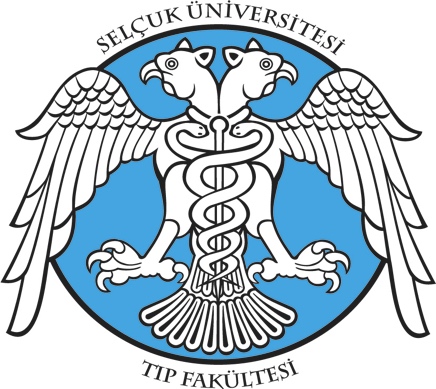 Tıp Eğitimi Programlarını Değerlendirme ve Akreditasyon Derneği (TEPDAD)MEZUNİYET ÖNCESİ ULUSAL TIP EĞİTİMİ AKREDİTASYONU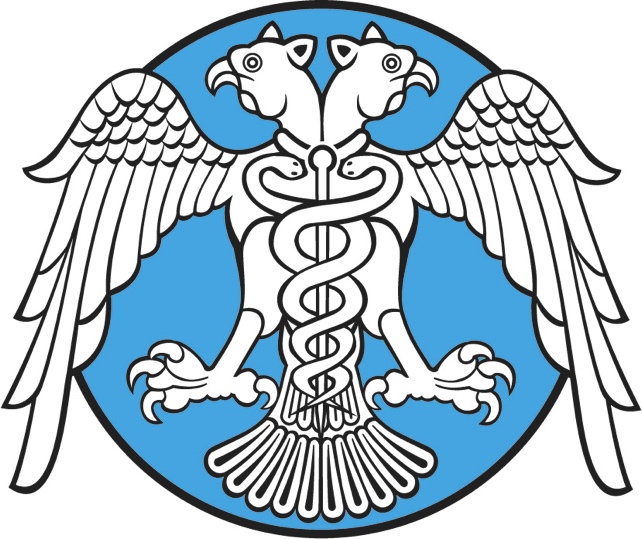 Selçuk Üniversitesi Tıp Fakültesi 2018 YılıAKREDİTE EĞİTİM PROGRAMIGELİŞİM  RAPORU (GR)Doküman No: STF-GR-01Yayın Tarihi: 01.02.2019Cilt No: 11 Şubat 2019 - KONYAÖNSÖZFakültemiz tıp eğitimini dünya standartlarına uygun, bilimsel gelişmeler ve çağın gerektirdiği bilgi ve beceri donanımını uygulayabilen, ülke ve toplum özelliklerinin ihtiyaçlarına uygun mesleki beceri ve tutum kazanmış hekim adayları yetiştirebilmek amacıyla, tıp eğitimi sürecindeki durumunu değerlendirmek ve geliştirme yolunda Tıp Eğitimi Programlarını Değerlendirme  ve Akreditasyon Derneğinin (TEPDAD)  önerileri ve kılavuzları doğrultusunda akreditasyon çalışmalarını 2 Ocak 2013 tarihinde başlatmıştır. Bu süreci yönlendirmek ve yürütmek amacıyla, Akreditasyon Özdeğerlendirme Kurulumuz; öğretim üyeleri, uzmanlık öğrencileri, mezunlar, öğrenciler ve idari çalışanlardan oluşan geniş katılımlı olarak oluşturulmuştur. Özdeğerlendirme raporlarımızın hazırlanmasında paydaşlarımızla (öğrenciler, akademisyenler, idari çalışanlar ve dış paydaşlar) birlikte ekip ruhuyla grup çalışmaları düzenli bir takvim ve yapılandırılmış bir program ile sürdürülmüştür. Akreditasyon Öz Değerlendirme Kurulunun çalışmaları ile TEPDAD- 2011 revizyonlu “Mezuniyet Öncesi Tıp Eğitimi Ulusal Standartları”  kapsamında 2013 yılı özdeğerlendirme raporu (ÖDR) hazırlanmıştır. İlk özdeğerlendirme raporumuz, 2013 Ağustos ayında TEPDAD’a değerlendirilmek üzere ulaştırılmıştır. Bu süreç fakültemizde, birlikte çalışmayı, ekip ruhunu güçlendirmeyi, zayıf yönlerimizi hep birlikte daha iyiye götürebilmeyi sağlayan öğretici ve yapıcı bir süreç olmuştur.	TEPDAD ziyaret ekibi Ocak 2014’te Fakültemizi ziyaret etmiştir.  Ziyaret sonrası nisan 2014’te dekanlığımıza gönderilmiş olan TEPDAD geribildirim raporunda olumlu bulunan yönlerimizle birlikte, bazı geliştirilmesi gereken yönlerimize ilişkin önerilerde bulunulmuştur. Bu öneriler doğrultusunda, yapmış olduğumuz eğitim programının bütün bileşenlerine yönelik değerlendirmeler ve geliştirme çalışmaları 2014 yılı ek özdeğerlendirme raporumuzda sunulmuştur. Bu çalışmalar sonucunda; fakültemiz 1 Ocak 2015 tarihinden 1 Ocak 2021 tarihine kadar (6 yıl süre ile) TEPDAD tarafından akredite edilmiştir. Akredite bir tıp fakültesi olmanın bilincinde olan fakültemiz, eğitim-öğretim programını daha da geliştirebilmek için çalışmalarını süreklilik içinde devam ettirmektedir.Akreditasyon Öz Değerlendirme Kurulu; TEPDAD tarafından 2018’de yapılacak ara değerlendirme için, TEPDAD’ın 2015 revizyonlu “Mezuniyet öncesi Tıp Eğitimi Ulusal Standartlarını”  dikkate alarak 2017 yılı ara özdeğerlendirme raporunu (AÖDR) hazırlamıştır. Bu aşamadan sonra yeni bir yapılanmaya ve yenilenmeye giden kurul; her bir modül için moderatörler ve büyük  ölçüde yenilenmiş üyeleri ile yapılan çalışma programı ve seri toplantılar sonucunda, 2018  yılını kapsayan Gelişim Raporu (GR) hazırlanmıştır.	Bu gelişim raporu; akredite programın temel standartlar ve gelişim standartları açısından durumun izlenmesi ve ziyaret sonu değerlendirme/ara değerlendirme ve öneri raporunda önerilen gelişme alanlarında yaptığımız çalışmaların değerlendirilmesi, bilgi edinilmesi ve izlenmesi amacıyla hazırlanmıştır. 2013 Özdeğerlendirme Raporu,  2014 Ek Özdeğerlendirme Raporu, 2017 Ara Özdeğerlendirme Raporu ve 2018 Akreditasyon Gelişim Raporunun hazırlanması sürecinde; fakültemizin, emeği geçen Akreditasyon Öz Değerlendirme Kurulunun bütün üyelerine ve destek veren diğer çalışanlarımıza ve akreditasyon gelişim sürecimize  değerli önerileriyle, gerekli düzenleme ve iyileştirmeleri yapma imkanı sunan TEPDAD yönetimi ve ziyaret ekibine eğitim programımızın gelişimine yaptıkları değerli katkılarından dolayı, teşekkürlerimi sunarım.                                                                                             Prof. Dr. Serdar GÖKTAŞSelçuk Üniversitesi Tıp Fakültesi DekanıİÇİNDEKİLERÖnsöz 													2İçindekiler 												3Kısaltmalar 												4Dayanak 												4 Fakülte  Bilgileri  											5Değişikliklerin Özetlenmesi 									7Akreditasyon/Ara Değerlendirme Sonrası Yapılan Çalışmalar 					81. Amaç ve Hedefler 										12TEPDAD Değerlendirme Raporu Önerileri 							12TEPDAD Önerileri Doğrultusunda Yapılanlar 						12Geleceğe Yönelik Planlar 									13Standartların Karşılanma Durumunda Ek Olarak Yapılanlar 					13   Çalışmalarla İlgili Belgeler 									162.Eğitim Programının Yapısı ve İçeriği 								17TEPDAD Değerlendirme Raporu Önerileri 							17TEPDAD Önerileri Doğrultusunda Yapılanlar  						17Geleceğe Yönelik Planlar 									19Standartların Karşılanma Durumunda Ek Olarak Yapılanlar 					20Çalışmalarla İlgili Belgeler 									253.Öğrencilerin Değerlendirilmesi 									27TEPDAD Değerlendirme Raporu Önerileri 							27TEPDAD Önerileri Doğrultusunda Yapılanlar 						27Geleceğe Yönelik Planlar 									29Standartların Karşılanma Durumunda Ek Olarak Yapılanlar 					30Çalışmalarla İlgili Belgeler									344.Öğrenciler 											36TEPDAD Değerlendirme Raporu Önerileri							36TEPDAD Önerileri Doğrultusunda Yapılanlar 						36Geleceğe Yönelik Planlar 									37Standartların Karşılanma Durumunda Ek Olarak Yapılanlar 					37Çalışmalarla İlgili Belgeler 									405.Program Değerlendirme 									42TEPDAD Değerlendirme Raporu Önerileri 							42TEPDAD Önerileri Doğrultusunda Yapılanlar 						42Geleceğe Yönelik Planlar 									42Standartların Karşılanma Durumunda Ek Olarak Yapılanlar 					43Çalışmalarla İlgili Belgeler									456.Akademik Kadro 										46TEPDAD Değerlendirme Raporu Önerileri 							46TEPDAD Önerileri Doğrultusunda Yapılanlar  						46Geleceğe Yönelik Planlar 									47Standartların Karşılanma Durumunda Ek Olarak Yapılanlar 					48Çalışmalarla İlgili Belgeler 									537.Altyapı  ve Olanaklar 										55TEPDAD Değerlendirme Raporu Önerileri 							55TEPDAD Önerileri Doğrultusunda Yapılanlar  						55Geleceğe Yönelik Planlar 									56Standartların Karşılanma Durumunda Ek Olarak Yapılanlar 					57Çalışmalarla İlgili Belgeler 									618.Örgütlenme, Yönetim ve Yürütme 								63TEPDAD Değerlendirme Raporu Önerileri 							63TEPDAD Önerileri Doğrultusunda Yapılanlar 						63Geleceğe Yönelik Planlar									64Standartların Karşılanma Durumunda Ek Olarak Yapılanlar 					65Çalışmalarla İlgili Belgeler									669.Sürekli Yenilenme ve Gelişim 									68TEPDAD Değerlendirme Raporu Önerileri 							68TEPDAD Önerileri Doğrultusunda Yapılanlar  						68Geleceğe Yönelik Planlar 									68Standartların Karşılanma Durumunda Ek Olarak Yapılanlar 					69Çalışmalarla İlgili Belgeler 									752018 Yılı Gelişim Raporu Ekleri Listesi 								782018 GR Sayısal Bilgileri 										85 KISALTMALARAD		: Anabilim Dalı,AKB 		: Akreditasyon ve Kalite Birimi,AKTS 		: Avrupa Kredi Transfer Sistemi,AÖK		: Akreditasyon Özdeğerlendirme Kurulu,A-ÖDR	: Ara Özdeğerlendirme Raporu,BİLKAR 	: Bilgi Kayıt ve Raporlama Programı / Birimi,EBYS		: Elektronik Bilgi Yönetim Sistemi,FK		: Fakülte Kurulu,GR		: Akredite Eğitim Programı Gelişim Raporu,GSYK             : Gelişim Sınavı Yürütme Komisyonu,HU		: Hekimlik Uygulamaları,HUK 		: Hekimlik Uygulamaları Kurulu,KDT		: Kanıta Dayalı Tıp,KDTK 	: Kanıta Dayalı Tıp Kurulu,MÖEK		: Mezuniyet Öncesi Eğitim Kurulu,MÖEÖK 	: Mezuniyet Öncesi Eğitim Öğrenci Kurulu,ÖDR		: Öz Değerlendirme Raporu,PDÖ		: Probleme Dayalı Öğrenme, PÖDK 	: Program Ölçme ve Değerlendirme Kurulu,SÜ 		: Selçuk Üniversitesi,SÜTF 		: Selçuk Üniversitesi Tıp Fakültesi,TDT		: Topluma Dayalı Tıp,TDTK 		: Topluma Dayalı Tıp Kurulu,TEPDAD	: Tıp Eğitimi Programlarını Değerlendirme  ve Akreditasyon Derneği,TIPSAD 	: Tıp Fakültesi Sınav Analiz ve Değerlendirme Programı,UÇEP		: Ulusal Çerçevede Eğitim Programı,UTEAK	: Ulusal Tıp Eğitimi Akreditasyon Kurulu.DAYANAK	Bu rapor; aşağıda belirtilen TEPDAD standart, yönerge, kılavuz ve 2018 TEPDAD Öneri Raporu ile SÜTF AÖDR’ye  dayanılarak hazırlanmıştır. Bunlar; TEPDAD Akredite Eğitim Programı Gelişim Raporu Hazırlama Kılavuzu; S 1, 2018,TEPDAD Mezuniyet Öncesi Tıp Eğitimi Ulusal Standartları, 2018,TEPDAD SÜTF Ara Özdeğerlendirme Ziyareti Çıkış Bildirim Raporu, 2018,SÜTF Akreditasyon Ara Özdeğerlendirme Raporu, 2017,SÜTF Akreditasyon Özdeğerlendirme Kurulu Toplantı Kararları, 2018,SÜTF Eğitim Yönetimi Kurulları Faaliyet Raporları, 2018.FAKÜLTE BİLGİLERİÜniversitenin adı 	: Selçuk ÜniversitesiRektörün adı  		: Prof. Dr. Mustafa ŞAHİNFakültenin adı  		: Selçuk Üniversitesi Tıp FakültesiDekanın adı  		: Prof. Dr. Serdar GÖKTAŞİletişim kurulabilecek sorumlu kişiler : Tablo 1 ’de belirtilmiştir.Tablo 1: İletişim listesiEğitim Yılı: 2018 yılı (2017-2018 bahar ve 2018-2019 güz eğitim-öğretim dönemlerini kapsar).Raporu Hazırlayanlar: Akreditasyon Özdeğerlendirme Kurulu (Üye listesi Tablo 2 ’de verilmiştir.)Tablo 2: Kurul listesi*Üye öğrencilerin, 2018-2019 eğitim-öğretim dönemi başlangıcında görevlendirmeleri yapılmıştır. **EBYS: 12/7/2018-72059  tarih ve sayılı yazı ile tüm üyelere tebliğ olundu.ı.  Değişikliklerin ÖzetlenmesiFakültemizde ve eğitim programımızda 2018 Ara Değerlendirme ziyareti sonrasında 2018 yılında gerçekleşen yapısal, işlevsel ve yönetsel değişiklikler kısaca aşağıda özetlenmiştir:Akreditasyon Özdeğerlendirme Kurulumuz;  2018 yılı başında yeni bir yapılanmaya giderek, standartların her ana konu başlığı için 9 adet çalışma grubu temel, dahili ve cerrahi bölümlerin dengeli bir dağılımı gözetilerek oluşturulmuştur. Yukarıdaki Tablo 2 ’de verildiği gibi her grupta; 1 grup başkanı, 4-5 öğretim üyesi, 1 araştırma görevlisi temsilcisi, 1 idari çalışan temsilcisi ve 1 öğrenci temsilcisi üye yer almakta olup, gruplar ortalama 6-7 kişiden kurulmuştur. Genel akreditasyon grubumuz ise toplam 58 kişiden gönüllü katılımlarla yeniden görevlendirmeler yaparak Tablo 2 ’de görüldüğü gibi oluşturulmuştur. Amacımız, hem grupların bir tema etrafında daha yoğun çalışabilmesini hem de kişilerin daha etkin ve verimli olarak akreditasyona katkısını sağlamaktır.Akreditasyon Özdeğerlendirme Kurulumuz 2018 yılı içinde; 10 kez bilgilendirme toplantısı, 7 kez kurul genel toplantısı ve 35 kez de alt çalışma gruplarının toplantılarını Tablo 3 ’de görüleceği üzere gerçekleştirmiştir.Gelişim Raporu yazımı çalışmalarında, grup toplantılarına bilgilerine başvurulmak üzere aşağıda belirtilen kişiler toplantıya devet edilmiştir. Ayrıca, dekanlık bünyesinde ve üniversitemiz içindeki aşağıda belirtilen birimlerden akreditasyon bölümleri ile ilgili bilgi ve belge edinmek için resmi yazılar yazılmış ve cevapları da alınarak bu raporda yer verilmiştir.Toplantılara davet edilerek bilgilerine başvurulan kişiler:Akreditasyon Kurulu: Muammer F.YILDIRIM- Bilgi İşlem 1.Grup: Muhammed DELİKTAŞ- Bilgi İşlem2.Grup: Öğr.Üyesi Neriman AKDAM; Biyoistatistik AD.Başkanı3.Grup: Prof.Dr. Bahar ÖÇ- Kanıta Dayalı Tıp Kurulu Başkanı4.Grup: Celal ŞEN- Öğrenci İşleri Sorumlusu5.Grup: Prof.Dr.Ali ÜNLÜ- Program ve Ölçme Değerlendirme Kurulu BaşkanıResmi Yazı ile bilgi ve belge istenen birimler:Tüm AD. Başkanlıklarına,Öğrenci İşleri,Personel İşleri, Maaş Tahakkuk, Kütüphane,Bilgi İşlem,TEBAD,Ayniyat,Eğitimle ilgili Kurul ve Komisyonlar,BAP Kurulu, SÜ.Rektörlük BAP Kordinatörlüğü,SÜ.Rektörlük Öğrenci Topluluğu Kordinatörlüğü,SÜ.Rektörlük Öğrenci Değişim Programları Kordinatörlüğü,Akreditasyon/Ara değerlendirme sonrasında 2018 Yılı TEPDAD Çıkış Raporunun Önerileri listesi aşağıda Tablo 4’de verilmiş olup, bunlara ilişkin gerçekleştirilen faaliyetler II. Bölümde açıklanmıştır.Fakültemizin yeni web sayfası 2019 Şubat ayı içinde faaliyete geçecektir. Raporun basılı halinde mevcut web sayfası linkleri yer almıştır. Yetiştiği takdirde değişen link adresleri dijital raporda güncellenmiş olacaktır (9.1.1/16), (9.1.1/17).II.   AKREDİTASYON / ARA DEĞERLENDİRME sonrası yapılan çalışmalar	TEPDAD’ın önerileri madde madde olarak ele alınıp, fakültemiz tarafından yapılan çalışmalar/ planlar aşağıda tanımlanmıştır. TEPDAD değerlendirme raporunda belirtilen öneri yazılarak altına gerçekleştirilen çalışma/ uygulama/ planlar açıklanmıştır.	TEPDAD’ın  önerileri dışında son bir yılda başlatılan çalışmalar ve planlar standartlarla ilişki kurularak açıklanmıştır. Standartların karşılanma durumunda olumsuz yönde değişim varsa gerekçeleri ile de belirtilmiştir.  Açıklamalar aşağıdaki formatta yapılmıştır: TEPDAD önerileri,TEPDAD önerileri doğrultusunda yapılanlar,Geleceğe yönelik planlar,Standartların karşılanma durumunda ek olarak yapılanlar,Çalışmalarla ilgili belgeler.Açıklama yapılacak standart bölümleri şunlardır:Amaç ve Hedefler,Eğitim Programının Yapısı ve İçeriği,Öğrencilerin Değerlendirilmesi, Öğrenciler, Program Değerlendirme, Akademik Kadro,Altyapı ve Olanaklar, Örgütlenme, Yönetim ve Yürütme, Sürekli Yenilenme ve Gelişim.Akreditasyon Özdeğerlendirme Kurulunun 2018 yılı içinde yaptığı toplantıları:Tablo 3: Yapılan toplantılar listesiAkreditasyon/Ara değerlendirme sonrasında 2018 Yılı TEPDAD Çıkış Raporu Önerileri:Tablo 4: TEBDAD 2018 yılı çıkış raporu önerileri listesi1. AMAÇ  VE HEDEFLERTEPDAD Önerileri :                                     14 Şubat 2018 tarihinde TEPDAD Ara Değerlendirme Ekibi tarafından bildirilen Ara Değerlendirme Raporuna göre öneriler aşağıda verilmiştir:Web sayfasındaki linklerde bulunan programlar sıkıştırılmış dosyalar biçiminde olduğundan ulaşılması güçtür (Std-1.4.1).AKTS Bilgi paketleri yeterince bilgilendirici değildir (Std-1.4.1).b) TEPDAD Önerileri Doğrultusunda Yapılanlar : 1) Ders Programlarının Web Sayfasında Görünürlüğü ve Kolay Erişimi:Web sayfasında bulunan sıkıştırılmış dosyalar şeklindeki ders programlarının TEPDAD tarafından önerildiği gibi kolay ulaşılabilir hale getirilmesi için, rektörlük ve dekanlık bilgi işlem merkezleri birlikte çalışarak yeni web sayfası oluşturulmaktadır. Yeni web sayfasına kısa bir süre içinde ulaşılabilecektir (1.4.1/1). Yeni web sayfasının ekran görüntüleri eklerde sunulmuştur  (1.4.1/2).Ayrıca mevcut web sayfasında da http://www.selcuk.edu.tr/tip/birim/web/sayfa/ayrinti/69358/tr linkinde ders programları sekmesinde güncellemeler ve kolay ulaşılabilirlik sağlanmıştır (1.4.1/3).Eğitim-öğretim faaliyetlerinde kullanılmak amacıyla fakültemiz ve üniversitemizin kendi özkaynakları ile geliştirilen TIPSAD programı; 2018 yılında ihtiyaçlar doğrultusunda daha da  geliştirilerek yeni modüller eklenmiş, akademisyenlere ve öğrencilerimizin erişimine şifreli olarak sunulmuştur. Bu yazılım üzerinde çalışan modüller şunlardır: Ders programları, yoklama listeleri, öğrenci danışmanlık uygulaması, sınav işlemleri, soru bankası, sınav istatistikleri, gelişim sınavı ve soruları, eğitici eğitim dokümanları, vd. (1.4.1/4). Fakültemizin, Anabilim dallarının ve Akademik personelin faaliyetlerinin duyurulması ve arşivlenmesi amacıyla fakültemizin kendi özkaynakları ile geliştirilen BİLKAR programı; 2018 yılında ihtiyaçlar doğrultusunda daha da geliştirilerek ve yeni modüller eklenerek akademisyenlerin erişimine 2019 yılı içinde şifreli olarak sunulmaya başlanacaktır. Bu yazılım üzerinde çalışan ana modüller şunlardır: Eğitim-öğretim, fiziki ve donanımsal teknik altyapı, insan kaynakları ve kurumsallaşma, finansal kaynaklar, toplumsal tanıtım ve halkla ilişkiler, sosyal sorumluluklar, etkinlikler, bilimsel etkinlikler arşivi, duyurular vd. modüller olmak üzere bu modüllerin alt başlıkları da mevcuttur.  (1.4.1/5).2) AKTS Bilgi Paketinin Açıklaması:Web sayfasında “Eğitim/Müfredat” başlığında görülebilen AKTS bilgi paketlerinin içeriğinin daha anlaşılabilir hale getirilmesi için çalışmalar yapılmış, Bologna Sürecine göre puanlar tekrar gözden geçirilmiş, puan hesaplamaları ile ilgili açıklayıcı bilgiler http://www.selcuk.edu.tr/tip/birim/web/sayfa/ayrinti/66438/tr linkinde web sitemize eklenmiştir (1.4.1/6).   c) Geleceğe Yönelik Planlar : Akreditasyon Kurulunun alt çalışma grubu olan 1.grubumuz tarafından bu bölüme katkı sağlayacak aşağıda belirtilen öneriler, ilgili kurulda görüşülmek üzere dekanlık makamına  sunulmuştur (1.4.1/7), (1.4.1/8). Bu öneriler: Web sayfasında bulunan sıkıştırılmış dosyalar şeklindeki ders programlarının rektörlük ve dekanlık bilgi işlem merkezleri ile ortaklaşa hazırlanan yeni web sayfasında ve mevcut web sayfasında da; TEPDAD’ın önerdiği gibi kolay ulaşılabilir hale getirilmesi önerilmiştir.TIPSAD Yazılımında ise; öğretim üyesi sayfasındaki ders programlarının dönem 1-2-3’de olduğu gibi, dönem 4-5-6’da da stajlara göre ayrıntılı bir şekilde görünür hale getirilmesi ve hem öğrencilerin hem de öğretim üyelerinin erişebilmelerinin sağlanması önerilmiştir.Web sayfasında “Eğitim/Müfredat” başlığında görülen AKTS bilgi paketlerinin içeriğinin daha anlaşılabilir hale getirilmesi için çalışmalar yapılması, Bologna sürecine göre puanların tekrar gözden geçirilerek, puan hesaplamaları ile ilgili açıklayıcı bilgilerin yer aldığı bir kılavuz hazırlanarak (taslak olarak hazırlanan kılavuz ekte sunulmuş), web sayfasında yayınlanmasının sağlanması önerilmiştir.Yukarıda belirtilen öneriler; 19 Aralık 2018 tarihinde yapılan Mezuniyet Öncesi Eğitim Komisyonu toplantısında görüşülmüş ve uygun bulunarak, gerekli çalışmaların yapılmasına MÖEK 2018/55 karar sayısı ile karar verilmiştir. MÖEK toplantı daveti ve karar tutanağı ekte sunulmuştur (1.4.1/9), (1.4.1/10).Karar Sayısı 2018/55: Akreditasyon 1. grubun önerisi olan, web sayfasındaki AKTS bilgi paketi hakkında görüşülerek; Öğrenci iş yüküne dayalı avrupa kredi transfer sistemi (AKTS) kılavuzunun kabul edilmesi ve web sayfasında yayınlanmasının uygun olduğuna karar verilmiştir. Fakültemizin Akreditasyon Kurulu, 25/12/2018 tarihinde tüm kurul üyeleri ile "2018 Yılı Gelişim Raporu Sunum Toplantısı” yapılmıştır. Toplantıda 1. grubumuzdan aşağıdaki öneriler yapılmış ve ilgili kurulda görüşülmek üzere dekanlık yönetimine sunulmuştur (1.4.1/11). Bu öneri:TIPSAD yazılımı ile ilgili son eklenenlerle birlikte mevcut uygulama modüllerinin neler olduğunun tüm öğretim üyelerine bildirilmesi öneri kararı alınmış ve anabilim dallarına bildirilmiştir. Bu uygulama ile anabilim dallarının eğitim programlarının daha görünür ve paylaşılabilir olması hedeflenmiştir (1.4.1/12)d) Standartların Karşılanma Durumunda Ek Olarak Yapılanlar : Tıp fakültelerinin amaç ve hedeflerinin tanımlanması: Fakültemiz, bu bölümle ilgili faaliyetlerini son hazırlanan 2017 AÖDR’de açıklandığı gibi mevcut duruma göre devam ettirmektedir.1.2.1. Eğitim programının amaç ve hedeflerinin özellikleri: Fakültemiz, bu bölümle ilgili faaliyetlerini son hazırlanan 2017 AÖDR’de açıklandığı gibi mevcut duruma göre devam ettirmektedir.1.3.1. Eğitim programının ulusal çekirdek müfredata uygunluğu:Fakültemiz, bu bölümle ilgili faaliyetlerini son hazırlanan 2017 AÖDR’de açıklandığı gibi devam ettirmektedir. Bu bölümle ilgili olarak 2018 yılı içinde BİLKAR yazılım içinde UÇEP paketi de entegre edilerek eğitim programını hem güncel tutmak hem de paylaşmak amaçlanmıştır. BİLKAR yazılımının modül içerikleri ve yapılan çalışmaların ekran görüntüleri eklerde sunulmuştur (1.3.1/1).1.4.1. Eğitim amaç ve hedeflerinin duyurulması:Fakültemiz, bu bölümle ilgili faaliyetlerini son hazırlanan 2017 AÖDR’de açıklandığı gibi devam ettirmektedir. Bu madde ile ilgili olarak aşağıda belirtilen iyileştirme çalışmaları da yapılmıştır:Ders Programlarının Web Sayfasında Görünürlüğü ve Kolay Erişimi:Web sayfasında bulunan sıkıştırılmış dosyalar şeklindeki ders programlarının TEPDAD tarafından önerildiği gibi kolay ulaşılabilir hale getirilmesi için, Rektörlük ve dekanlık bilgi işlem merkezleri birlikte çalışarak yeni web sayfası oluşturulmaktadır. Yeni web sayfasına 2018 Şubat ayı içinde ulaşılması planlanmıştır (1.4.1/1). Yeni web sayfasının ekran görüntüleri eklerde sunulmuştur  (1.4.1/2).Ayrıca mevcut web sayfasında da http://www.selcuk.edu.tr/tip/birim/web/sayfa/ayrinti/69358/tr linkinde ders programları sekmesinde güncellemeler ve kolay ulaşılabilirlik sağlanmıştır (1.4.1/3).Eğitim-öğretim faaliyetlerinde kullanılmak amacıyla fakültemiz ve üniversitemizin kendi özkaynakları ile geliştirilen TIPSAD programı; 2018 yılında ihtiyaçlar doğrultusunda daha da  geliştirilerek yeni modüller eklenmiş, akademisyenlere ve öğrencilerimizin erişimine şifreli olarak sunulmuştur. Bu yazılım üzerinde çalışan modüller şunlardır: Ders Programları, yoklama Listeleri, öğrenci danışmanlık uygulaması, sınav işlemleri, Soru Bankası Sınav İstatistikleri, Gelişim Sınavı ve Soruları, Eğitici Eğitim Dokümanları, vd. (1.4.1/4). Fakültemizin, Anabilim dallarının ve Akademik personelin faaliyetlerinin duyurulması ve arşivlenmesi amacıyla fakültemizin kendi özkaynakları ile geliştirilen BİLKAR programı; 2018 yılında ihtiyaçlar doğrultusunda daha da geliştirilerek ve yeni modüller eklenerek akademisyenlerin erişimine 2019 yılı içinde şifreli olarak sunulmaya başlanacaktır. Bu yazılım üzerinde çalışan modüller şunlardır: Akademisyenlerin 2017-2018 yıllarındaki yayınları, kurul listeleri, UÇEP bilgi paketi, bilimsel duyurular, fakülte bilgi paketi, vd.  (1.4.1/5).AKTS Bilgi Paketinin Açıklaması:Web sayfasında “Eğitim/Müfredat” başlığında görülebilen AKTS bilgi paketlerinin içeriğinin daha anlaşılabilir hale getirilmesi için çalışmalar yapılmış, Bologna sürecine göre puanlar tekrar gözden geçirilmiş, puan hesaplamaları ile ilgili açıklayıcı bilgiler http://www.selcuk.edu.tr/tip/birim/web/sayfa/ayrinti/66438/tr linkinde web sitemize eklenmiştir. AKTS bilgilendirme kılavuzu ekte sunulmuştur (1.4.1/6).   Ayrıca Akreditasyon Kurulunun alt çalışma grubu olan 1.grubumuz tarafından bu bölüme katkı sağlayacak aşağıda belirtilen öneriler, ilgili kurulda görüşülmek üzere dekanlık makamına  sunulmuştur (1.4.1/7), (1.4.1/8). Bu öneriler: Web sayfasında bulunan sıkıştırılmış dosyalar şeklindeki ders programlarının rektörlük ve dekanlık bilgi işlem merkezleri ile ortaklaşa hazırlanan yeni web sayfasında ve mevcut web sayfasında da; TEPDAD’ın önerdiği gibi kolay ulaşılabilir hale getirilmesi önerilmiştir.TIPSAD yazılımında ise; öğretim üyesi sayfasındaki ders programlarının, dönem 1-2-3’de olduğu gibi, dönem 4-5-6’da da stajlara göre ayrıntılı bir şekilde görünür hale getirilmesi ve hem öğrencilerin hem de öğretim üyelerinin erişebilmelerinin sağlanması önerilmiştir.Web sayfasında eğitim/müfredat başlığında görülen AKTS bilgi paketlerinin içeriğinin daha anlaşılabilir hale getirilmesi için çalışmalar yapılması, Bologna sürecine göre puanların tekrar gözden geçirilerek, puan hesaplamaları ile ilgili açıklayıcı bilgilerin yer aldığı bir kılavuz hazırlanarak (taslak olarak hazırlanan kılavuz ekte sunulmuş), web sayfasında yayınlanmasının sağlanması önerilmiştir.Yukarıda belirtilen öneriler; 19 Aralık 2018 tarihinde yapılan Mezuniyet Öncesi Eğitim Komisyonu toplantısında görüşülmüş ve uygun bulunarak, gerekli çalışmaların yapılmasına MÖEK 2018/55 karar sayısı ile karar verilmiştir. MÖEK toplantı daveti ve karar tutanağı ekte sunulmuştur (1.4.1/9), (1.4.1/10).Karar Sayısı 2018/55: Akreditasyon 1. grubun önerisi olan, web sayfasındaki AKTS bilgi paketi hakkında görüşülerek; öğrenci iş yüküne dayalı avrupa kredi transfer sistemi (AKTS) kılavuzunun kabulü ve web sayfasında yayınlanmasının uygun olduğuna karar verilmiştir. Fakültemizin Akreditasyon Kurulu, 25/12/2018 tarihinde tüm kurul üyeleri ile "2018 Yılı Gelişim Raporu Sunum Toplantısı” yapılmıştır. Toplantıda 1. grubumuzdan aşağıdaki öneriler yapılmış ve ilgili kurulda görüşülmek üzere dekanlık yönetimine sunulmuştur (1.4.1/11). Bu öneri:TIPSAD yazılımı ile ilgili son eklenenlerle birlikte mevcut uygulama modüllerinin neler olduğunun tüm öğretim üyelerine bildirilmesi öneri kararı alınmış ve anabilim dallarına bildirilmiştir. Bu uygulama ile anabilim dallarının eğitim programlarının daha görünür ve paylaşılabilir olması hedeflenmiştir (1.4.1/12)1.5.1. Eğitim amaç ve hedeflerinin tanımlanmasında paydaş katılımı:Fakültemiz, bu bölümle ilgili faaliyetlerini son hazırlanan 2017 AÖDR’de açıklandığı gibi amaç ve hedeflerin tanımlanmasını iç paydaşlar (öğretim üyesi, öğrenciler ve idari çalışanlar) ile devam ettirmektedir.Ayrıca amaç ve hedeflerin tanımlanmasında öğrencilerin daha aktif katılılımının sağlanması için, Akreditasyon Özdeğerlendirme Kurulu’nun “Amaç ve Hedefler” alt grubuna (1. grup) bir öğrenci temsilcisi üye görevlendirilmiştir. Ayrıca Akreditasyon Özdeğerlendirme Kurulunun her bir bölümü için  oluşturulan 9 ayrı alt çalışma grubunun her birine 1 (bir) öğrenci temsilcisi üye olarak görevlendirilmiştir. Gelişim raporu çalışmalarında da her bir bölüm için öğrencilerin de görüş ve önerileri alınmıştır (1.5.1/1).Eğitim amaç ve hedeflerin belirlenmesinde fakültemizde mevcut faaliyette olan 27 adet kurullarda görüş ve öneriler oluşmakta, kararlar alınarak yönetime sunulmaktadır (1.5.1/2).  Özellikle eğitim yönetimi ile ilgili tüm kurullar, ortak toplantılar yaparak rapor yayınlamışlardır.  2017-2018 eğitim-öğretim yılına ait ortak “Eğitim Yönetimi Kurulları” raporu ekte sunulmuştur (1.5.1/3).Son dönemde de Akreditasyon Kurulu ve alt çalışma gruplarının gelişim raporu  çalışmalarında da görüş ve öneriler sunulmuş (1.5.1/4) ve MÖEK’de uygulama kararları alınmıştır (1.4.1/10).1.5.1.GS- Dış paydaşların katkı ve katılımı (TTB, SB v.b):Fakültemiz, bu bölümle ilgili faaliyetlerini son hazırlanan 2017 AÖDR’de açıklandığı gibi; yeni paydaşların (Kamu Hastaneleri Birliği, Göç İdaresi Başkanlığı, Dünya Sağlık Örgütü) katılımı ile de  mevcut duruma göre devam ettirmektedir.e) Çalışmalarla İlgili Belgeler : 1.3.1/1- BİLKAR Yazılımı ekran görüntüsü ve modül içerikleri,1.4.1/1- Yeni web sayfası ekran görüntüleri,1.4.1/2- Web sayfası yazışmaları,1.4.1/3- Mevcut web sayfası güncellemeleri,1.4.1/4- TIPSAD Programı içerikleri,1.4.1/5- BİLKAR Programı içerikleri,1.4.1/6- AKTS Bilgilendirme Kılavuzu,1.4.1/7- Akreditasyon 1.Grup Önerisi-1,1.4.1/8- Akreditasyon 1.Grup Önerisi-2,1.4.1/9- MÖEK 19/12/2018 Tarihli Öneri Değerlendirme Toplantısı Daveti,1.4.1/10- MÖEK 19/12/2018 Tarihli Öneri Değerlendirme Toplantı Kararları,1.4.1/11- Akreditasyon Kurulunun 25/12/2018 tarihli toplantı karar önerileri,1.4.1/12- TIPSAD Öğretim Üyesi Sayfası Bilgilendirmesi,1.5.1/1- Akreditasyon Özdeğerlendirme Kurulu Listesi-2018,1.5.1/2- Kurullar Listesi-2018,1.5.2/3- 2017-2018 Eğitim Öğretim Yılı Eğitim Kurulları Ortak Raporu,1.5.1/4- Akreditasyon Kurul ve Grupların Önerileri Listesi-2018.Akreditasyon 1.Çalışma Grubu Üyeleri:Grup Başkanı: Prof.Dr.Ayşegül BAYIRÜye: Doç.Dr.Nazlım Aktuğ DEMİRÜye: Dr.Öğr.Üyesi Farise YILMAZÜye: Dr.Öğr.Üyesi Atilla ORHANÜye: Araş.Gör.Dr.Cemil IŞIKÜye: Ömer Faruk KIRLAR - Dönem 2Üye-Raportör : Hasan OZANTÜRKAkreditasyon 1.Grubun Yaptığı Toplantılar Listesi:1.Toplantı: 8/11/2018,2.Toplantı: 26/11/2018,3.Toplantı: 18/12/2018.2. EĞİTİM PROGRAMININ YAPISI VE İÇERİĞİTEPDAD Önerileri :                                     14 Şubat 2018 tarihinde TEPDAD Ara Değerlendirme Ekibi tarafından bildirilen Ara Değerlendirme Raporuna göre öneriler  aşağıda verilmiştir:Dönem 4 ve 5 in sömestre sonrası 2 günlük TDT-KDT-HU programı kapsamında yürütülen programın daha çok kariyer planlama ve diğer hekimlik uygulamaları konularına odaklandığı gözlenmiştir (Std-2.4).Klinik dönemde entegrasyonla ilgili kayda değer bir gelişme gözlenmemiştir (Std.2.5).KDT programına katkı sağlayan eğiticiler ve eğitim etkinlikleri için standardizasyonun sağlanması (Std-2.6).Küçük grup etkinliklerinde ekip çalışması bir öğrenme kazanımı olarak ele alınmamakta, programda bu başlıkla bir etkinlik bulunmamaktadır (Std-2.7.2).b) TEPDAD Önerileri Doğrultusunda Yapılanlar : TDT – KDT - HU Ortak Programı:14 Şubat 2018 Tarihinde TEPDAD Ara Değerlendirme Ekibi tarafından bildirilen ara değerlendirme raporundaki öneriler doğrultusunda; dönem 4 ve 5’in birinci sömestre sonrası 2 günlük TDT-KDT-HU programı kapsamında yürütülen program revize edildi. Ortak programın revize edilmesi için 29/11/2018 tarihinde TDTK başkanı, KDTK başkanı, HUK başkanı, TEBAD başkanı, başkoordinatör, dönem 4 ve dönem 5 koordinatörlerinin  katılımıyla toplantı düzenlendi (2.4.1/1). Bu toplantıda alınan ortak kararlar ile 30-31 Ocak 2019 tarihinde dönem 4 ortak zorunlu programında güncel bilimsel ve sosyal gelişmeler ve ihtiyaçlar doğrultusunda düzenlemeler yapıldı. TDT kapsamında “doğru beslenme, madde bağımlılığı, hastanede deprem yaklaşımı” konuları eklendi. KDT kapsamında “bilimin karanlık yüzü, Sirkadian ritim, Nobel öyküsü, etkili sunum teknikleri” isimli konular eklendi. HU kapsamında “Dahili mi? Cerrahi mi? branş seçimi, zor durumda doktorluk, kişisel tecrübeler, anektodlar ve tavsiyeler” konuları ve öğretim üyelerinin moderatörlüğünde, öğrenciler tarafından yapılacak olan vaka sunumları eklendi (2.4.1/2). Dönem 5 için; 28-29 Ocak 2019 tarihinde yapılması planlanan ortak zorunlu programda düzenlemeler yapıldı. Programda TDT kapsamında “Beslenmede vitamin mineral desteği, ülkemizde kanser taraması nasıl yapılır?, çocuk istismarının tanı ve önlenmesinde  hekimin rolü” isimli sunumlar eklendi. KDT kapsamında, “etik kurul başvurusu nasıl yapılır?, makale yazma, proje hazırlama” başlıklı sunumları eklendi. HU kapsamında, “periferde hekimlik deneyimleri, intörn hekimlik yönergesi ve gerçek yaşam, TUS deneyimi” konular ve Öğretim üyelerinin moderatörlüğünde öğrenciler tarafından yapılacak olan vaka sunumları eklendi (2.4.1/3). Her iki programın sonunda öğrencilerden geri bildirim alınması planlandı. Geri bildirimler sonucunda, öğrencilerin fikirleriyle programın 2019-2020 eğitim öğretim dönemi için geliştirilmesi planlandı.	Fakültemizdeki TDTK faaliyetleri 2017 AÖDR raporunda açıklandığı gibi devam ettirmektedir (2.4.1/4). 	2018-2019 eğitim-öğretim yılında dönem 3'deki TDT uygulamasının ve değerlendirmesinin standartlaştırılması için bazı çalışmalar yapıldı. 7/12/2018 tarihinde eğitimden sorumlu dekan yardımcısı, başkoordinatör, TDTK başkanı, TEBAD başkanı ve danışman öğretim üyelerinin katılımıyla dönem 3 TDT toplantısı yapıldı (2.4.1/5). Bu toplantı ile danışman öğretim üyesi koordinatörlüğündeki küçük grupların toplumu ilgilendiren bir konuda sosyal proje raporu hazırlanmalarına karar verildi. Yıl boyu sürecek olan sosyal projeler, sunumlar ve/veya bilgilendirme broşürleri hazırlanarak, sunum yapılacak yerleri belirlenmesi ve gerekli izinlerin alınması için dekanlık makamına yazı yazılmasına karar verildi. Yıl sonunda tüm grupların sosyal proje raporunu ve hazırladıkları sunum ve/veya broşür örneklerini içeren çalışmaların TDTK başkanlığına iletilmesine karar verildi. TDTK başkanı ve TEBAD başkanı tarafından hazırlanan sosyal proje raporu örneği, danışman öğretim üyelerine gönderildi (2.4.1/6). Yıl sonunda öğrencilerin final ve bütünleme pratik notunun hesaplanmasına 4 puan üzerinden katkı sağlayacak olan TDT değerlendirmesinin yapılabilmesi için TDTK başkanı ve TEBAD başkanı tarafından TDT öğrenci değerlendirme formu hazırlandı ve danışman öğretim üyelerine gönderildi (2.4.1/7).2)  Klinik Dönem Entegrasyonu: 14 Şubat 2018 Tarihinde TEPDAD tarafından bildirilen, ara değerlendirme raporundaki öneriler doğrultusunda, klinik dönemde yatay ve dikey entegrasyonla ilgili önemli çalışmalar yapıldı. Bu kapsamda 1.03.2018 tarihinde yapılan Mezuniyet Öncesi Eğitim Komisyonunda klinik dönemdeki yatay ve dikey entegrasyon konusu görüşülerek "dönem 4 ve 5 staj programlarındaki konular belirlenirken küçük stajlar için en az 2 saat, büyük stajlar için en az 4 saat olacak şekilde (derslerin %50 yatay ve %50 dikey) entegrasyonla hazırlanması planlanması"  kararına varıldı (2.5.1/1). Bu çerçevede Fakültemizin tüm AD.’na yazı yazılarak yatay ve dikey entegrasyonu geliştirecek, artıracak  öneriler ve ek ders programları ile ilgili görüş soruldu (2.5.1/2).  Anabilim dallarından gelen istek ve görüşler sonucunda ders içerikleri, ders saatleri ve ders hedefleri ile ilgili olarak talep eden ve katkı veren bölümlerle görüşülerek entegrasyon dersleri planlandı (2.5.1/3). 2018-2019 Eğitim Öğretim yılı içerisinde klinik stajlarda daha fazla yatay ve dikey entegrasyon dersleri uygulamaya başlandı. Ders programının yer aldığı fakültemizin web sayfası linki http://www.selcuk.edu.tr/tip/birim/web/sayfa/ayrinti/69358/tr ve ekran görüntüsü eklerde verilmiştir (2.3.1/1). Uygulamanın değerlendirilmesi ve 2019-2020 Eğitim öğretim yılı için klinik stajlarda verilmesi planlanan yatay ve dikey entegrasyon derslerinin belirlenmesi amacıyla 10 Aralık 2018 tarihinde anabilim dallarının eğitim sorumluları ile “entegrasyon toplantısı” yapıldı (2.5.1/4). 2019-2020 eğitim öğretim yılı için, stajların ders programları değerlendirilerek, Mezuniyet Öncesi Eğitim Komisyonunda alınan karara uygunluğunun incelenmesi ve uymayan stajların ders programları  ile ilgili anabilim dalı başkanları ve eğitim sorumluları ile görüşmeler yapılması planlandı.3) KDT programının Standardizasyonu:Dönem 1, 2 ve 3 öğrencileri için KDT uygulaması içeriği, her yıl uygulanacak çalışma planı, öğrencinin KDT kapsamında yapacakları, çalışmaların raporlanması, KDT’nin değerlendirme kriterleri ve geçme notuna katkısı konularında öğrencilere ders programında yer alan zamanda bilgilendirme yapılmıştır. Ders programının yer aldığı fakültemizin web sayfası linki http://www.selcuk.edu.tr/tip/birim/web/sayfa/ayrinti/69358/tr ve ekran görüntüsü eklerde verilmiştir (2.3.1/1).KDT kurulu tarafından 2017-2018 eğitim öğretim yılı içerisinde dönem 2 ve  3 için 17 Eylül 2018 tarihlerinde, KDT danışman öğretim üyeleri ile, KDT kapsamında yapılacak çalışmaların kapsamı, şekli, etik kurul onayı alınması, toplantı tarihleri ve yeri, çalışmanın yöntemi, çalışmanın yıllık planlanması, poster ve rapor hazırlama, öğrencilerin değerlendirme kriterleri  ile ilgili konularda bilgilendirme toplantıları yapılmıştır (2.6.1/1), (2.6.1/2).  Yıl sonunda dönem 1 KDT uygulamaları kapsamında, dönem 1 öğrencilerinin hazırladığı ödevler, fakültemiz öğretim üyeleri ve öğretim elemanlarının katılımıyla yapılan toplantıda ödev değerlendirme formuna göre değerlendirilmekte ve dönem 1, “kanıta dayalı tıp ve etik” başlıklı kurul içerisinde 10 puan üzerinden pratik puanı olarak kurul sonu notuna katılmaktadır (2.6.1/3), (2.6.1/4).Yıl sonunda dönem 2 KDT uygulamaları kapsamında, gerçekleştirilen çalışmalar danışman öğretim üyesi tarafından dönem 2 KDT öğrenci değerlendirme formu üzerinden yapılmaktadır(2.6.1/5). Ayrıca çalışmalardan hazırlanan posterler, dönem 2 ders programında belirtildiği tarihte KDT sekreterliğine teslim edilmektedir. Fakültemiz 3. katta asılan posterler  8 öğretim üyesinden oluşan jüri tarafından poster değerlendirme formu üzerinden değerlendirilmektedir (2.6.1/6). Her yıl en yüksek puanı alan ilk üç poster dekanlık katında sergilenmektedir. Ayrıca her yıl 14 mart Tıp Bayramında bu posterleri hazırlayan öğrenciler ve danışman öğretim üyeleri teşekkür belgesi almaktadır. Dönem 3‘de KDT kapsamında, hazırlanan raporlar danışman öğretim üyeleri tarafından KDT öğrenci değerlendirme formuna göre değerlendirilmektedir (2.6.1/7). KDT kurulu tarafından her yıl, eğitim öğretim yılı sonunda faaliyet raporu hazırlanarak, Mezuniyet Öncesi Eğitim Komisyonu’na sunulmaktadır (2.6.1/8). 2017-2018 eğitim-öğretim yılı için, dönem 2 ve dönem 3 için KDT faaliyetleri kapsamında danışmanlık yapan danışman öğretim üyeleri için yıl boyu yaptıkları KDT faaliyetlerini değerlendirmeye yönelik bir geri bildirim formu hazırlanmış olup,  geri bildirimler yapılmıştır. Geri bildirim sonuçları değerlendirilmek üzere Program ve Ölçme Değerlendirme Kurulu’na iletilmiştir (2.6.1/9). 2018-2019 eğitim-öğretim yılı için KDT faaliyetleri kapsamında dönem 1, 2 ve 3 öğrencileri için KDT faaliyetlerini değerlendirmeye yönelik bir geri bildirim formu hazırlanmış olup,  geri bildirimler yapılması planlanmıştır (2.6.1/10).Programda Grup Etkinliklerine Yer Verilmesi:TEPDAD Ara Değerlendirme Ekibi tarafından bildirilen öneriler doğrultusunda, 2018-2019 eğitim-öğretim yılı içerisinde uygulanmak üzere, ekip çalışması becerisini geliştirmek üzere dönem 1, 2 ve 3 için, ilgili öğretim üyesi gözetimindeki öğrenci grubunun panelist olacağı ve dönem koordinatörlüğü tarafından belirlenecek bir konu hakkında öğrencilerin kendi dönemine sunacakları birer panel düzenlenmesi planlandı ve programda yer verildi (2.7.1/1). Ders programının yer aldığı fakültemizin web sayfası linki http://www.selcuk.edu.tr/tip/birim/web/sayfa/ayrinti/69358/tr ve ekran görüntüsü eklerde verilmiştir (2.3.1/1).Dönem 4 ve 5 için ise TDT, KDT, HU ortak programında belirlenen gün ve saatte uygulanmak üzere ilgili öğretim üyeleri gözetiminde öğrenci gruplarınca hazırlanacak vaka sunumları planlandı ve programa eklendi (2.4./2), (2.4.1/3).c) Geleceğe Yönelik Planlar : 2018-2019 Eğitim Öğretim yılında TDT, KDT, HU programı kapsamında yürütülen ortak zorunlu program revize edildi (2.4.1/2), (2.4.1/3). Programın geliştirilmesi ve standardizasyonu amacıyla, her iki programın da sonunda öğrencilerden geri bildirim alınması planlandı. Geribildirimler sonucunda, öğrencilerin fikirleriyle programın 2019-2020 eğitim-öğretim dönemi için geliştirilmesi planlandı.Klinik dönemde yatay ve dikey entegrasyonla ilgili çalışmalar sonucunda ekte sunulan stajlara yatay ve dikey entegrasyon dersleri eklendi. Stajlardaki ders programları incelenerek, 1/03/2018 tarihinde yapılan Mezuniyet Öncesi Eğitim Komisyonunda "dönem 4 ve 5 staj programlarındaki konular belirlenirken küçük stajlar için en az 2 saat, büyük stajlar için en az 4 saat olacak şekilde (derslerin %50 yatay, ve %50 dikey) entegrasyonla hazırlanması" olarak alınan kararla (2.5.1/1); uygunluğun belirlenmesi ve entegrasyon programına bu yıl katılamayan stajlar ile ilgili Anabilim dalı başkanları ve eğitim sorumluları ile görüşmeler yapılması planlandı (2.5.1/3).KDT faaliyetlerini değerlendirmeye yönelik  dönem 1, 2 ve 3 öğrencileri tarafından doldurulmak üzere hazırlanan geri bildirim formu ekte olup, 2018-2019 eğitim-öğretim yılı için yapılması planlanmıştır (2.6.1/9), (2.6.1/10).  KDT danışman öğretim üyeleri ve öğrenciler için yapılan geri bildirimler Program ve Ölçme Değerlendirme Kurulu tarafından  değerlendirilerek KDT faaliyetlerinin geliştirilmesi planlandı.Akreditasyon Kurulunun alt çalışma grubu olan 2.grubumuz tarafından bu bölüme katkı sağlayacak aşağıda belirtilen öneriler, ilgili kurulda görüşülmek üzere dekanlık makamına  sunulmuştur (2.6.1/11). Bu öneriler:  Dönem 1-2 ve 3 için; öğrenci görüşleri de alınarak dönem koordinatörlerinin ve başkoordinatörlüğün onayı ile belirlenecek bir konu hakkında, her dönem öğrencilerinden oluşturulacak gruplar tarafından birer saatlik ilgili dönem öğrencileri tarafından sunulacak öğrenci paneli düzenlenmesi önerilmiştir.Dönem 4 ve 5 için ise; KTD, TDT ve HU ortak programlarında, öğrenci görüşleri de alınarak dönem koordinatörlerinin ve başkoordinatörlüğün onayı ile belirlenecek bir konu hakkında, her dönem öğrencilerinden oluşturulacak gruplar tarafından düzenlenecek birer saatlik vaka sunumu düzenlenmesi önerilmiştir.  Fakültemizin Akreditasyon Kurulu, 25.12.2018 tarihinde tüm kurul üyeleri ile "2018 Yılı Gelişim Raporu Sunum Toplantısı” yapılmıştır. Toplantıda 2. grubumuzdan aşağıdaki öneriler yapılmış ve ilgili kurulda görüşülmek üzere dekanlık yönetimine sunulmuştur (1.4.1/11). Bu öneriler:Eğitim programının entegrasyonunda 2018 yıl sonu itibariyle 42 anabilim  dalından 18 anabilim dalı birbirleriyle entegre dersler almaktadır. Gelecek dönemde de  bu entegre bölüm sayının daha da artırılma hedefi öneri kararı alınmıştır. Fakülte web sayfasının “Eğitim Programları” Sekmesi içinde "KDT, TDT ve HU  sekmelerinin de açılması öneri kararı alınmıştır. d) Standartların Karşılanma Durumunda Ek Olarak Yapılanlar : 2.1.1. Eğitim programlarının düzenlenmesi ve uygulanmasında özerklik: 	Fakültemiz bu bölümle ilgili faaliyetlerini son hazırlanan 2017 AÖDR’de açıklandığı gibi mevcut duruma göre devam ettirmektedir.2.2.1. Eğitim programı modelinin tanımlanması ve modele uygun öğretim yöntemlerinin kullanılması:2017 AÖDR raporunda açıklandığı gibi SÜTF’de eğitim programı entegre, sistematik, öğrenci merkezli, kanıta dayalı ve topluma dayalı özellikler taşımaktadır. Bu alandaki faaliyetleri mevcut duruma göre devam ettirmektedir.2.2.1.GS- Öğrenci merkezli eğitim:	Fakültemiz bu bölümle ilgili faaliyetlerini son hazırlanan 2017 AÖDR’de açıklandığı gibi mevcut duruma göre devam ettirmektedir.2.3.1. Tıp fakülteleri eğitim programının temel bileşenlerinin tanımlanması: 	Fakültemiz faaliyetlerini 2017 AÖDR raporunda açıklandığı gibi her yıl, yıllara göre yeniden düzenlemektedir. Fakültemizin WEB sayfasında Eğitim bloğunda düzenlenme yapılarak 2018-2019 Eğitim öğretim yılı ders programları Dönem ve kurullara göre kolay ulaşılabilir hale getirilmiştir. Ders programının yer aldığı fakültemizin web sayfası linki http://www.selcuk.edu.tr/tip/birim/web/sayfa/ayrinti/69358/tr ve ekran görüntüsü eklerde verilmiştir (2.3.1/1).2.3.1.GS- Seçmeliler ve bağımsız çalışma:Seçmeli ders faaliyetleri, 2017 AÖDR raporunda açıklandığı gibi mevcut duruma göre devam emektedir. 2017-2018 eğitim-öğretim yılı Seçmeli Ders Kurulu raporu hazırlanarak fakültemiz Mezuniyet öncesi Eğitim Komisyonunda sunulmuştur (2.3.1/2). Öğrencilerimizin vizyonlarını geliştirmek, farklı alanlarda bilgi ve becerilerini arttırmak amacıyla her yıl bir sonraki eğitim öğretim dönemi için, üniversitemizin tüm fakültelerinden ve fakültemizin öğretim üyelerinden resmi yazı ile seçmeli ders talepleri alınmakta ve öneriler Seçmeli Ders Kurulu tarafından değerlendirilmektedir. (2.3.1/3).Bağımsız çalışma olanakları da, 2017 AÖDR’de açıklandığı gibi devam ettirilmektedir. 2.4.1. Eğitim programının topluma yönelik/topluma dayalı özellikleri:14 Şubat 2018 Tarihinde TEPDAD Ara Değerlendirme Ekibi tarafından bildirilen ara değerlendirme raporundaki öneriler doğrultusunda; dönem 4 ve 5’in birinci sömestre sonrası 2 günlük TDT-KDT-HU programı kapsamında yürütülen program revize edildi. Ortak programın revize edilmesi için 29/11/2018 tarihinde TDTK başkanı, KDTK başkanı, HUK başkanı, TEBAD başkanı, başkoordinatör, dönem 4 ve dönem 5 koordinatörlerinin’nün katılımıyla toplantı düzenlendi (2.4.1/1). Bu toplantıda alınan ortak kararlar ile 30-31 Ocak 2019 tarihinde dönem 4 ortak zorunlu programında güncel bilimsel ve sosyal gelişmeler ve ihtiyaçlar doğrultusunda düzenlemeler yapıldı. TDT kapsamında “doğru beslenme, madde bağımlılığı, hastanede deprem yaklaşımı” konuları eklendi. KDT kapsamında, “bilimin karanlık yüzü, Sirkadian ritim Nobel öyküsü, etkili sunum teknikleri” isimli konular eklendi. HU kapsamında “dahili mi? cerrahi mi? branş seçimi, Zor durumda doktorluk, Kişisel tecrübeler, anektodlar ve tavsiyeler” konuları ve öğretim üyelerinin moderatörlüğünde, öğrenciler tarafından yapılacak olan vaka sunumları eklendi (2.4.1/2). Dönem 5 için; 28-29 Ocak 2019 tarihinde yapılması planlanan ortak zorunlu programda düzenlemeler yapıldı. Programda TDT kapsamında “beslenmede vitamin mineral desteği, ülkemizde kanser taraması nasıl yapılır?, çocuk istismarının tanı ve önlenmesinde  hekimin rolü” isimli sunumlar eklendi. KDT kapsamında, “etik kurul başvurusu nasıl yapılır?, makale yazma, proje hazırlama” başlıklı sunumları eklendi. HU kapsamında, “periferde hekimlik deneyimleri, intörn hekimlik yönergesi ve gerçek yaşam, TUS deneyimi” konular ve öğretim üyelerinin moderatörlüğünde öğrenciler tarafından yapılacak olan vaka sunumları eklendi (2.4.1/3). Her iki programın sonunda öğrencilerden geri bildirim alınması planlandı. Geribildirimler sonucunda, öğrencilerin fikirleriyle programın 2019-2020 eğitim-öğretim dönemi için geliştirilmesi planlandı.	Fakültemizdeki TDTK faaliyetleri 2017 AÖDR’de açıklandığı gibi devam ettirmektedir (2.4.1/4). 2018-2019 eğitim-öğretim yılında Dönem 3'deki TDT uygulamasının ve değerlendirmesinin standartlaştırılması için bazı çalışmalar yapıldı. 7.12.2018 tarihinde eğitimden sorumlu dekan yardımcısı, başkoordinatör, TDTK başkanı, TEBAD başkanı ve danışman öğretim üyelerinin katılımıyla dönem 3 TDT toplantısı yapıldı (2.4.1/5). Bu toplantı ile danışman öğretim üyesi koordinatörlüğündeki küçük grupların toplumu ilgilendiren bir konuda sosyal proje raporu hazırlanmalarına karar verildi. Yıl boyu sürecek olan sosyal projeler, sunumlar ve/veya bilgilendirme broşürleri hazırlanarak, sunum yapılacak yerleri belirlenmesi ve gerekli izinlerin alınması için dekanlık makamına yazı yazılmasına karar verildi. Yıl sonunda tüm grupların sosyal proje raporunu ve hazırladıkları sunum ve/veya broşür örneklerini içeren çalışmaların TDTK başkanlığına iletilmesine karar verildi. TDTK başkanı ve TEBAD başkanı tarafından hazırlanan sosyal proje raporu örneği, danışman öğretim üyelerine gönderildi (2.4.1/6). Yıl sonunda öğrencilerin final ve bütünleme pratik notunun hesaplanmasına 4 puan üzerinden katkı sağlayacak olan TDT değerlendirmesinin yapılabilmesi için TDTK başkanı ve TEBAD başkanı tarafından TDT öğrenci değerlendirme formu hazırlandı ve danışman öğretim üyelerine gönderildi (2.4.1/7).2.4.1.GS- Toplum içinde eğitim etkinlikleri:	Fakültemiz bu bölümle ilgili faaliyetlerini son hazırlanan 2017 AÖDR’de  açıklandığı gibi mevcut duruma göre devam ettirmektedir.2.5.1. Eğitim programının entegrasyonu:14 Şubat 2018 Tarihinde TEPDAD tarafından bildirilen, ara değerlendirme raporundaki öneriler doğrultusunda, klinik dönemde yatay ve dikey entegrasyonla ilgili önemli çalışmalar yapıldı. Bu kapsamda 1.03.2018 tarihinde yapılan Mezuniyet Öncesi Eğitim Komisyonunda klinik dönemdeki yatay ve dikey entegrasyon konusu görüşülerek "dönem 4 ve 5 staj programlarındaki konular belirlenirken küçük stajlar için en az 2 saat, büyük stajlar için en az 4 saat olacak şekilde (derslerin %50 yatay ve %50 dikey) entegrasyonla hazırlanması planlanması"  kararına varıldı (2.5.1/1). Bu çerçevede Fakültemizin tüm anabilim dallarına yazı yazılarak yatay ve dikey entegrasyonu geliştirecek, artıracak  öneriler ve ek ders programları ile ilgili görüş soruldu (2.5.1/2). Anabilim Dallarından gelen istek ve görüşler sonucunda ders içerikleri, ders saatleri ve ders hedefleri ile ilgili olarak talep eden ve katkı veren bölümlerle görüşülerek entegrasyon dersleri planlandı (2.5.1/3). 2018-2019 Eğitim Öğretim yılı içerisinde klinik stajlarda daha fazla yatay ve dikey entegrasyon dersleri uygulamaya başlandı. Ders programının yer aldığı fakültemizin web sayfası linki http://www.selcuk.edu.tr/tip/birim/web/sayfa/ayrinti/69358/tr ve ekran görüntüsü eklerde verilmiştir (2.3.1/1). Uygulamanın değerlendirilmesi ve 2019-2020 eğitim-öğretim yılı için klinik stajlarda verilmesi planlanan yatay ve dikey entegrasyon derslerinin belirlenmesi amacıyla 10 Aralık 2018 tarihinde anabilim dallarının eğitim sorumluları ile “Entegrasyon Toplantısı” yapıldı (2.5.1/4). 2019-2020 eğitim-öğretim yılı için, stajların ders programları değerlendirilerek, Mezuniyet Öncesi Eğitim Komisyonunda alınan karara uygunluğunun incelenmesi ve uymayan stajların ders programları  ile ilgili anabilim dalı başkanları ve eğitim sorumluları ile görüşmeler yapılması planlandı.2.5.1.GS- Davranış ve sosyal bilimler vb ilişkin öğelerin tüm aşamalarda yer alması:	Faaliyetlerini Dönem 1, 2 ve 3’de amfi dersleri, KDT ve TDT uygulamaları ile önceki 2017 AÖDR’de açıklandığı gibi devam ettirmektedir. 2018-2019 Eğitim öğretim döneminde dönem 4 ve 5 ortak zorunlu program düzenlenerek davranış ve sosyal bilimler vb ilişkin öğeler eğitim programına eklenmiştir (2.4.1/2), (2.4.1/3)2.5.2.GS- Erken dönemde hasta ve toplumun sağlık sorunları ile karşılaşma:	Faaliyetlerini önceki 2017 AÖDR’de açıklandığı gibi mevcut duruma göre devam ettirmektedir. 2018-2019 Eğitim öğretim döneminde dönem 4 ve 5 ortak zorunlu programa her iki dönem için koordinatörlüğün belirleyeceği konularda, öğretim üyesi moderatörlüğünde öğrenci gruplarının yapacağı vaka sunumları programa eklenmiştir (2.4.1/2), (2.4.1/3).2.6.1. Eğitim programlarında bilimsel yöntem ilkelerine yer verilmesi:	Fakültemiz bu bölümle ilgili faaliyetlerini son hazırlanan 2017 AÖDR’de açıklandığı gibi mevcut duruma göre devam ettirmektedir.2.6.1.GS- Kanıta dayalı tıp uygulamaları:Dönem 1, 2 ve 3 öğrencileri için KDT uygulaması içeriği, her yıl uygulanacak çalışma planı, öğrencinin KDT kapsamında yapacakları, çalışmaların raporlanması, KDT’nin değerlendirme kriterleri ve geçme notuna katkısı konularında öğrencilere ders programında yer alan zamanda bilgilendirme yapılmıştır. Ders programının yer aldığı fakültemizin web sayfası linki http://www.selcuk.edu.tr/tip/birim/web/sayfa/ayrinti/69358/tr ve ekran görüntüsü eklerde verilmiştir (2.3.1/1).KDT kurulu tarafından 2017-2018 eğitim-öğretim yılı içerisinde dönem 2 ve  3 için 17 Eylül 2018 tarihlerinde, KDT danışman öğretim üyeleri ile, KDT kapsamında yapılacak çalışmaların kapsamı, şekli, etik kurul onayı alınması, toplantı tarihleri ve yeri, çalışmanın yöntemi, çalışmanın yıllık planlanması, poster ve rapor hazırlama, öğrencilerin değerlendirme kriterleri  ile ilgili konularda bilgilendirme toplantıları yapılmıştır (2.6.1/1), (2.6.1/2).  Yıl sonunda dönem 1 KDT uygulamaları kapsamında, dönem 1 öğrencilerinin hazırladığı ödevler, fakültemiz öğretim üyeleri ve öğretim elemanlarının katılımıyla yapılan toplantıda ödev değerlendirme formuna göre değerlendirilmekte ve dönem 1, “kanıta dayalı tıp ve etik” başlıklı kurul içerisinde 10 puan üzerinden pratik puanı olarak kurul sonu notuna katılmaktadır (2.6.1/3), (2.6.1/4).Yıl sonunda dönem 2 KDT uygulamaları kapsamında, gerçekleştirilen çalışmalar danışman öğretim üyesi tarafından, dönem 2 KDT öğrenci değerlendirme formu üzerinden yapılmaktadır (2.6.1/5). Ayrıca çalışmalardan hazırlanan posterler, dönem 2 ders programında belirtildiği tarihte KDT sekreterliğine teslim edilmektedir. Fakültemiz 3.katta asılan posterler  8 öğretim üyesinden oluşan jüri tarafından poster değerlendirme formu üzerinden değerlendirilmektedir (2.6.1/6).  Her yıl en yüksek puanı alan ilk üç poster dekanlık katında sergilenmektedir. Ayrıca her yıl 14 mart Tıp Bayramında bu posterleri hazırlayan öğrenciler ve danışman öğretim üyeleri teşekkür belgesi almaktadır. Dönem 3 ‘de KDT kapsamında, hazırlanan raporlar danışman öğretim üyeleri tarafından KDT öğrenci değerlendirme formuna göre değerlendirilmektedir (2.6.1/7). KDT kurulu tarafından her yıl, eğitim öğretim yılı sonunda faaliyet raporu hazırlanarak, Mezuniyet Öncesi Eğitim Komisyonu’na sunulmaktadır (2.6.1/8). 2017-2018 eğitim-öğretim yılı için, Dönem 2 ve dönem 3 için KDT faaliyetleri kapsamında danışmanlık yapan danışman öğretim üyeleri için yıl boyu yaptıkları KDT faaliyetlerini değerlendirmeye yönelik bir geri bildirim formu hazırlanmış olup,  geri bildirimler yapılmıştır. Geri bildirim sonuçları değerlendirilmek üzere Program ve Ölçme Değerlendirme Kurulu’na iletilmiştir (2.6.1/9). 2018-2019 eğitim-öğretim yılı için KDT faaliyetleri kapsamında dönem 1, 2 ve 3 öğrencileri için KDT faaliyetlerini değerlendirmeye yönelik bir geri bildirim formu hazırlanmış olup,  geri bildirimler yapılması planlanmıştır (2.6.1/10).Akreditasyon Kurulunun alt çalışma grubu olan 2.grubumuz tarafından bu bölüme katkı sağlayacak aşağıda belirtilen öneriler, ilgili kurulda görüşülmek üzere dekanlık makamına  sunulmuştur (2.6.1/11). Bu öneriler:  Dönem 1-2 ve 3 için; öğrenci görüşleri de alınarak dönem koordinatörlerinin ve başkoordinatörlüğün onayı ile belirlenecek bir konu hakkında, her dönem öğrencilerinden oluşturulacak gruplar tarafından birer saatlik ilgili dönem öğrencileri tarafından sunulacak Öğrenci Paneli düzenlenmesi önerilmiştir.Dönem 4 ve 5 için ise; KTD, TDT ve HU ortak programlarında, öğrenci görüşleri de alınarak dönem koordinatörlerinin ve başkoordinatörlüğün onayı ile belirlenecek bir konu hakkında, her dönem öğrencilerinden oluşturulacak gruplar tarafından düzenlenecek birer saatlik vaka sunumu düzenlenmesi önerilmiştir.  Fakültemizin Akreditasyon Kurulu, 25/12/2018 tarihinde tüm kurul üyeleri ile "2018 Yılı Gelişim Raporu Sunum Toplantısı” yapılmıştır. Toplantıda 2. grubumuzdan aşağıdaki öneriler yapılmış ve ilgili kurulda görüşülmek üzere dekanlık yönetimine sunulmuştur (1.4.1/11). Bu öneriler:Eğitim programının entegrasyonunda 2018 yıl sonu itibariyle 42 anabilim  dalından 18 Anabilim dalı birbirleriyle entegre dersler almaktadır. Gelecek dönemde de  bu entegre bölüm sayının daha da artırılma hedefi öneri kararı alınmıştır. Fakülte web sayfasının “Eğitim Programları” Sekmesi içinde "KDT, TDT ve HU  sekmelerinin de açılması öneri kararı alınmıştır. 2.7.1. Öğrenciyi mezuniyet sonrası eğitim ve çalışma koşullarına hazırlama:	Öğrenciyi mezuniyet sonrası eğitim ve çalışma koşullarına hazırlama faaliyetlerini önceki raporlarda açıklandığı gibi devam ettirmektedir. Ayrıca öğrencilerimizi mezuniyet sonrası eğitim ve çalışma koşullarına hazırlamak amacıyla TDT çalışmalarına revizyonlar getirilmiştir. Dönem 4 ve dönem 5’te ortak zorunlu programdaki konular bu amaca uygun seçilmiştir (2.4.1/2), (2.4.1/3).2.7.2. Ekip çalışması anlayış ve becerilerinin kazandırılmasına yönelik fırsatlar sunulması:TEPDAD Ara Değerlendirme Ekibi tarafından bildirilen öneriler doğrultusunda, 2018-2019 eğitim-öğretim yılı içerisinde uygulanmak üzere, ekip çalışması becerisini geliştirmek üzere dönem 1, 2 ve 3 için, ilgili öğretim üyesi gözetimindeki öğrenci grubunun panelist olacağı ve dönem koordinatörlüğü tarafından belirlenecek bir konu hakkında öğrencilerin kendi dönemine sunacakları birer panel düzenlenmesi planlandı ve programda yer verildi (2.7.1/1). Ders programının yer aldığı fakültemizin web sayfası linki http://www.selcuk.edu.tr/tip/birim/web/sayfa/ayrinti/69358/tr ve ekran görüntüsü eklerde verilmiştir (2.3.1/1).Dönem 4 ve 5 için ise TDT, KDT, HU ortak programında belirlenen gün ve saatte uygulanmak üzere ilgili öğretim üyeleri gözetiminde öğrenci gruplarınca hazırlanacak vaka sunumları planlandı ve programa eklendi (2.4./2), (2.4.1/3).2.7.1.GS- SMG ve yaşam boyu öğrenme motivasyonu: 	Fakültemiz bu bölümle ilgili faaliyetlerini son hazırlanan 2017 AÖDR’de açıklandığı gibi mevcut duruma göre devam ettirmektedir.2.7.2.GS- Sağlık hizmet sunumunda meslekler arası bakış açısı kazandırılması:	Öğrencilerin sağlık hizmetleri ekibinin bir üyesi ya da lideri olarak etkin şekilde çalışabilmesi, disiplinler ve meslekler arası işbirliğini öğrenmesi için,  daha önceki yıllarda da olduğu gibi, 2019-2020 eğitim-öğretim yılı için seçmeli ders açılması amacıyla üniversitemizin diğer fakültelerine talep yazısı gönderilmiştir. (2.3.1/3). Farklı meslek ve disiplinlerden konuşmacılar davet edilerek,  preklinik dönemlerde kurul dersi ve panellerde görev almaları sağlanmaktadır (2.7.1/2). İlgili dersler, ders programları linkinde  http://www.selcuk.edu.tr/tip/birim/web/sayfa/ayrinti/69358/tr yer almaktadır. e) Çalışmalarla İlgili Belgeler : 1.4.1/11- Akreditasyon Kurulunun 25/12/2018 tarihli toplantı karar önerileri,2.3.1/1- 2018-2019 Ders programı Web Ekran Görüntüsü,2.3.1/2- Seçmeli Ders Kurulu Faaliyet Raporu,2.3.1/3- Seçmeli ders talep yazısı, 2.4.1/1- Ortak zorunlu program toplantı yazısı, 2.4.1/2- Dönem 4 TDTK-KDT-HU ortak zorunlu programı,2.4.1/3- Dönem 5 TDTK-KDT-HU ortak zorunlu programı,2.4.1/4- 2017-2018 TDTK faaliyet raporu,2.4.1/5- Dönem 3 TDTK toplantısı davet yazısı,  2.4.1/6- Dönem 3 TDTK Sosyal Proje Rapor Örneği,2.4.1/7- Dönem 3 TDT Öğrenci Değerlendirme Formu Örneği,2.5.1/1- Entegrasyon ile ilgili Mezuniyet Öncesi eğitim Komisyonu Kararı,2.5.1/2- Entegrasyon ders istemi yazısı, 2.5.1/3- Entegrasyon ders tablosu,2.5.1/4- 2019-2020 Eğitim öğretim yılı için Klinik stajlarda verilmesi planlanan yatay ve dikey entegrasyon derslerinin belirlenmesi toplantı yazısı,2.6.1/1- Dönem 2 KDT danışman bilgilendirme toplantısı,2.6.1/2- Dönem 3 KDT danışman bilgilendirme toplantısı,2.6.1/3- Dönem 1 KDT ödev değerlendirme toplantısı,2.6.1/4- Dönem 1 KDT ödev değerlendirme formu, 2.6.1/5- Dönem 2 KDT öğrenci değerlendirme formu, 2.6.1/6- Dönem 2 KDT Poster değerlendirme formu, 2.6.1/7-  Dönem 3 KDT Öğrenci değerlendirme formu, 2.6.1/8- 2017-2018 KDT Faaliyet raporu, 2.6.1/9- KDT Danışman Öğretim Üyeleri için geri bildirim formu,2.6.1/10- Öğrenciler için KDT geri bildirim değerlendirme formu,2.6.1/11- Akreditasyon Kurulu 2.Grup Önerileri; Öğrenci Paneli,2.7.1/1- Panel ve Vaka Sunumu Yazısı,2.7.1/2- Dönem II Panel Görevlendirmesi.Akreditasyon 2.Çalışma Grubu Üyeleri:Grup Başkanı: Prof.Dr.Nadire Ünver DOĞANÜye: Doç.Dr.İlknur Albayrak GEZERÜye: Doç.Dr.Oğuzhan ARUNÜye: Dr.Öğr.Üyesi Salih MAÇİNÜye: Araş.Gör.Dr.Hasan KARAÜye: Hatice ÖZTÜRKÜye: İlknur EFE - Dönem 4Üye-Raportör: Öğr.Gör.Hasan OZANTÜRKAkreditasyon 2.Çalışma Grubu Yapılan Toplantıları:1.Toplantı: 13/11/2018,2.Toplantı: 20/11/2018,3.Toplantı: 22/11/2018,4.Toplantı: 4/12/2018,5.Toplantı: 12/12/2018,6.Toplantı: 18/12/2018,7.Toplantı: 4/1/2019.3. ÖĞRENCİLERİN DEĞERLENDİRİLMESİTEPDAD Önerileri :                                     14 Şubat 2018 tarihinde TEPDAD Ara Değerlendirme Ekibi tarafından bildirilen “Ara Değerlendirme Raporuna” göre öneriler aşağıda verilmiştir:Yönergede (Eğitim Yönetimi Yönergesi) tanımlanan uygulamaların henüz hayata geçirilmediği anlaşılmaktadır (Std.-3.3.1.)Gelişim sınavı dışındaki sınav ve değerlendirme sonuçlarının henüz kapsamlı geribildirim şeklinde sunulmadığı anlaşılmaktadır. (Std.-3.5.1.)b) TEPDAD Önerileri Doğrultusunda Yapılanlar : Eğitim Yönetimi Yönergesinin Uygulanması: SÜTF Eğitim Yönetimi Yönergesi, fakülte kurulumuzun 17/01/2018 tarih ve 2018/002 sayılı kararı ile teklif edilip üniversitemiz senatosunun 02/02/2018 tarih ve 2018/32 Sayılı Kararı ile uygun görülerek kabul edilmiştir (3.3.1/1). Yönergeye erişim, http://www.selcuk.edu.tr/tip/birim/web/sayfa/ayrinti/61919/tr  linkinden sağlanmaktadır. Yönergelerin ilgili maddesi gereği, 2017-2018 eğitim yılı faaliyet raporları 13/07/2018 tarihli MÖEK’na sunulmuştur.  Seçmeli ders kuruluna ait faaliyet raporu ekte olup (3.3.1/2),  MÖEK’nda kurul yönergesinin 1-6. maddelerine karşılayan faaliyetler değerlendirilmiştir.      Yönergenin 7. ve 8 maddesine istinaden mevcut durum,  2017 AÖD raporunda belirtildiği şekilde devam etmektedir. Bu doğrultuda, öğrenci geri bildirimlerinin alınması ve MÖEK ile anket sonuçlarının değerlendirilmesi çalışmalarının başlatılması karar verilmiştir (3.3.1/3). 2017-2018 yılı “Seçmeli ders başarı oranı” listesinin raporlanmasına başlanmıştır (3.3.1/4). Bu rapor doğrultusunda 2019-2020 yılında klinik dönemlere geçişlerde seçmeli dersleri tamamlamayanlar ile intibaklarda oluşan aksaklıkların giderilmesi için eğitim ve öğretim yönetmeliğinde değişiklik yapılması hakkında çalışmaların yapılmasına karar verilerek Rektörlük Öğrenci İşleri Daire Başkanlığına görüş sorulmuştur. İlgi görüş mevcut durumun 2017 AÖDR de belirtildiği şekilde devam etmesini beyan etmiştir (3.3.1/5).Mezuniyet Öncesi Eğitim Öğrenci Kurulu’nun 2017-2018 eğitim öğretim yılı toplantı kararları ekte sunulmuştur  (3.3.1/6), (3.3.1/7). Fakülte Temsilcisi seçimi yönergesinde YÖK Başkanlığı tarafından yapılan yönetmelik değişikliği çalışmaları ve süreç ile ilgili gelişmelerin henüz tamamlanmamış olması nedeniyle Temmuz 2018 tarihi itibari ile SÜTF Öğrenci Fakülte temsilcisi ve kurulun faaliyetleri bulunmamaktadır.  İlgili kurulun yönergesi kapsamında Dönem temsilcileri seçimle belirlenmiştir.  MÖEÖK faaliyetlerinin başlayabilmesi için Fakülte Temsilcisi seçilmesi beklenmektedir (3.3.1/8).MÖEÖK  yönergesinin 5. Maddesinde yer alan intörn çalışmalarına yönelik dönem 6 “İntörn Eğitim Süreci”nin değerlendirildiği AD. başkanları ile İntörn sorumlularının bulunduğu bir toplantı düzenlenerek “İntörn Sorumlu Öğretim Üyesi Sistemi” aktif hale getirilmiştir (3.3.1/9). Örnek uygulama olarak; Psikiyatri AD’da yapılan İntörn çalışmaları ekte sunulmuştur. Psikiyatri AD dalında İntörn hekimlerle stajlarının ilk günü, İntörn sorumlu öğretim üyesi tarafından işleyiş, görev, sorumluluk ve öğrenim hedefleriyle ilgili toplantı yapılmaktadır. Toplantı sonunda staj sürecini, seminer konularını, danışmanlarını ve seminer hazırlama yöntemini anlatan formlar öğrencilerle paylaşılmaktadır. İntörn hekimler poliklinik ve serviste üstlendikleri görev ve sorumluluklarının yanı sıra, danışman öğretim üyelerinin eşliğinde seminer sunumu gerçekleştirmektedirler. Ayrıca, staj sonunda intörn hekimlerden geribildirim alınmaktadır (3.3.1/10). Fakültemiz Senaryo Kurulu faaliyetlerini, 2017 AÖDR belirtildiği şekilde mevcut duruma göre devam ettirmektedir.  Mevcut duruma ek olarak, öğrenciler ve eğiticilerden alınan geribildirimler doğrultusunda ve fakültemize kayıt yaptıran öğrenci sayısındaki artışa paralel olarak PDÖ oturumlarında kullanılacak TEBAD oda sayısı artırılmıştır. Fakültemize yeni katılan öğretim üyelerimiz için 10-11 Ekim 2018 ve 16-17 Ekim 2018 tarihlerinde PDÖ yönlendiricisi eğitimi kursları düzenlenerek, 42 öğretim üyesinin yönlendirici sertifikası alması sağlanmıştır (3.3.1/11),  (3.3.1/12).  2018-2019 yılı içinde yazılacak olan PDÖ senaryoları için ana öğrenim hedeflerinin yanı sıra alt hedeflerin de belirtilmesi yönünde koordinatörlüklere bilgilendirme yapılmıştır. Böylelikle kurul hedeflerine tam uygunluk sağlanmıştır. Eğitim öğretim yönergesinde Senaryo Kurulu faaliyetlerini, yönergesinin 6.maddesi kapsamında,  2017-2018 eğitim-öğretim yılında kullanılan senaryolara ilişkin çok yönlü yapılan öğrenci ve eğitici geri bildirimlerinin değerlendirdiği faaliyet raporu ektedir (3.3.1/13).Fakültemiz Kanıta Dayalı Tıp Kurulu faaliyetlerini, 2017 AÖDR’de belirtildiği şekilde mevcut duruma göre devam etmektedir.  Mevcut duruma ek olarak; 25/04/2018 tarihinde yapılan kurul toplantısında, KDT Kurulu Ara değerlendirme formunun 2018-2019 eğitim-öğretim yılı için oluşturularak uygulamaya geçilmesi kararlaştırılmıştır. Bu kapsamda, öğrenciler ile KDT danışman öğretim üyelerine yapılacak olan yıl sonu geri bildirim formları oluşturulmuş olup, bu geri bildirimlerin 2018- 2019 eğitim yılı sonunda raporlanmasına karar verilmiştir (3.3.1/14), (3.3.1/15). 2017-2018 yılı TDT faaliyetleri, dönem 3’de KDT faaliyetleri ile birlikte yürütülmüştür. Dönem başında aynı öğretim üyesi aynı öğrenci grubuna birinci dönem KDT ikinci dönem TDT faaliyetleri açısından danışmanlık yapmıştır. MÖEK toplantısında  (27.12.2018/38 tarihli) KDT başlığı altında yürütülen faaliyetlerden verilen notun ortak uygulama nedeniyle TDT notu için de geçerli sayılmasına karar verilmiştir (3.3.1/16).  2018-2019 eğitim yılı TDT faaliyetleri dönem I-II’de 2017 AÖDR’de belirtildiği şekilde devam etmekte olup,  dönem-III’ teki uygulama şekli ise ekte sunulan toplantı kararları ile belirlenmiştir (3.3.1/17). HU kapsamında mevcut durum 2017 AÖDR ‘de belirtildiği şekilde devam etmektedir. İçerik ve zaman açısından kurullara uygunluğu anabilim dallarının da görüşleri alınarak ve programın gözden geçirilmesi sağlanarak 2018-2019 eğitim öğretim yılı uygulamalarına başlanmıştır (3.3.1/18).Danışmanlar Kurulunun faaliyetleri kapsamında 2018-2019 eğitim öğretim yılında Öğrenci danışmanlıklarının aktif uygulanmasının sağlanması için SÜTF Dekanlığı tarafından hem öğretim üyelerine hem de öğrencilere danışman öğretim üyeleri konusunda bilgilendirmeler yapılmıştır (3.3.1/19). TIPSAD yazılımı üzerinde öğrencilere ait özlük bilgilerinin yer aldığı modül ile ile danışman-öğrenci görüşmelerinin kayıtlarının yer aldığı modül  için alt yapı çalışmaları tamamlanmıştır ve uygulanmaya başlanmıştır (3.3.1/20). Sınavlar ve Değerlendirme Sonuçları: Gelişim sınavı Yönergesi doğrultusunda öğrencinin gelişim sınavında aldığı not, anabilim dalları ve konu başlıkları bazında hesaplamalar, kendi dönemi içindeki yerini gösteren bir bağıl ölçüm ile Selçuk Üniversitesi Öğrenci Bilgi Sistemi (3.5.1/1) ve TIPSAD’da öğrenci karnesinde görülmektedir.  (3.5.1/2). Bununla  birlikte, anabilim dalı başkanı ve soru yazarı bazında soru yanıtlanma oranlarına erişim de TIPSAD üzerinden sağlanmaktadır (3.5.1/3). 2017-2018 yılı Gelişim sınavına ait faaliyet raporu kapsamlı hazırlanmış olup ekte sunulmuştur (3.5.1/4).Selçuk Üniversitesi Tıp Fakültesi Eğitim-Öğretim ve Sınav Yönetmeliği; 10/10/2017 tarih ve 30206 sayılı resmi gazetede çıkan değişiklikle “Gelişim Sınavı” eklenmiş olup (Resmi Gazete; Değişiklik: RG-10.10.2017-30206) http://www.selcuk.edu.tr/tip/birim/web/sayfa/ayrinti/61919/tr, TIPSAD sistemi üzerinde bu sınava yönelik bir soru bankası oluşturulmuştur. TIPSAD soru bankasına ait ekran görüntüsü ektedir (3.5.1/5). Ayrıca TIPSAD sisteminde 2017-2018 yılında soru yazarlarına giden soru analizi kapsamında yaşanan bir takım aksaklıklar giderilmiştir (3.5.1/6).Dönem IV ve V de uygulanan staj sınavları 2017 AÖDR’de şeklinde devam etmekte olup,  Enfeksiyon Hastalıkları ve Klinik Mikrobiyoloji AD. ile Göz Hastalıkları AD. tarafından başlatılan OSCE sınavının diğer bölümler tarafından da uygulanmaya başlanması için çabalar sürdürülmüştür.  2018-2019 eğitim-öğretim yılından itibaren Çocuk Sağlığı ve Hastalıkları Anabilim Dalı ve Ruh Sağlığı Hastalıkları AD /Çocuk ve Ergen Psikiyatri AD’nda OSCE sınavları yapılmaya başlanarak yaygınlaştırılmıştır. Nöroloji AD’da da yapılandırılmış pratik sınav ve mini klinik değerlendirme (Mini-CEX) uygulanmaktadır. Bu sınavlara ait örnek uygulama belgeleri ekte sunulmuştur (3.5.1/7).         Klinik öncesi dönemde kurul bazına ait geri bildirimler TIPSAD yazılımı üzerinden ve sözel olarak (koordinatörlük-amfi görüşmeleri şeklinde) alınmaktadır. 2018-2019 eğitim yılında geri bildirimler dönem koordinatörleri tarafından her kurul sonunda raporlanmaktadır.  (3.5.1/8), (3.5.1/9). Bunun yanı sıra, gelişme olarak; dönem 2 tarafından sunulan 2017-2018 eğitim yılı süreç değerlendirme toplantısında yıl boyunca kurullar bazında itiraz edilen sorular, iptal edilen sorular,  teorik ve pratik sınav sonuç itiraz değişiklikleri rapor edilerek bölümler ile paylaşılmıştır (3.5.1/10). Dönem IV-V öğrencilerinin bir önceki staj ile ilgili görüş, öneri ve eleştirilerine yönelik geri bildirimlerine ait anket uygulaması, bir sonraki staj grubunun başlangıcında alınmaktadır  (3.5.1/11).  Klinik bilimler staj gruplarında uygulanan geri bildirim sonuçları Program ve Ölçme Değerlendirme Kuruluna iletilmektedir.  Bu kurul tarafından yapılan istatistiki analizlerin raporlanması konusunda çalışmalar hız kazanmıştır. Analiz sonuçları AD.  ile paylaşılacaktır. Kurulun, 2017-2018 yılı tüm dönemleri kapsayacak şekilde hazırladıkları faaliyet raporu ekte sunulmuştur (3.5.1/12). c) Geleceğe Yönelik Planlar : Akreditasyon Kurulunun alt çalışma grubu olan 3.grubumuz tarafından bu bölüme katkı sağlayacak aşağıda belirtilen öneriler, ilgili kurulda görüşülmek üzere dekanlık makamına sunulmuştur (3.4.1/1).   Bu önerilen konular ile ilgili olarak 19/12/2018 tarihinde MÖEK toplantısı yapılmış ve önerilerle ilgili uygulama kararı alınmıştır (1.4.1/9), (1.4.1/10).2019-2020 yılından itibaren uygulanmak üzere, SÜTF Biyoistatistik AD. Başkanı Dr.Öğr.Üyesi Neriman AKDAM’ın önerisi ve Program-Ölçme ve Değerlendirme Kurulu ile yapılan toplantımız doğrultusunda, dönem IV, V ve VI öğrenci anketlerinin daha hızlı yapılabilmesi, istatistiki analizler için veri girişinin sistematik,  doğru ve hızlı  olması bağlamında anketler için optik formların kullanılması, optik okuyucu ile verilerin tek seferde ve zamandan tasarruf edilerek okutulması ve geliştirilecek olan yazılım (veri girişi, veri okuma, analiz, veri değerlendirme, verilerin tablolarla gösterimi) ile kısa sürede anketlerin sonuçlandırılması önerilmiştir. Bu kapsamda, anketlerin Anabilim dallarına kod verilerek optik okuyucu ile hızlı bir şeklide değerlendirilebilir hale getirilmesi ve verilerin söz konusu kurulun kontrolü altında toplanarak ilgili birimlere dağıtılması ve ek talepler olması halinde de hızlı bir şekilde geribildirim verilmesi sağlanacaktır. Bunun yanı sıra, optik okuyucu ve geliştirilecek yazılım sayesinde koordinatörlük sekretaryası iş yükünün azaltılmasına katkıda bulunulacaktır (3.4.1/1).Ölçme değerlendirme kursu ile eğiticilerin eğitimi kurslarının düzenlenmesi ve yeni atanan öğretim üyelerinin tamamının katılımını sağlayacak biçimde organize edilmesi önerilmiştir (3.4.1/1).  MÖEK 2018/63 sayılı toplantıda her yıl şubat-mart ve eylül-ekim aylarında eğitici eğitimi kursu ile ölçme değerlendirme kursu düzenlenmesi ve bu kursların standartlaştırılması için gerekli planlamanın yapılmasına karar verilmiştir (3.4.1/2).  KDT geri bildirim değerlendirme formları hazırlanmış olup, uygulamaya geçirilerek analiz sonuçları rapor şeklinde hazırlanacaktır (3.3.1/14). TDT kurulunun yönergesinin gözden geçirilerek uygulanabilir halde standardize edilmesi önerilmiştir (3.4.1/1).  MÖEK 2018/57 sayılı toplantıda, dönem III TDT uygulamalarında toplumu ilgilendiren konularda sosyal proje raporu, sunum ve/veya bilgilendirme broşürleri hazırlanması ve TDT raporunun web sayfasında yayınlanmasına karar verilmiştir   (3.4.1/2).  Danışman öğretim üyelerinin işlevsel danışmanlık faaliyetlerini yürütebilmesi için, öğrencilerin bireysel başarılarının, geri bildirimlerinin, not ve devamsızlıklarının takip edilebileceği sistemsel düzenleme (TIPSAD üzerinden) yapılması önerilmiştir (3.4.1/1). 2018-2019 eğitim yılı gelişim sınavının 29 Nisan 2019 tarihinde yapılmasına karar verilmiş, 2017 AÖD raporunda belirtilen mevcut şekli ile uygulanmak üzere çalışmaların yapılmasına başlanmıştır  (3.5.1/13).Seçmeli Ders Kurulu tarafından düzenlenecek olan öğrenci geri bildirim anket çalışmalarının başlatılmasına, anketlerin 2019-2020 Eğitim yılında uygulanmasına 15/11/2018 tarihli toplantısında karar verilmiştir (3.5.1/14).  Klinik dönem staj notlarının TIPSAD programında görünür hale gelebilmesi için iyileştirme çalışmaları kapsamında yapılan toplantıda öneriler değerlendirilmiştir (3.5.1/6). 14 Mart Tıp Bayramı Plaket ve Teşekkür Belgesi Verme Usul ve Esasları; 17/01/2018 tarihli fakülte kurulu kararı ile güncellenmiştir. Bu çerçevede, ilgili esasın 6. ve 7. maddesine göre dönem 1, 2, 3, 4 ve 5 öğrenci birincileri ile gelişim sınavı dönem birincilerine teşekkür ve başarı ödülü verilmesi kararlaştırılmıştır ( 3.5.1./17).d) Standartların Karşılanma Durumunda Ek Olarak Yapılanlar : 3.1.1. Ölçme değerlendirme yöntemlerinin belirlenmesi ve duyurulması: Fakültemiz bu bölümle ilgili faaliyetlerini son hazırlanan 2017 AÖDR’de açıklandığı gibi mevcut duruma göre devam ettirmektedir.3.2.1. Ölçme değerlendirme yöntemlerinin yıllara ve aşamalara göre tanımlanması: Fakültemiz bu bölümle ilgili faaliyetlerini son hazırlanan 2017 AÖDR’de açıklandığı gibi mevcut duruma göre devam ettirmektedir.3.3.1. Ölçme değerlendirmede çoklu yöntem ve gereç kullanımı: : Fakültemiz bu bölümle ilgili faaliyetlerini son hazırlanan 2017 AÖDR’de açıklandığı gibi mevcut duruma göre devam ettirmektedir.Ayrıca, SÜTF Eğitim Yönetimi Yönergesi, Fakülte Kurulumuzun 17.01.2018 tarih ve 2018/002 sayılı kararı ile teklif edilip Üniversitemiz Senatosunun 02.02.2018 tarih ve 2018/32 Sayılı Kararı ile uygun görülerek kabul edilmiştir (3.3.1/1). Yönergeye erişim, http://www.selcuk.edu.tr/tip/birim/web/sayfa/ayrinti/61919/tr  linkinden sağlanmaktadır. Yönergelerin ilgili maddesi gereği, 2017-2018 eğitim-öğretim yılı faaliyet raporları 13/07/2018 tarihli MÖEK’na sunulmuştur.  Seçmeli ders kuruluna ait faaliyet raporu ekte olup (3.3.1/2),  MÖEK’nda kurul yönergesinin 1-6. Maddelerine karşılayan faaliyetler değerlendirilmiştir. Yönergenin 7. ve 8 maddesine istinaden mevcut durum,  2017 AÖDR  belirtildiği şekilde devam etmektedir. Bu doğrultuda, öğrenci geri bildirimlerinin alınması ve MÖEK ile anket sonuçlarının değerlendirilmesi çalışmalarının başlatılması karar verilmiştir (3.3.1/3). 2017-2018 yılı “Seçmeli Ders Başarı Oran listesi”nin raporlanmasına başlanmıştır (3.3.1/4). Bu rapor doğrultusunda 2019-2020 yılında klinik dönemlere geçişlerde seçmeli dersleri tamamlamayanlar ile intibaklarda oluşan aksaklıkların giderilmesi için eğitim ve öğretim yönetmeliğinde değişiklik yapılması hakkında çalışmaların yapılmasına karar verilerek rektörlük öğrenci işleri daire başkanlığına görüş sorulmuştur. İlgi görüş mevcut durumun 2017 AÖDR de belirtildiği şekilde devam etmesini beyan etmiştir (3.3.1/5).Mezuniyet Öncesi Eğitim Öğrenci Kurulu’nun 2017-2018 eğitim-öğretim yılı toplantı kararları ekte sunulmuştur  (3.3.1/6), (3.3.1/7). Fakülte Temsilcisi seçimi yönergesinde YÖK Başkanlığı tarafından yapılan yönetmelik değişikliği çalışmaları ve süreç ile ilgili gelişmelerin henüz tamamlanmamış olması nedeniyle Temmuz 2018 tarihi itibari ile SÜTF öğrenci fakülte temsilcisi ve kurulun faaliyetleri bulunmamaktadır.  İlgili kurulun yönergesi kapsamında dönem temsilcileri seçimle belirlenmiştir.  MÖEÖK faaliyetlerinin başlayabilmesi için fakülte temsilcisi seçilmesi beklenmektedir (3.3.1/8).MÖEÖ kurulunun yönergesinin 5. Maddesinde yer alan intörn çalışmalarına yönelik dönem 6 “İntörn eğitim sürecinin değerlendirildiği AD. başkanları ile intörn sorumlularının bulunduğu bir toplantı düzenlenerek “İntörn Sorumlu Öğretim Üyesi Sistemi” aktif hale getirilmiştir (3.3.1/9). Örnek uygulama olarak Psikiyatri AD.’da yapılan İntörn çalışmaları ekte sunulmuştur. Psikiyatri AD. dalında intörn hekimlerle stajlarının ilk günü, intörn sorumlu öğretim üyesi tarafından işleyiş, görev, sorumluluk ve öğrenim hedefleriyle ilgili toplantı yapılmaktadır. Toplantı sonunda staj sürecini, seminer konularını, danışmanlarını ve seminer hazırlama yöntemini anlatan formlar öğrencilerle paylaşılmaktadır. İntörn hekimler poliklinik ve serviste üstlendikleri görev ve sorumluluklarının yanı sıra, danışman öğretim üyelerinin eşliğinde seminer sunumu gerçekleştirmektedirler. Ayrıca, staj sonunda intörn hekimlerden geribildirim alınmaktadır (3.3.1/10). Fakültemiz Senaryo Kurulu faaliyetlerini, 2017 AÖDR belirtildiği şekilde mevcut duruma göre devam ettirmektedir.  Mevcut duruma ek olarak, Öğrenciler ve eğiticilerden alınan geribildirimler doğrultusunda ve fakültemize kayıt yaptıran öğrenci sayısındaki artışa paralel olarak PDÖ oturumlarında kullanılacak TEBAD oda sayısı artırılmıştır. Fakültemize yeni katılan öğretim üyelerimiz için 10-11 Ekim 2018 ve 16-17 Ekim 2018 tarihlerinde PDÖ yönlendiricisi eğitimi kursları düzenlenerek, 42 öğretim üyesinin yönlendirici sertifikası alması sağlanmıştır (3.3.1/11),  (3.3.1/12).  2018-2019 yılı içinde yazılacak olan PDÖ senaryoları için ana öğrenim hedeflerinin yanı sıra alt hedeflerin de belirtilmesi yönünde koordinatörlüklere bilgilendirme yapılmıştır. Böylelikle kurul hedeflerine tam uygunluk sağlanmıştır. Eğitim öğretim yönergesinde Senaryo Kurulu faaliyetlerini, yönergesinin 6.maddesi kapsamında,  2017-2018 eğitim-öğretim yılında kullanılan senaryolara ilişkin çok yönlü yapılan öğrenci ve eğitici geri bildirimlerinin değerlendirdiği faaliyet raporu ektedir (3.3.1/13).Fakültemiz Kanıta Dayalı Tıp Kurulu faaliyetleri 2017 AÖDR de belirtildiği şekilde devam etmektedir.  Mevcut duruma ek olarak; 25.04.2018 tarihinde yapılan kurul toplantısında, KDT Kurulu Ara değerlendirme formunun 2018-2019 eğitim-öğretim yılı için oluşturularak uygulamaya geçilmesi kararlaştırılmıştır. Bu kapsamda, öğrenciler ile KDT danışman öğretim üyelerine yapılacak olan yıl sonu geri bildirim formları oluşturulmuş olup, bu geri bildirimlerin 2018- 2019 eğitim yılı sonunda raporlanmasına karar verilmiştir (3.3.1/14), (3.3.1/15). 2017-2018 yılı TDT faaliyetleri dönem 3’te KDT faaliyetleri ile birlikte yürütülmüştür. Dönem başında aynı öğretim üyesi aynı öğrenci grubuna birinci dönem KDT ikinci dönem TDT faaliyetleri açısından danışmanlık yapmıştır. MÖEK toplantısında  (27.12.2018/38 tarihli) KDT başlığı altında yürütülen faaliyetlerden verilen notun ortak uygulama nedeniyle TDT notu için de geçerli sayılmasına karar verilmiştir (3.3.1/16). 2018-2019 eğitim yılı TDT faaliyetleri dönem I-II’de 2017 AÖDR’de belirtildiği şekilde devam etmekte olup,  dönem-III’ teki uygulama şekli ise ekte sunulan toplantı kararları ile belirlenmiştir (3.3.1/17). HU kapsamında mevcut durum 2017 AÖDR ‘de belirtildiği şekilde devam etmektedir. İçerik ve zaman açısından kurullara uygunluğu anabilim dallarının da görüşleri alınarak ve programın gözden geçirilmesi sağlanarak 2018-2019 eğitim öğretim yılı uygulamalarına başlanmıştır (3.3.1/18).Danışmanlar Kurulunun faaliyetleri kapsamında 2018-2019 eğitim öğretim yılında öğrenci danışmanlıklarının aktif uygulanmasının sağlanması için SÜTF Dekanlığı tarafından hem öğretim üyelerine hem de öğrencilere danışman öğretim üyeleri konusunda bilgilendirmeler yapılmıştır (3.3.1/19). TIPSAD yazılımı üzerinde öğrencilere ait özlük bilgilerinin yer aldığı modül ile danışman-öğrenci görüşmelerinin kayıtlarının yer aldığı modül  için alt yapı çalışmaları tamamlanmıştır ve uygulanmaya başlanmıştır (3.3.1/20). 3.3.1.GS- Güncel yöntem kullanımı: İlk kez 2016-2017 eğitim-öğretim yılında uygulanan gelişim sınavının online uygulanması süreci devam ettirilmektedir. 2017-2018 eğitim yılı itibariyle SÜTF Sınav Yönergesine göre (Selçuk Üniversitesi Senatosunun 04/08/2017 tarih ve 2017-220 sayılı kararı ile kabul edilmiş);   gelişim sınavı notlarının dönem sonu notlarına eklenmesi uygulamasına başlanmıştır. Yönergeye  http://stiparsiv.selcuk.edu.tr/wp-content/uploads/2017/11/sinav_yonergesi.pdf  linkten erişilebilir.3.4.1. Ölçme değerlendirme yöntemlerinin geçerliği: Bu konu ile ilgili uygulama 2017 AÖDR açıklandığı gibi sürdürülmektedir. Bununla birlikte, öğrencilerin değerlendirilmesi bölümünde; iyileştirmeler için dekanlık yönetimine 3.grup üyeleri olarak bazı önerilerde bulunulmuştur (3.4.1/1). Bu önerilen konular ile ilgili olarak 19/12/2018 tarihinde MÖEK toplantısı yapılmış ve önerilerle ilgili uygulama kararı alınmıştır (1.4.1/9), (1.4.1/10).3.4.1.GS- Ölçme değerlendirme yöntemlerinin güvenirliği: Fakültemiz bu bölümle ilgili faaliyetlerini son hazırlanan 2017 AÖDR’de açıklandığı gibi mevcut duruma göre devam ettirmektedir.3.5.1. Ölçme değerlendirme yöntemlerinin öğrenmeyi desteklemesi: Yöntemlerin öğrenmeyi desteklemesi kapsamında dönem IV ve V’de, ilgili stajlar ile değerlendirmeler yapılmış ve örnek teşkil etmesi bakımından Anatomi AD. tarafından öğrencilere entegrasyon derslerini değerlendirmek amacıyla anket uygulanmıştır. Bu ankette hangistajlarda anatomi derslerine ihtiyaç olduğu değerlendirilmiştir. Bu sonuçlara göre Anatomi AD., dikey entegrasyon kapsamında verilecek derslerini belirlemiştir (3.5.1/15). Bu anket çalışmalarının yaygınlaştırılması hedeflenmiştir. Anabilim dallarının derslerini, ders amaç ve hedefleriyle ilişkilendirilerek hazırlamaları sağlanmış olup Anatomi AD.’na ait örnek ekte sunulmuştur (3.5.1/16).  Gelişim sınavı Yönergesi doğrultusunda öğrencinin gelişim sınavında aldığı not, anabilim dalları ve konu başlıkları bazında hesaplamalar, kendi dönemi içindeki yerini gösteren bir bağıl ölçüm ile Selçuk Üniversitesi Öğrenci Bilgi Sistemi (3.5.1/1) ve TIPSAD’da öğrenci karnesinde görülmektedir.  (3.5.1/2).  Bununla  birlikte, anabilim dalı başkanı ve soru yazarı bazında soru yanıtlanma oranlarına erişim de TIPSAD üzerinden sağlanmaktadır (3.5.1/3). 2017-2018 yılı gelişim sınavına ait faaliyet raporu kapsamlı hazırlanmış olup ekte sunulmuştur (3.5.1/4).Selçuk Üniversitesi Tıp Fakültesi Eğitim-Öğretim ve Sınav Yönetmeliğine; 10/10/2017 tarih ve 30206 sayılı resmi gazetede çıkan değişiklikle “Gelişim Sınavı” eklenmiş olup (Resmi Gazete; Değişiklik: RG-10.10.2017-30206) http://www.selcuk.edu.tr/tip/birim/web/sayfa/ayrinti/61919/tr, TIPSAD sistemi üzerinde bu sınava yönelik bir soru bankası oluşturulmuştur. TIPSAD soru bankasına ait ekran görüntüsü ektedir (3.5.1/5). Ayrıca TIPSAD sisteminde 2017-2018 yılında soru yazarlarına giden soru analizi kapsamında yaşanan bir takım aksaklıklar giderilmiştir (3.5.1/6).Dönem IV ve V de uygulanan staj sınavları 2017 AÖDR de şeklinde devam etmekte olup,  Enfeksiyon Hastalıkları ve Klinik Mikrobiyoloji AD. ile Göz Hastalıkları AD. tarafından başlatılan OSCE sınavının diğer bölümler tarafından da uygulanmaya başlanması için çabalar sürdürülmüştür.  2018-2019 Eğitim Öğretim yılından itibaren Çocuk Sağlığı ve Hastalıkları Anabilim Dalı ve Ruh Sağlığı Hastalıkları AD. /Çocuk ve Ergen Psikiyatri AD.’nda OSCE sınavları yapılmaya başlanarak yaygınlaştırılmıştır. Nöroloji AD’da da yapılandırılmış pratik sınav ve mini klinik değerlendirme (Mini-CEX) uygulanmaktadır. Bu sınavlara ait örnek uygulama belgeleri ekte sunulmuştur (3.5.1/7).         Klinik öncesi dönemde kurul bazına ait geri bildirimler TIPSAD yazılımı üzerinden ve sözel olarak (koordinatörlük-amfi görüşmeleri şeklinde) alınmaktadır. 2018-2019 eğitim yılında geri bildirimler Dönem Koordinatörleri tarafından her kurul sonunda raporlanmaktadır.  (3.5.1/8), (3.5.1/9). Bunun yanı sıra, gelişme olarak; Dönem 2 tarafından sunulan 2017-2018 eğitim yılı süreç değerlendirme toplantısında yıl boyunca kurullar bazında itiraz edilen sorular, iptal edilen sorular,  teorik ve pratik sınav sonuç itiraz değişiklikleri rapor edilerek bölümler ile paylaşılmıştır (3.5.1/10). Dönem IV-V öğrencilerinin bir önceki staj ile ilgili görüş, öneri ve eleştirilerine yönelik geri bildirimlerine ait anket uygulaması, bir sonraki staj grubunun başlangıcında alınmaktadır  (3.5.1/11).  Klinik bilimler staj gruplarında uygulanan geri bildirim sonuçları Program ve Ölçme Değerlendirme Kuruluna iletilmektedir.  Bu kurul tarafından yapılan istatistiki analizlerin raporlanması konusunda çalışmalar hız kazanmıştır. Analiz sonuçları, AD. ile paylaşılacaktır. Kurulun, 2017-2018 yılı tüm dönemleri kapsayacak şekilde hazırladıkları faaliyet raporu ekte sunulmuştur (3.5.1/12). 3.5.1.GS.1- Öğrencilerin bireysel gelişimleri izlenerek geribildirim verilmesi: Klinik öncesi dönem Gelişim ve Kurul sınavları ile ilgili olarak öğrenciler sonuçlarını görebilmekte ve kendilerini izleyebilmekte ve değerlendirebilmektedirler (3.5.1/1), (3.5.1/3).3.5.1.GS.2- Ölçme değerlendirmede farklı disiplinlerin entegrasyonu: Dönem 4 ve 5 stajlarında yatay ve dikey entegrasyonu sağlamak üzere Anatomi, Fizyoloji, Dermatoloji, Nöroloji, Tıbbi Mikrobiyoloji, Patoloji, Klinik Farmakoloji, Radyasyon Onkolojisi, Genetik, Enfeksiyon Hastalıkları ve Klinik Mikrobiyoloji, Kardiyolojji, Adli Tıp, Radyolojji AD. başkanlıkları tarafından ekteki belgede sunulduğu üzere staj dersleri verilmektedir (3.5.1/15). Bu entegrasyonun oluşturulması için ilgili stajlar ile değerlendirmeler yapılmış ve örnek teşkil etmesi bakımından Anatomi AD. tarafından öğrencilere anket uygulanmıştır. Bu ankette ilgili stajlarda anatomi derslerinin ihtiyaç olup olmaması durumu değerlendirilmiştir. Bu doğrultuda Anatomi AD. stajlarda dikey entegrasyon kapsamında derslerini belirlemiştir (3.5.1/16). Bu anket çalışmalarının yaygınlaştırılması hedeflenmiştir. Dallarının derslerini, ders amaç ve hedefleriyle ilişkilendirilerek hazırlamaları sağlanmış olup Anatomi AD.’na ait örnek ekte sunulmuştur. İlgili stajlarda yatay ve dikey entegrasyon kapsamında ders veren AD.  talep edilmesi durumunda soru hazırlamaktadırlar. 3.5.1.GS.3- Ölçme değerlendirme uygulamalarının yararlılığı ve sonuca etkisi: Fakültemiz faaliyetlerini en son hazırlanan 2017 AÖDR de açıklandığı gibi mevcut duruma göre  devam ettirmektedir. Ölçme  değerlendirme istatistik sonuçları bölümlerle paylaşılması ve bu raporların eğitim programlarına yansıması için değerlendirme yapılması planlanmaktadır. e) Çalışmalarla İlgili Belgeler : 1.4.1/9- MÖEK 19/12/2018 Tarihli Öneri Değerlendirme Toplantısı Daveti,1.4.1/10- MÖEK 19/12/2018 Tarihli Öneri Değerlendirme Toplantı Kararları,3.3.1/1- SÜTF Eğitim Yönetimi Yönergesi,3.3.1/2- Seçmeli Ders Kurulu 2017-2018 Eğitim Yılı Faaliyet Raporu,3.3.1/3- Seçmeli Ders Başarı Oranı Listesi,3.3.1/4- MÖEK Eylül 2018 Toplantı Kararları,3.3.1/5- SÜ.Öğrenci İşleri Daire Başkanlığı yazısı,3.3.1/6- MÖEÖ kurulu 27/06/2018 tarihli toplantı kararları,3.3.1/7- MÖEÖ kurulu 03/07/2018  tarihli toplantı kararları,3.3.1/8- SÜTF Dönem Öğrenci Temsilcileri Listesi,3.3.1/9- 2018-2019 yılı İntörn Sorumlusu Öğretim Üyeleri Görevlendirme Listesi, 3.3.1/10- Psikiyatri AD’nın İntörn Çalışma Faaliyetleri, 3.3.1/11- TEBAD PDÖ Yönlendiricisi Eğitim Kursu, 3.3.1/12- PDÖ Sertifikası Alan Öğretim Üyeleri Listeleri, 3.3.1/13- Senaryo Kurulu Faaliyet Raporu,3.3.1/14- KDT Öğretim Üyesi ve Öğrenci Değerlendirme Anket Formları, 3.3.1/15-  Selçuk Üniversitesi Tıp Fakültesi Kanıta Dayalı Tıp Kurulu 2017/2018 Faaliyet Raporu, 3.3.1/16- MÖEK’nun 2017-2018 KDT-TDT uygulamalarının birleştirilmesine ilişkin kararı,3.3.1/17- TDT Dönem 3 Bilgilendirme Toplantısı (07/12/2018 tarihli), 3.3.1/18- HEK Faaliyet Raporu, 3.3.1/19- SÜTF Öğretim Üyesi Öğrenci Danışmanlık Bilgilendirme Yazısı,3.3.1/20- TIPSAD Danışmanlık Uygulaması Ekran Görüntüsü,3.4.1/1- Akreditasyon Grup 3 Önerileri 6/12/2018,3.5.1/1- Selçuk Üniversitesi Öğrenci Bilgi Sistemi,3.5.1/2- TIPSAD Gelişim Sınavı Öğrenci Karnesi,3.5.1/3- TIPSAD ekran görüntüsü,3.5.1/4- Gelişim sınavı kurulu 2018-2018 faaliyet raporu,3.5.1/5- TIPSAD soru bankasına ait ekran görüntüsü,3.5.1/6- TIPSAD sisteminde 2017-2018 yılında yapılan iyileştirmeleri içeren rapor,3.5.1/7- Klinik Dönem OSCE sınav örnekleri,3.5.1/8- 2018-2019 yılı Dönem II Kurul Sonu Koordinatörlük-Öğrenci Amfi Görüşmeleri,3.5.1/9- 2018-2019 yılı Dönem II 1.Kurul Sonu Değerlendirme Raporu,3.5.1/10- Dönem II 2017-2018 yılı Kurul Öğrenci Soru ve Sonuç İtiraz Değerlendirme Tablosu,3.5.1/11- Klinik Dönem IV-V Öğrenci Staj Değerlendirme Anket Formu,3.5.1/12- Program Ölçme ve Değerlendirme Kurulu Faaliyet Raporu,3.5.1/13- Gelişim Sınavı Yürütme Komisyonu 24/10/2018 tarihli Toplantı Kararları,3.5.1/14- Seçmeli Ders Kurulu 15/11/2018 tarihli toplantı kararları,3.5.1/15- Dönem 4 ve 5 Staj Programları Dikey-Yatay Entegrasyon Tablosu,3.5.1./16- Dönem 4 ve 5 Staj programı Anatomi AD Ders-Alt hedef ilişkilendirmesi,3.5.1./17- Tıp Bayramı Plaket ve Teşekkür Belgesi Usul ve Esasları F.K.Kararı, 17/01/2018.Akreditasyon 3.Grup Ekip Üyelerimiz:Grup Başkanı: Doç.Dr. Esma MenevşeÜye: Dr.Öğr.Üyesi İlhan ECEÜye: Dr.Öğr.Üyesi Dudu Erkoç KAYAÜye: Dr.Öğr.Üyesi Fatih Hilmi ÇETİNÜye: Celal ŞENÜye: Timur Kürşad ÜLGEN – Dönem 4Üye-Raportör: Öğr.Gör.Hasan OZANTÜRKAkreditasyon 3.Grup  Yapılan Toplantılar Listesi:1.Toplantı: 8/11/2018,2.Toplantı: 14/11/2018,3.Toplantı: 28/11/2018,4.Toplantı: 5/12/2018,5.Toplantı: 12/12/2018.4. ÖĞRENCİLERTEPDAD Önerileri :                                     14 Şubat 2018 tarihinde TEPDAD Ara Değerlendirme Ekibi tarafından bildirilen, “Ara Değerlendirme Raporuna (AÖDR)” göre öneriler  aşağıda verilmiştir:Danışmanlık Sisteminin  (TIPSAD), etkili çalıştığına dair herhangi bir gözlem yapılmamıştır (Std.4.3).b) TEPDAD Önerileri Doğrultusunda Yapılanlar : Öğrenci Danışmanlık Sistemi :Öğrenci danışmanlığı uygulaması için; öğrenci danışmanlar kurulu tarafından listeler güncellenerek  2018-2019 Eğitim-öğretim yılı için öğretim üyesi görevlendirmeleri yapılmıştır, EBYS üzerinden 19.10.2018 tarihinde danışmanlara bilgilendirme ve öğrenci otomasyon programında ve TIPSAD’da öğrenci danışman atamaları yapılmıştır. Fakültemizde mevcut olan “Öğrenci Danışmanlar Kurulu” her yıl güncellenmektedir. 2018 yılı için yapılan görevlendirmeler ekte sunulmuştur (4.3.1/1).Öğrenci Danışmanlık Uygulamasında; kasım 2018 ve şubat 2019 tarihleri sonuna kadar olmak üzere gerekli görüldüğü taktirde yılda iki kez öğrenci-danışman görüşmelerinin geri bildirimleri tamamlanarak resmi yazı ile dekanlığa bildirmeleri gerektiği AD.Başkanlıklarına 15.11.2018 tarihinde ile bildirilmiştir. Öğretim üyelerinin TIPSAD sistemine girerek bu formları doldurmaları gerektiği konusunda AD.’ları  bilgilendirilmiştir. Bu konuda görevlendirilen öğretim üyelerimiz, TIPSAD sistemi üzerinden danışmanlık çalışmalarına başlanmıştır (4.3.1/2).  2018 yılı Kasım ayında öğrencilerle ilk görüşmelerin geri bildirimleri dekanlığa ulaştırılmıştır Danışmanlık sistemi için TIPSAD üzerinde iki ayrı form düzenlenmiştir. Bu formlardan ilki, öğrencinin özlük bilgilerini içermekte olup, öğrencinin kişisel bilgilerinin değerlendirilmesinden oluşmaktadır. Bu modüller, tüm öğretim üyeleri tarafından öğrencilerle ile birebir görüşülerek doldurulmaktadır. (4.3.1/3). En son haliyle TIPSAD Danışmanlık sisteminin ekran görüntüleri ekte sunulmuştur (4.3.1/4).Akreditasyon Kurulunun alt çalışma grubu olan 4.Grubumuz tarafından bu bölüme katkı sağlayacak aşağıda belirtilen öneri, ilgili kurulda görüşülmek üzere dekanlık makamına sunulmuştur. TIPSAD Danışmanlık Sistemi (modülü) üzerinde; hem öğretim üyeleri hem de öğrenciler tarafından görülebilecek şekilde; öğretim üyeleri tarafından yapılacak toplantıların (tarih, saat, yer vb. gibi), duyuruların ve bilgilendirmelerin veri girişi için "Veri Giriş Paneli" oluşturulması önerilmiştir. Ek olarak;, öğrenci ve öğretim üyeleri iletişimini kolaylaştırmak amacıyla e posta yanı sıra telefon numaralarının da eklenmesi ve her duyuru ve davette öğrencilere SMS gönderilmesinin sağlanması  önerilmiştir (4.3.1/5).   Bu önerilen konular ile ilgili olarak 19/12/2018 tarihinde MÖEK toplantısı yapılmış ve önerilerle ilgili uygulama kararı alınmıştır (1.4.1/9), (1.4.1/10). Toplantıda 2018/58 sayılı karar ile “Danışman öğretim üyelerinin danışmanlık faaliyetlerini yürütebilmesinde, öğrencilerin not ve devamsızlıklarının TIPSAD üzerinden takibinin sağlanması için gerekli düzenlemelerin yapılmasına, bu konuyla ilgili Danışmanlar Kurulu’ nun yazı ile TIPSAD’ dan istekte bulunmasına karar verildi.” şeklinde uygulama kararı alınmıştır.c) Geleceğe Yönelik Planlar : Akreditasyon Kurulunun alt çalışma grubu olan 4.grubumuz tarafından bu bölüme katkı sağlayacak aşağıda belirtilen öneri, ilgili kurulda görüşülmek üzere dekanlık makamına sunulmuştur (4.3.1/5).   Bu Önerimiz:  TIPSAD Danışmanlık Sistemi (modülü) üzerinde; hem öğretim üyeleri hem de öğrenciler tarafından görülebilecek şekilde; öğretim üyeleri tarafından yapılacak toplantıların (tarih, saat, yer vb. gibi), duyuruların ve bilgilendirmelerin veri girişi için "Veri Giriş Paneli" oluşturulması önerilmektedir.Bu önerilen konular ile ilgili olarak 19/12/2018 tarihinde MÖEK toplantısı yapılmış ve önerilerle ilgili uygulama kararı alınmıştır (1.4.1/9), (1.4.1/10). Toplantıda 2018/58 sayılı karar ile “Danışman öğretim üyelerinin danışmanlık faaliyetlerini yürütebilmesinde, öğrencilerin not ve devamsızlıklarının TIPSAD üzerinden takibinin sağlanması için gerekli düzenlemelerin yapılmasına, bu konuyla ilgili Danışmanlar Kurulu’ nun yazı ile TIPSAD’ dan istekte bulunmasına karar verildi.” şeklinde uygulama kararı alınmıştır.d) Standartların Karşılanma Durumunda Ek Olarak Yapılanlar : 4.1.1. Öğrenci seçimi, alımı ve sayısı konularında izlenen politika: Fakültemiz, bu bölümle ilgili faaliyetlerini son hazırlanan 2017 Ara Özdeğerlendirme Raporunda  (AÖDR) açıklandığı gibi mevcut duruma göre devam ettirmektedir.4.1.1 GS- Ulusal politika oluşturma çalışmaları: Fakültemiz, bu bölümle ilgili faaliyetlerini son hazırlanan 2017 Ara Özdeğerlendirme Raporunda  (AÖDR) açıklandığı gibi mevcut duruma göre devam ettirmektedir.4.2.1. Öğrenci temsiliyeti:Fakültemiz, bu bölümle ilgili faaliyetlerini son hazırlanan 2017 Ara Özdeğerlendirme Raporunda  (AÖDR) açıklandığı gibi mevcut duruma göre devam ettirmektedir.Mevcut duruma ilave olarak, fakültemizin dönem I-VI öğrencilerinden her sınıf için sınıf temsilcilikleri seçimi her yıl dönem başında yapıldığı gibi, 2018-2019 eğitim-öğretim yılı içinde YÖK mevzuatına göre, sınıf temsilcileri belirlenmiştir (4.2.1/1). 2018-2019 ve 2019-2020 eğitim-öğretim yıllarını kapsayacak SÜ.Öğrenci Konseyi Yönergesine göre, Selçuk Üniversitesi Öğrenci Konseyi için fakülte temsilcisi seçim işlemi yapılmasında, YÖK’ün yeni yönetmelik çalışması nedeniyle gecikmeler olmuştur. Yeni yönetmelikle birlikte öğrenci fakülte temsilcisi seçimi yapılacaktır. Bu konuda Rektörlükten gelen resmi yazı ekte sunulmuştur (4.2.1/2).4.2.1.GS- Karar süreçlerinde öğrencilerin yer alması:Fakültemiz, bu bölümle ilgili faaliyetlerini son hazırlanan 2017 Ara Özdeğerlendirme Raporunda  (AÖDR) açıklandığı gibi mevcut duruma göre devam ettirmektedir.Mevcut duruma  ek olarak; 2018-2019 ve 2019-2020 eğitim ve öğretim dönemleri için fakülte temsilcisi seçimi gerçekleştikten sonra, hem fakülte temsilcisi, hem de sınıf temsilcileri, fakültemizde faaliyette olan toplam 26 adet kurul ve komisyonlardan 16’sında (toplam 32 öğrenci) oy hakkına sahipüye olarak temsil edilmekte ve karar süreçlerine katılmaktadırlar (4.2.1/3).Akreditasyon Özdeğerlendirme Kurulunda ise, 2018 yılı için toplam 9 öğrenci üye olarak görevlendirilmiş olup, toplantılarda görüş ve önerileri ile destek vermektedirler (4.2.1/4). Akreditasyon Kurulumuzun Grup çalışmalarında öğrencilerimizin kararlara katılma, görüş ve önerilerini sunmalarının yanısıra,  bazı toplantılarıda yöneticilik fırsatı verilmiştir.  (4.2.1/5).Dönem temsilcileri ve fakülte temsilcisi öğrencilerden oluşan MÖEÖK 2017-2018 eğitim öğretim yılında da etkin olarak çalışmış, raporlar hazırlamış, aldığı kararları üst yönetime ve MÖEK’nuna iletmiştir. Öğrenci Kuruluna ait üye listesi ve öğrencilerin aldığı bazı kararlar ekte sunulmuştur. (4.2.1/6). Fakülte Temsilcisi seçimi yönergesinde YÖK Başkanlığı tarafından yapılan yönetmelik değişikliği çalışmaları ve süreç ile ilgili gelişmelerin henüz tamamlanmamış olması nedeniyle Temmuz 2018 tarihi itibari ile SÜTF öğrenci fakülte temsilcisi ve kurulun faaliyetleri bulunmamaktadır.  İlgili kurulun yönergesi kapsamında dönem temsilcileri seçimle belirlenmiştir.  MÖEÖK faaliyetlerinin başlayabilmesi için fakülte temsilcisi seçilmesi beklenmektedir (3.3.1/8).4.3.1. Öğrencilere yönelik danışmanlık hizmetleri:Öğrenci danışmanlığı uygulaması için; Öğrenci danışmanlar kurulu tarafından listeler güncellenerek  2018-2019 Eğitim-öğretim yılı için öğretim üyesi görevlendirmeleri yapılmıştır, EBYS üzerinden 19.10.2018 tarihinde danışmanlara bilgilendirme ve öğrenci otomasyon programında ve TIPSAD’da öğrenci danışman atamaları yapılmıştır. Fakültemizde mevcut olan “Öğrenci Danışmanlar Kurulu” her yıl güncellenmektedir. 2018 yılı için yapılan görevlendirmeler ekte sunulmuştur (4.3.1/1).Öğrenci  danışmanlık uygulamasında; kasım 2018 ve şubat 2019 tarihleri sonuna kadar olmak üzere gerekli görüldüğü taktirde yılda iki kez öğrenci-danışman görüşmelerinin geri bildirimleri tamamlanarak resmi yazı ile dekanlığa bildirmeleri gerektiği AD. başkanlıklarına 15/11/2018 tarihinde ile bildirilmiştir. Öğretim üyelerinin TIPSAD sistemine girerek bu formları doldurmaları gerektiği konusunda AD.’ları  bilgilendirilmiştir. Bu konuda görevlendirilen öğretim üyelerimiz, TIPSAD sistemi üzerinden danışmanlık çalışmalarına başlanmıştır (4.3.1/2).  2018 yılı Kasım ayında öğrencilerle ilk görüşmelerin geri bildirimleri dekanlığa ulaştırılmıştır Danışmanlık sistemi için TIPSAD üzerinde iki ayrı form düzenlenmiştir. Bu formlardan ilki, öğrencinin özlük bilgilerini içermekte olup, öğrencinin kişisel bilgilerinin değerlendirilmesinden oluşmaktadır. Bu modüller, tüm öğretim üyeleri tarafından öğrencilerle ile birebir görüşülerek doldurulmaktadır (4.3.1/3).  En son haliyle TIPSAD Danışmanlık sisteminin ekran görüntüleri ekte sunulmuştur (4.3.1/4).Akreditasyon Kurulunun alt çalışma grubu olan 4.Grubumuz tarafından bu bölüme katkı sağlayacak aşağıda belirtilen öneri, ilgili kurulda görüşülmek üzere dekanlık makamına sunulmuştur TIPSAD Danışmanlık Sistemi (modülü) üzerinde; hem öğretim üyeleri hem de öğrenciler tarafından görülebilecek şekilde; öğretim üyeleri tarafından yapılacak toplantıların (tarih, saat, yer vb. gibi), duyuruların ve bilgilendirmelerin veri girişi için "Veri Giriş Paneli" oluşturulması önerilmiştir. Ek olarak; öğrenci ve öğretim üyeleri iletişimini kolaylaştırmak amacıyla e posta yanı sıra telefon numaralarının da eklenmesi ve her duyuru ve davette öğrencilere kısa mesaj (sms) gönderilmesinin sağlanması  önerilmiştir (4.3.1/5).   Bu önerilen konular ile ilgili olarak 19/12/2018 tarihinde MÖEK toplantısı yapılmış ve önerilerle ilgili uygulama kararı alınmıştır (1.4.1/9), (1.4.1/10). Toplantıda 2018/58 sayılı karar ile “Danışman öğretim üyelerinin danışmanlık faaliyetlerini yürütebilmesinde, öğrencilerin not ve devamsızlıklarının TIPSAD üzerinden takibinin sağlanması için gerekli düzenlemelerin yapılmasına, bu konuyla ilgili Danışmanlar Kurulu’ nun yazı ile TIPSAD’ dan istekte bulunmasına karar verildi.” şeklinde uygulama kararı alınmıştır.4.3.1.GS- Kurumsallaşmış danışmanlık:Fakültemiz, bu bölümle ilgili faaliyetlerini son hazırlanan 2017 Ara Özdeğerlendirme Raporunda  (AÖDR) açıklandığı gibi mevcut duruma göre devam ettirmektedir.Mevcut duruma ilaveten; üniversitemiz ve tıp fakültemiz mezunlarına ulaşmak, mezunlarımızla etkili bir iletişim ortamı yaratmak, iletişim etkinliğini artırmak ve mezunlarımızla Selçuk Üniversitesi ruhunu paylaşmak amacıyla “Mezun Bilgi Sistemi” oluşturulmuştur. Bu sistemle toplanacak veriler vasıtasıyla, mezunlarımız arasındaki iletişimi sağlamak amaçlanmaktadır.  2018 Kasım ayından itibaren “Selçuk Üniversitesi Mezun Bilgi Sistemi” oluşturularak üniversitemiz web sayfasında  https://mezun.selcuk.edu.tr/  linkinde yayınlanmıştır. (4.3.1/6).4.3.2. GS - Psikolojik danışmanlık hizmetleri:Bu alanda son bir yıl içinde yapılmış herhangi bir değişiklik olmayıp, fakültemiz, faaliyetlerini en son hazırlanan 2017 Ara Özdeğerlendirme Raporunda  (AÖDR) açıklandığı gibi devam ettirmektedir.Fakültemizin  Ruh ve Sinir Hastalıkları AD.’nda 2017 yılında oluşturulan “Öğrenci Psikolojik Danışma Birimi” faaliyetlerini sürdürmektedir.  Danışman öğretim üyesi tarafından gerek duyulduğunda öğrenci Ruh Sağlığı ve Hastalıkları Anabilim Dalı bünyesinde oluşturulmuş öğrenci psikolojk danışmanlık ünitesi’ne   yönlendirilebilmektedir. 4.3.3. GS- Kariyer danışmanlık hizmetleri:Fakültemiz, bu bölümle ilgili faaliyetlerini son hazırlanan 2017 Ara Özdeğerlendirme Raporunda  (AÖDR) açıklandığı gibi mevcut duruma göre devam ettirmektedir.Fakültemizde 2018 yılında da kariyer günleri etkinlikleri sürdürülmüştür. Etkinliklerden kariyer sunumu örnekleri eklerde verilmiştir (4.4.1/2).4.4.1. Sosyal, kültürel, sanatsal ve sportif olanaklar:Fakültemiz, bu bölümle ilgili faaliyetlerini son hazırlanan 2017 Ara Özdeğerlendirme Raporunda  (AÖDR) açıklandığı gibi mevcut duruma göre devam ettirmektedir.	Mevcut duruma ek olarak, Selçuk Üniversitesi Öğrenci Koordinatörlüğüne bağlı olarak Aralık  2018 itibariyle  toplam 149 Öğrenci Topluluğu bulunmaktadır. Fakültemiz öğrencilerinin ve danışman öğretim üyelerimizin oluşturduğu öğrenci topluluğu sayısı ise 10 olmuştur (4.4.1/1).4.4.1.GS- Öğrencilerin sosyal sorumluluk projelerine katılmaları:Fakültemiz, bu bölümle ilgili faaliyetlerini son hazırlanan 2017 Ara Özdeğerlendirme Raporunda  (AÖDR) açıklandığı gibi mevcut duruma göre devam ettirmektedir.4.4.2. GS- Sosyal kültürel olanaklarla öğrenciler ve öğretim elemanlarının etkileşimlerinin arttırılması:Fakültemiz, bu bölümle ilgili faaliyetlerini son hazırlanan 2017 Ara Özdeğerlendirme Raporunda  (AÖDR) açıklandığı gibi mevcut duruma göre devam ettirmektedir.Mevcut duruma ilaveten, Fakültemizde Sosyal kültürel olanaklarla öğrenciler ve öğretim elemanlarının etkileşimlerini artırıcı faaliyetler her yıl olduğu gibi 2018 yılında da sürdürülmüştür. Bu faaliyetler SÜTF Dekanlığı, SÜ Rektörlüğü ve öğrenci toplulukları bünyesinde düzenlenmektedir. Sosyal ve kültürel etkinliklerden bazı örnekler eklerde sunulmuştur (4.4.1/2.1).Ayrıca fakültemiz tarafından, her yıl düzenlenen geleneksel 14 Mart Tıp Bayramı etkinlikleri 2018 yılında da devam ettirilmiştir (4.4.1/2.2).4.4.3. GS- Burs, yarı zamanlı iş olanakları:Fakültemiz, bu bölümle ilgili faaliyetlerini son hazırlanan 2017 Ara Özdeğerlendirme Raporunda  (AÖDR) açıklandığı gibi mevcut duruma göre devam ettirmektedir. Öğrenci Asistanlık Uygulaması; Fakültemiz öğrencilerinden her yıl olduğu gibi 2018 yılı içinde, öğrenci asistanlık uygulamasında fakültemize ayrılan 8 kişilik kontenjan için duyuru yapılmış (4.4.1/3), başvurular alınmış ve değerlendirme sonucu hak kazanlar ilgili birimlerde yarı zamanlı asistan öğrenci olarak çalışmaktadırlar. (4.4.1/4).Yarı Zamanlı Çalışma Programı;Ayrıca fakültemizin Kütüphanesinde 2018 yılı içinde yarı zamanlı olarak çalıştırılan fakültemiz öğrencilerinden toplam 5 kişi çalışmaya devam etmektedir. Çalışma programı eklerde sunulmuştur (4.4.1/5).4.5.1. Öğrencilerle sürekli ve düzenli iletişim:Fakültemiz, bu bölümle ilgili faaliyetlerini son hazırlanan 2017 Ara Özdeğerlendirme Raporunda  (AÖDR) açıklandığı gibi mevcut duruma göre devam ettirmektedir.	Mevcut duruma ek olarak; Akreditasyon Kurulunun alt çalışma grubu olan 4.grubumuz tarafından bu bölüme katkı sağlayacak aşağıda belirtilen öneri, ilgili kurulda görüşülmek üzere dekanlık makamına sunulmuştur (4.3.1/5).   Bu Önerimiz:  TIPSAD Danışmanlık Sistemi (modülü) üzerinde; hem öğretim üyeleri hem de öğrenciler tarafından görülebilecek şekilde; öğretim üyeleri tarafından yapılacak toplantıların (tarih, saat, yer vb. gibi), duyuruların ve bilgilendirmelerin veri girişi için "Veri Giriş Paneli" oluşturulması önerilmektedir.	Bu önerilen konular ile ilgili olarak 19/12/2018 tarihinde MÖEK toplantısı yapılmış ve önerilerle ilgili uygulama kararı alınmıştır (1.4.1/9), (1.4.1/10). Toplantıda 2018/58 sayılı karar ile “Danışman öğretim üyelerinin danışmanlık faaliyetlerini yürütebilmesinde, öğrencilerin not ve devamsızlıklarının TIPSAD üzerinden takibinin sağlanması için gerekli düzenlemelerin yapılmasına, bu konuyla ilgili Danışmanlar Kurulu’ nun yazı ile TIPSAD’ dan istekte bulunmasına karar verildi.” şeklinde uygulama kararı alınmıştır.e) Çalışmalarla İlgili Belgeler : 1.4.1/9- MÖEK 19.12.2018 Tarihli Öneri Değerlendirme Toplantısı Daveti,1.4.1/10- MÖEK 19.12.2018 Tarihli Öneri Değerlendirme Toplantı Kararları,4.2.1/1- SÜTF 2018-2019 Öğretim Yılı Sınıf Temsilcileri Seçim Sonuçları,4.2.1/2- SÜ.Rektörlük Öğrenci Senatosu Fakülte Temsilcisi Seçim Yazısı,4.2.1/3- SÜTF Öğrencilerin Üye olduğu Kurul-Komisyon Listesi,4.2.1/4- SÜTF Öğrencilerin Üye Olduğu Akreditasyon Kurulu Listesi,4.2.1/5- Öğrencilerin Akreditasyon Grup Toplantılarını Yürütmesi,4.2.1/6- SÜTF Öğrenci Kurulu Listesi ve Toplantı Kararları,4.3.1/1- SÜTF 2018-2019 Eğitim Öğretim Yılı Öğrenci Danışmanlık Görevlendirme Yazısı,4.3.1/2- SÜTF Öğrenci Danışmanlık Uygulaması Bilgilendirme Yazısı,4.3.1/3- SÜTF Öğrenci Danışmanlık Uygulaması Geri Dönüşleri,4.3.1/4- SÜTF TIPSAD Danışmanlık Sistemi Modülü Uygulama Ekran Görüntüleri,4.3.1/5- Akreditasyon 4 Grup Önerileri 2018,4.3.1/6- SÜ.Mezun Bilgi Sistemi Bilgileri ve Web Ekran Görüntüsü,4.4.1/1- SÜTF Öğrenci ve Danışman Öğretim Üyelerinin Kurduğu Öğrenci Toplulukları  Listesi,4.4.1/2.1- SÜTF Öğrenci Toplulukları 2018 Yılı Faaliyet Örnekleri,4.4.1/2.2- SÜTF 14 Mart Tıp Bayramı Etkinlikleri,4.4.1/3- SÜTF Öğrenci Asistan 2018 Duyurusu,4.4.1/4- SÜTF Öğrenci Asistan 2018 Listesi,4.4.1/5- SÜTF Kütüphanesinde Yarı Zamanlı Çalışan  Öğrenci Listesi.Akreditasyon 4.Grup Ekip Üyelerimiz:Grup Başkanı: Prof.Dr.Bahar ÖÇÜye: Dr.Öğr.Üyesi Memduha AYDIN Üye: Dr.Öğr.Üyesi Hakan EKMEKÇİÜye: Dr.Öğr.Üyesi Burcu YORMAZÜye: Mahmut Sami GÜNEY - Dönem 6Üye-Raportör: Öğr.Gör. Hasan OZANTÜRKAkreditasyon 4.Grubun Yaptığı Toplantılar:1.Toplantı: 12/11/2018,2.Toplantı: 24/12/2018.5. PROGRAM DEĞERLENDİRMETEPDAD Önerileri :                                     14 Şubat 2018 tarihinde TEPDAD Ara Değerlendirme Ekibi tarafından bildirilen Ara Değerlendirme Raporuna göre öneriler  aşağıda verilmiştir:Çalışmaların “Program Değerlendirme Matrisi ve ilgili kurulun (Program Ölçme ve Değerlendirme Kurulu) iş tanımında yer alan çerçeveye tam uyumlu yürütüldüğüne dair yeterli bilgi ve belgeye ulaşılamamıştır (Std.5.1.1).b) TEPDAD Önerileri Doğrultusunda Yapılanlar : Program Ölçme ve  Değerlendirme Kurulu Faaliyetleri:2016-2017 eğitim-öğretim dönemine ait 19/10/2017 tarihli Program Ölçme ve Değerlendirme Kurulunun detaylı olarak hazırladığı faaliyet raporu , ekte detaylı olarak verilmiştir (5.1.1/1).2017-2018 eğitim-öğretim dönemine ait 13/11/2018 tarihli Program Ölçme ve Değerlendirme Kurulunun hazırladığı faaliyet raporu; ekte detaylı olarak sunulmuştur (3.5.1/12).c) Geleceğe Yönelik Planlar : Akreditasyon Kurulunun alt çalışma grubu olan 5.Grubumuz tarafından bu bölüme katkı sağlayacak aşağıda belirtilen öneriler, ilgili kurulda görüşülmek üzere dekanlık makamına sunulmuştur (5.1.1/3). Bu öneriler:Program Değerlendirme Matrisinin çok detaylı olması nedeniyle, her madde ile ilgili değerlendirme yapılmasında güçlük yaşandığından Program, Ölçme ve Değerlendirme Kurulu tarafından sadeleştirilmesi önerilmiştir.Fakültemizin Tıp Eğitimi ve Bilişimi Anabilim Dalı öğretim üyesi kadro açığının en kısa zamanda kapatılması önerilmiştir.Program Ölçme ve Değerlendirme Kurulu üyelerinin ölçme değerlendirme konularında deneyimi olan akademisyenlerden revize edilerek daha aktif hale getirilmesi ve Ölçme - Değerlendirme Birimi kurularak bu birimde konusunda uzman personel istihdam edilmesi önerilmiştir.Geri bildirim anketlerinin özellikle dönem IV, dönem V, dönem VI öğrencileri için optik okuyucu formu ile birlikte yapılmasının sağlanması önerilmiştir.Akreditasyon ile ilgili verilerin tek bir birimde (Akreditasyon ve Kalite Birimi) ve geliştirdiğimiz yazılım üzerinde (BİLKAR) toplanmasının sağlanması önerilmiştir. Böylece aynı verilerin farklı birimler tarafından üretilmesi, ulaşılması ve iletilmesi sorununun önüne geçilecektir.Yukarıda belirtilen öneriler, 19 Aralık 2018 tarihinde yapılan Mezuniyet Öncesi Eğitim Komisyonunda görüşülmüş ve tamamı uygun bulunarak, gerekli düzenlemelerin yapılmasına karar verilmiştir (1.4.1/9), (1.4.1/10).Fakültemizin Akreditasyon Kurulu, 25.12.2018 tarihinde tüm kurul üyeleri ile 2018 Yılı Gelişim Raporu Sunum Toplantısını yapmıştır. Toplantıda Akreditasyon bölümlerinde sorumlu tüm grupların başkanları raporlarını sunmuşlar ve genel değerlendirmeler yapılarak grup üyelerince önerilerde de bulunulmuştur. Toplantıda akreditasyonun bu bölümünün iyileştirilmesine yönelik yapılan öneri; dekanlığımızın ilgili kurullarında görüşülmek ve alınan kararlar doğrultusunda uygulanmak üzere aşağıda sunulmuştur (1.4.1/12). Bu öneri:BİLKAR yazılımı modüllerine özellikle eğitimle ilgili kurulların (MÖ Eğitim Komisyonu, Program Ölçme ve Değerlendirme Kurulu, Koordinatörler Kurulu, Gelişim Sınavı Kurulu, Seçmeli Ders Kurulu, Akreditasyon Kurulu, KDT Kurulu, TDT Kurulu, HU Kurulu, Senaryo Kurulu, MÖ Öğrenci Kurulu, Öğrenci Danışmanlar Kurulu, Gelişim Sınavı Yürütme Komisyonu, Bologna Eşgüdüm Kurulu, vd.); Eğitim Kurulları başlığı altında yeni modüller eklenerek, bunların içinde kurulların toplantı duyuruları, toplantı kararları, faaliyet raporları, eğitim programları ve dokümanları kayıt edebilme ve bunlara ulaşılabilmesi öneri kararı alınmıştır.d) Standartların Karşılanma Durumunda Ek Olarak Yapılanlar : 5.1.1. Program değerlendirme sistemi: 2016-2017 eğitim-öğretim dönemine ait 19/10/2017 tarihli Program Ölçme ve Değerlendirme Kurulunun hazırladığı faaliyet raporu;  “SÜTF 2017 Ara Değerlendirme Raporu” ekte detaylı olarak verilmiştir (5.1.1/1).2017-2018 eğitim-öğretim dönemine ait 13/11/2018 tarihli Program Ölçme ve Değerlendirme Kurulunun hazırladığı faaliyet raporu; ekte detaylı olarak sunulmuştur (3.5.1/12).Program Ölçme ve Değerlendirme Kurulunun çalışma yönergesinin de içinde yer aldığı “Selçuk Üniversitesi Tıp Fakültesi Eğitim Yönetimi Yönergesinde” tespit edilen eksikliklerin giderilmesi için revizyonlar yapılmıştır. Bu yönerge;  Fakülte Kurulumuzun 17/01/2018 tarih ve 2018/002 sayılı kararı ile teklif edilip Üniversitemiz Senatosunun 02/02/2018 tarih ve 2018/32 Sayılı Kararı ile uygun görülmüştür (5.1.1/6). Program Ölçme ve Değerlendirme Kuruluna, yeni görevlendirmeler yapılarak 27/11/2018 tarihli resmi yazı ile 2 (iki) yıl için görevlendirmeler yapılmıştır (5.1.1/7). 5.1.1.GS- Model kullanımı, özgün bir program değerlendirme sistemi: Akreditasyon Kurulunun alt çalışma grubu olan 5.grubumuz tarafından bu bölüme katkı sağlayacak aşağıda belirtilen öneriler, ilgili kurulda görüşülmek üzere dekanlık makamına sunulmuştur (5.1.1/3). Bu öneriler:Program Değerlendirme Matrisinin çok detaylı olması nedeniyle, her madde ile ilgili değerlendirme yapılmasında güçlük yaşandığından Program, Ölçme ve Değerlendirme Kurulu tarafından sadeleştirilmesi önerilmiştir. Fakültemizin Tıp Eğitimi ve Bilişimi Anabilim Dalı öğretim üyesi kadro açığının en kısa zamanda kapatılması önerilmiştir.Program Ölçme ve Değerlendirme Kurulu üyelerinin ölçme değerlendirme konularında deneyimi olan akademisyenlerden revize edilerek daha aktif hale getirilmesi ve Ölçme - Değerlendirme Birimi kurularak bu birimde konusunda uzman personel istihdam edilmesi önerilmiştir.Geri bildirim anketlerinin özellikle Dönem IV, Dönem V, Dönem VI öğrencileri için optik okuyucu formu ile birlikte yapılmasının sağlanması önerilmiştir.Akreditasyon ile ilgili verilerin tek bir birimde (Akreditasyon ve Kalite Birimi) ve geliştirdiğimiz yazılım üzerinde (BİLKAR) toplanmasının sağlanması önerilmiştir. Böylece aynı verilerin farklı birimler tarafından üretilmesi, ulaşılması ve iletilmesi sorununun önüne geçilecektir.Yukarıda belirtilen öneriler, 19 Aralık 2018 tarihinde yapılan Mezuniyet Öncesi Eğitim Komisyonunda görüşülmüş ve tamamı uygun bulunarak, gerekli düzenlemelerin yapılmasına karar verilmiştir (1.4.1/9), (1.4.1/10).Fakültemizin Akreditasyon Kurulu, 25/12/2018 tarihinde tüm kurul üyeleri ile "2018 Yılı Gelişim Raporu Sunum Toplantısını yapmıştır. Toplantıda Akreditasyon bölümlerinde sorumlu tüm grupların başkanları raporlarını sunmuşlar ve genel değerlendirmeler yapılarak grup üyelerince önerilerde de bulunulmuştur. Toplantıda akreditasyonun bu bölümünün iyileştirilmesine yönelik yapılan öneri; dekanlığımızın ilgili kurullarında görüşülmek ve alınan kararlar doğrultusunda uygulanmak üzere aşağıda sunulmuştur (1.4.1/11). Bu öneri:BİLKAR yazılımı modüllerine özellikle eğitimle ilgili kurulların (Mezuniyet Öncesi Eğitim Komisyonu, Program Ölçme ve Değerlendirme Kurulu, Koordinatörler Kurulu, Gelişim Sınavı Kurulu, Seçmeli Ders Kurulu, Akreditasyon kurulu, KDT Kurulu, TDT Kurulu HU Kurulu, Senaryo Kurulu, Mezuniyet Öncesi Öğrenci Kurulu, Öğrenci Danışmanlar Kurulu, Gelişim Sınavı Yürütme Komisyonu, Bologna Eşgüdüm Kurulu, vd.); Eğitim Kurulları başlığı altında yeni modüller eklenerek, bunların içinde kurulların toplantı duyuruları, toplantı kararları, faaliyet raporları, eğitim programları ve dokümanları kayıt edebilme ve bunlara ulaşılabilmesi öneri kararı alınmıştır.Fakültemiz KDT uygulamalarını değerlendirmek ve eleştirilere göre yeni KDT uygulama programının geliştirilmesinde kullanmak amacıyla 2018 yılında öğrenciler için geri bildirim formu hazırlanmıştır. Öğrenciler  KDT uygulaması hakkındaki görüşlerini ekte sunulan geri bildirim formunu kullanarak 2018-2019 eğitim-öğretim yılı sonunda belirteceklerdir (2.6.1/5), (2.6.1/7), (2.6.1/9), (2.6.1/10).Topluma Dayalı Tıp uygulamaları kapsamında danışmanı olan öğretim üyelerimiz için de dönem III öğrencilerine yönelik yürütülen derslerle ilgili olarak "TDT Değerlendirme Formu" hazırlanmıştır. Öğretim üyeleri TDT uygulaması hakkındaki görüşlerini ekte sunulan geri bildirim formunu kullanarak 2018-2019 eğitim-öğretim yılı sonunda belirteceklerdir (2.4.1/7).5.1.2.GS -Programın bağlamı, girdi, süreç ve çıktılarının değerlendirilmesi:  Fakültemiz, bu bölümle ilgili faaliyetlerini son hazırlanan 2017 Ara Özdeğerlendirme Raporunda  (AÖDR) açıklandığı gibi mevcut duruma göre devam ettirmektedir.PÖDK tarafından hazırlanan 2017 ve 2018 faaliyet raporlarında programın bağlamı, girdi, süreç ve çıktılarının değerlendirilmesi detaylı olarak yapılmış ve eklerde sunulmuştur  (5.1.1/1), (3.5.1/12). 5.2.1. Program değerlendirme sonuçlarının paylaşım ve kullanımı:  Fakültemiz, bu bölümle ilgili faaliyetlerini son hazırlanan 2017 Ara Özdeğerlendirme Raporunda  (AÖDR) açıklandığı gibi mevcut duruma göre devam ettirmektedir.5.2.1.GS- Geçerlik, güvenirlik kanıtları:  Fakültemiz, bu bölümle ilgili faaliyetlerini son hazırlanan 2017 Ara Özdeğerlendirme Raporunda  (AÖDR) açıklandığı gibi mevcut duruma göre devam ettirmektedir.5.2.2.GS- Dış değerlendirme yöntem ve süreçlerinin kullanılması:  Fakültemiz, bu bölümle ilgili faaliyetlerini son hazırlanan 2017 Ara Özdeğerlendirme Raporunda  (AÖDR) açıklandığı gibi mevcut duruma göre devam ettirmektedir.e) Çalışmalarla İlgili Belgeler : 1.4.1/9- MÖEK 19.12.2018 Tarihli Öneri Değerlendirme Toplantısı Daveti,1.4.1/10- MÖEK 19.12.2018 Tarihli Öneri Değerlendirme Toplantı Kararları,1.4.1/11- Akreditasyon Kurulunun 25/12/2018 tarihli toplantı karar önerileri,3.5.1/12- Program Ölçme ve Değerlendirme Kurulu Faaliyet Raporu, 2017-2018,2.4.1/7- Dönem 3 TDT Öğrenci Değerlendirme Formu Örneği,2.6.1/5- Dönem 2  KDT öğrenci değerlendirme formu, 2.6.1/7-  Dönem 3 KDT Öğrenci değerlendirme formu, 2.6.1/9- KDT Danışman Öğretim Üyeleri için geri bildirim formu,2.6.1/10- Öğrenciler için KDT geri bildirim değerlendirme formu5.1.1/1- Program Ölçme ve Değerlendirme Kurulu Faaliyet Raporu, 2016-2017,5.1.1/3- Akreditasyon Kurulu 5.Grup Önerileri,5.1.1/6- Selçuk Üniversitesi Tıp Fakültesi Eğitim Yönetimi Yönergesi, 2/2/2018 tarihli,5.1.1/7- Program Ölçme ve Değerlendirme Kuruluna Yeni Görevlendirmeler, 27/11/2018 tarihli.Akreditasyon 5.Grup Ekip üyeleri:Grup Başkanı: Prof.Dr. Kamil Hakan DOĞANÜye: Prof.Dr. Tülün ÇORAÜye: Doç.Dr. Gülcan Saylam KURTİPEKÜye: Dr.Öğr.Üyesi Neriman AKDAMÜye: Halime OKUTANÜye: Öğrenci Muhammed Doğucan ULUAYÜye-Raportör: Öğr.Gör. Hasan OZANTÜRKAkreditasyon 5.Grup Yapılan Toplantıları:1.Toplantı: 6/11/2018,2.Toplantı: 20/11/2018.6. AKADEMİK KADROTEPDAD Önerileri :                                     14 Şubat 2018 tarihinde TEPDAD Ara Değerlendirme Ekibi tarafından bildirilen Ara Değerlendirme Raporuna göre öneriler aşağıda verilmiştir:Artan öğrenci sayısı nedeniyle gereken öğretim yükünün nasıl karşılanacağına dair, plan, bilgi ve belgeye ulaşılamamıştır (Std-6.1.1).Öğretim elemanlarının kongre katılım destek miktarlarında azalma olduğu bilgisine ulaşılmıştır (Std-6.5.1).b) TEPDAD Önerileri Doğrultusunda Yapılanlar:  1) Akademik Kadro Politikası: Fakültemizde öğretim üyesi sayı ve dağılımları, bölümlere yeni gelenler, ayrılanlar ve akademik yükseltme yapılanlar dikkate alınarak takip edilmektedir. Fakültemizdeki akademik kadroların belirlenmesi için dekanlık tarafından; temel tıp bilimleri, cerrahi tıp bilimleri ve dahili tıp bilimlerinde bulunan bütün anabilim dallarının akademik kadro ihtiyaçları düzenli olarak sorgulanmakta ve bu amaçla kadro talep formları anabilim dallarına gönderilmektedir. Bölümlerden gelen kadro talep istekleri dekanlık tarafından değerlendirilmekte ve rektörlüğe bildirilmektedir. 2015, 2016, 2017 ve 2018 yılları akademik personel dağılımı ekte verilmiştir (Tablo 6.1.1/1).2018 yılında artan öğrenci sayısı (Tablo 6.1.1/2), hasta sayısı ve akademik yükseltme süreleri gelen öğretim üyeleri göz önünde bulundurularak anabilim dallarının ihtiyaçlarına göre 8 defa kadro ilanına çıkılmış ve 23 öğretim üyesi alınmıştır (6.1.1/1), (6.1.1/2), (6.1.1/3). Mevcut öğretim üyesi sayımız 195’tir (6.1.1/4).15 Temmuz 2016 sonrası fakültemizden bazı öğretim üyelerinin ilişiğinin kesilmesine bağlı kadro açıkları ve kapatılan Mevlana Üniversitesi Tıp Fakültesi öğrencilerinin fakültemizde eğitim görmesi nedeniyle artış gösteren öğrenci sayısına rağmen, akademik kadro hızlı bir şekilde tamamlanmış ve öğrenci/öğretim üyesi oranında belirgin bir değişim olmamıştır. Mevcut öğrenci sayısı/öğretim üyesi sayısı oranı 6.61’dir. Tablo 6.1.1/1: Yıllara göre öğretim üyesi sayısıTablo 6.1.1/2: Eğitim dönemlerine göre öğrenci sayıları2) Öğretim Elemanlarının Sürekli Mesleksel Gelişimi:  Tıp Fakültemiz, akademik kadrolarını sürekli mesleksel gelişim programlarına katılım konusunda desteklemeye çalışsa da ülke olarak içinde bulunduğumuz ekonomik zorluklar nedeniyle alınan tasarruf tedbirlerinden dolayı kongrelere katılım sayısında düşme olmuştur. Son üç yılda yurt içi ve yurt dışı kongrelere katılan öğretim üyelerinin sayısı ve dağılımı ekte mevcut olup 2016 yılında yurtiçi 450, yurtdışı 105 katılım, 2017 yılında yurtiçi 504, yurtdışı 135 katılım, 2018 yılında yurtiçi 285, yurtdışı 77 katılım olduğu gözlenmektedir (6.5.1/1). 2018 yılı içinde 5 öğretim üyesi biri yurtdışı olmak üzere kurum dışında eğitimde bulunmaktadırlar (6.5.1/2).Fakültemiz öğretim üyelerinin araştırma ve asistanların tez projeleri Selçuk Üniversitesi Bilimsel Araştırma Projeleri (BAP) Koordinatörlüğü destekli olarak sürdürülmektedir. Selçuk Üniversitesi BAP Koordinatörlüğü tarafından 2017 yılında Tıp Fakültesinde yapılan 17 araştırma (596.461 TL) ve 41 tez (617.300 TL) çalışmasına toplam 1.213.761 TL’lik destek verilmiştir. 2018 yılında ise 19 araştırma (341.321 TL) ve 34 tez (378.182 TL) çalışmasına toplam 719.505 TL’lik destek verilmiştir (6.5.1/3).Selçuk Üniversitesi Tıp Fakültesi araştırma görevlilerinin BAP’a tez destek başvuruları ve tezlerin projeye ve patente yönlendirme işlemleri fakültemizin BAP Destek Birimi ve BAP Kurulu tarafından yürütülmektedir. Üniversitemiz BAP Koordinatörlüğünden 2018 yılında 16 tıpta uzmanlık tezine en az 529 TL ve en yüksek 29.999,14 TL olmak üzere toplam 261.134,14 TL. destek verilmiştir (6.5.1/4). 2017 AÖDR’de belirtildiği gibi Selçuk Üniversitesi Tıp Fakültesi, yurtiçi ve yurtdışı bilimsel etkinliklere katılan öğretim üyelerine fakülte yönetim kurulunun 15.08.2012 tarih ve 2012/184 karar sayısı ile aldığı kurallara göre yolluk ve yevmiye olmak üzere katılım desteği vermektedir. Öğretim üyelerimizin katıldıkları toplantılar için verilen yolluk ve yevmiyenin mali kaynağı Selçuk Üniversitesi’nin bu kaleme ayrılan bütçesinden sağlanmaktadır. 2018 yılı içinde yurtiçi toplantılara katılan 68 öğretim üyesine yolluk-yevmiye toplam 17.454,01 TL ödenmiştir ve 27 kişiye de ödenmesi hususunda karar alınmıştır. Öğretim elemanları için yapılan harcama örnekleri ekte sunulmuştur (6.5.1/5). 2018 yılında yurt içi ve yurt dışı eğitim ve toplantılara (kongre, sempozyum, kurs, vb.) geçici görevlendirmelerle yolluklu ve yolluksuz olarak katılan akademisyenlerimizin sayıları ise aşağıdaki tabloda verilmiştir (Tablo 6.5.1/1), (6.5.1/6).Tablo 6.5.1/1: Yıllara göre geçici görevli gidenlerin sayılarıc) Geleceğe Yönelik Planlar: Yeni yayınlanan ‘’Norm kadro’’ gereğince maksimum sayıda öğretim üyesi alınabilmesi amacıyla gerekli yazışmalar yapılmıştır. Mevcut kadro durumuna göre, önümüzdeki dönemde anabilim dalı ihtiyaçları göz önüne alınarak belirlenen Norm Kadro dahilinde, öğretim üyesi alınması planlanmaktadır (6.1.1/5).Fakültemiz Akreditasyon Kurulunun 6.grubu tarafından bu madde ile ilgili olarak önümüzdeki dönemlerde yapılacak planlamalar için Dekanlığımıza iletilmek üzere öneride bulunulmuştur (6.4.1/6). “Önümüzdeki dönemlerde; “Eğiticinin Eğitimi” kurslarının (ölçme-değerlendirme, sunum teknikleri, makale yazma, PDÖ hazırlama ve öğrenci eğitimi, mentorluk kursları vb.) başta fakültemiz kadrosuna yeni katılan doktor öğretim üyeleri olmak üzere, bu eğitimi daha önce almamış bütün öğretim üyelerini kapsayacak şekilde her yıl düzenlenmesi için planlama yapılması ve alınan eğitim tarihi kararının web sayfasında öğretim üyelerimize duyurulması önerilmiştir”.Yukarıda belirtilen öneri, 19 Aralık 2018 tarihinde yapılan Mezuniyet Öncesi Eğitim Komisyonunda görüşülmüş ve öneri uygun bulunarak, gerekli planlamaların yapılmasına karar verilmiştir (1.4.1/9), (1.4.1/10).   Buna göre: Karar Sayısı 2018/63: Başta Fakültemiz kadrosuna yeni katılan doktor öğretim üyeleri olmak üzere, bu eğitimi daha önce almamış bütün öğretim üyelerini kapsayacak şekilde her yıl Şubat-Mart ve Eylül-Ekim aylarında Eğitici Eğitimi Kursu ile Ölçme Değerlendirme Kursu düzenlenmesi ve bu kursların standartlaştırılması için gerekli planlamanın yapılmasına,Eğitim kursları için Üniversitemiz bünyesindeki SELÇUKSEM ile görüşülmesine ve TEBAD tarafından gerekli planlamanın yapılmasına,Kursların eğitim tarihi ve kurs programının web sayfasında öğretim üyelerine duyurulmasına karar verilmiştir.d) Standartların Karşılanma Durumunda Ek Olarak Yapılanlar: 6.1.1. Akademik Kadro Politikası: Fakültemizde öğretim üyesi sayı ve dağılımları, bölümlere yeni gelenler, ayrılanlar ve akademik yükseltme yapılanlar göz önüne alınarak takip edilmektedir. Öğrenci sayıları ve anabilim dallarının ihtiyaçları dikkate alınarak stratejik planda düzenlemeler yapılmaktadır. Fakültemizdeki akademik kadroların belirlenmesi işlemi için dekanlık tarafından; temel tıp bilimleri, cerrahi tıp bilimleri ve dahili tıp bilimlerinde bulunan bütün anabilim dallarından akademik kadro ihtiyaçları düzenli olarak sorgulanmakta ve bu amaçla kadro talep formları anabilim dallarına gönderilmektedir. Bölümlerden gelen kadro talep istekleri dekanlık tarafından değerlendirilmekte ve rektörlüğe bildirilmektedir.2018 yılında ise artan öğrenci ve hasta sayısı nedeniyle ihtiyaç duyulan öğretim üyesi sayısı ve akademik yükseltme süreleri gelen öğretim üyeleri göz önüne alınarak 8 defa kadro ilanına çıkılmış ve 23 öğretim üyesi alınmıştır (6.1.1/1), (6.1.1/2), (6.1.1/3). Mevcut öğretim üyesi sayımız 195’tir (6.1.1/4). 15 Temmuz 2016 sonrası fakültemizden ilişiği kesilen öğretim üyeleri ve kapatılan Mevlana Üniversitesi Tıp Fakültesi öğrencilerinin fakültemizde eğitim görmesine rağmen, akademik kadro hızlı bir şekilde tamamlanmış ve öğrenci/öğretim üyesi oranında belirgin bir değişim olmamıştır.2017/2018: Öğrenci Sayısı / Öğretim üyesi sayısı = 6.87  2018/2019: Öğrenci Sayısı / Öğretim üyesi sayısı = 6.61 6.1.1.GS- Kadro gelişimine yönelik gerçekçi bir stratejik planlama: Yeni yayınlanan Norm kadro gereğince maksimum sayıda öğretim üyesi alınabilmesi amacıyla gerekli yazışmalar yapılmıştır. Mevcut kadro durumuna göre, önümüzdeki dönemde anabilim dalı ihtiyaçları göz önüne alınarak belirlenen Norm Kadro dahilinde öğretim üyesi alınması planlanmaktadır (6.1.1/5).6.2.1. Öğretim elemanı seçim, atama ve yükseltmeleri:  Fakültemiz, bu bölümle ilgili faaliyetlerini son hazırlanan 2017 AÖDR’de açıklandığı gibi mevcut duruma göre devam ettirmektedir.Fakültemiz öğretim üyesi ve öğretim elemanı seçiminde, atanmasında ve akademik yükseltmelerinde 21/6/2018 tarihinde Selçuk Üniversitesi Rektörlüğü tarafından yayınlanan “Selçuk Üniversitesi Öğretim Üyeliği Kadrolarına Başvuru ile İlgili Atanma ve Yükseltme Ölçütleri ve Uygulama Esaslarına” göre atama ve yükseltilme için belirlenmiş puanı sağlama şartı aranmakta ve doçent kadrolarına atanmada sözlü sınavdan başarılı olmak kriteri uygulanmaktadır (6.2.1/1). (6.2.1/2).6.2.1.GS- Ek kriterler:  Fakültemiz anabilim dallarının isteği üzerine belirli konularda uzmanlaşmış (örneğin; Anesteziyoloji ve Reanimasyon Anabilim Dalı’na yoğun bakım yan dal uzmanı, Nöroloji Anabilim Dalı’na vasküler girişim alanında uzmanlaşmış öğretim üyesi, Radyoloji Anabilim Dalına pediatrik radyoloji uzmanı vb. gibi) akademik kadrodaki eksiklikleri tamamlamaya yönelik öğretim elemanları alınmıştır. 2019 yılında yeni yayınlanan norm kadro yönetmeliğine göre de alımlar yapılmaya devam edecektir. Yönetmeliklerin yanı sıra öğretim elemanının eğitici özelliklerinin bulunması da göz önünde bulundurulmaktadır. 6.3.1. Öğretim elemanlarının görev ve sorumlulukları:  Öğretim elemanları faaliyetlerini önceki 2017 AÖDR’de açıklandığı gibi devam ettirmektedir. Fakültemiz akademik kadrolarının çalışma alanları ve akademik düzeylerine göre görev ve sorumlulukları ile ilgili kriterler aynı şekilde geçerliliğini korumaktadır.6.3.1.GS- Öğretim üyesi izleme ve değerlendirme sistemi:  2018 yılı itibariyle BİLKAR yazılımı ile öğretim üyelerinin bilimsel veri girişleri başlanmış olup, sistem girişleri tamamlandıktan sonra ‘’Fakülte Yönetici Kullanıcı Paneli’’ aktive edilecek, sistem üzerinden tek tuşla sorgulama yapılabilecek, grafik elde edilebilecek ve rapor çıktıları alınabilecektir (6.3.1/1). Dekanlık bu yazılım sistemini kullanarak tek bir tuş ile bütün fakültenin hareketliliğini ve fakülteye ait bütün verileri basit bir şekilde toplayabilecektir. Aynı şekilde öğretim üyeleri de sistem üzerinden akademik aktivitelerine rahatlıkla ulaşabilecek, akademik geçmişlerini sistemde görebilecek ve çıktı alabileceklerdir (6.3.1/1).Ayrıca YÖK Akademik Teşvik Programı ile de öğretim üyelerinin akademik faaliyetleri, her yıl değerlendirilmektedir (6.3.1/2). Akademik teşvik sıralamasında fakültemiz, 2018 yılı değerlendirmesinde devlet üniversitelerinin tıp fakülteleri içindeki sıralamasında 6. sırada yer almıştır (9.1.1/21).Akademik kurul ve komisyonların toplantı tutanakları kayıt altına alınmakta olup alınan kararlar dekanlık tarafından değerlendirilmekte ve gerekli görüldüğü takdirde komisyon üyelerinin görev değişikliğine karar verilmektedir (6.3.1/3).Her yıl 14 Mart’ta temel tıp, cerrahi tıp ve dahili tıp bilimleri alanında; 2018 yılında yeniden revize edilen “Selçuk Üniversitesi Tıp Fakültesi 14 Mart Plaket ve Teşekkür Belgesi Verme Usul ve Esasları”na göre (6.3.1/4), en yüksek atıf ve yayını olan öğretim üyelerine ödül verilmektedir. Ödül listesi ekte sunulmuştur (6.3.1/5). 6.3.2.GS- Eğitsel performansın izlenmesi ve değerlendirilmesi:  2016 yılından itibaren özellikle ilk üç dönemde yapılan kurul sonu ve dönem sonu sınavlarının hazırlanması ve analiz edilmesi amacıyla uygulamaya konulan TIPSAD sistemi; https://tipsad.selcuk.edu.tr linkinde tıp fakültemiz öğretim üyelerinin değerlendirilmesi için de kullanılmaya başlanmıştır. Dönem I, II ve III öğrencileri her kurul sonunda ders kurulunda en fazla dersi olan on öğretim üyesi için akademik personel değerlendirme anketleri doldurmaktadır.  Elde edilen sonuçlar ile dönem IV ve V öğrencilerinden staj sonunda toplanan geri bildirim formları Program, Ölçme ve Değerlendirme Kurulu tarafından analiz edilmektedir. (6.3.2/1).6.3.3.GS- Araştırma görevlilerinin eğitim görev ve sorumlulukları:   Araştırma görevlilerinin eğitim görev ve sorumluluklarını tanımlayan görev-iş tanımlarında herhangi bir değişikliğe gidilmemiş, hazırlayan ve onaylayan idarecilerin isimleri revize edilmiştir (6.3.3/1). Anabilim dallarına ait uzmanlık eğitim programları ile araştırma görevlilerinin eğitim ve hizmet yükü dengede tutulmaya çalışılmaktadır. Uzmanlık eğitiminin değerlendirilmesine dayanan uzmanlık eğitimi akreditasyon ziyaretleri;  plastik rekonstrüktif ve estetik cerrahi, genel cerrahi ve beyin cerrahisi  anabilim dallarında ilgili uzmanlık alanı yetkilileri ve TTB işbirliği içinde gerçekleşen ziyaretler  sonucunda, bu bölümlerin uzmanlık eğitimlerinin akreditasyonu ile sonuçlanmıştır. Daha fazla tıpta uzmanlık eğitimi programının akreditasyonu için anabilim dalları motive edilmektedir (9.1.1/24.1).6.4.1. Eğitici gelişim programları:   Fakültemizde 2018-2019 eğitim-öğretim yılı içerisinde eğiticilerin eğitimi alanında “Probleme Dayalı Öğrenme (PDÖ)” kursları 10-11 Ekim 2018 ve 16-17 Ekim 2018 tarihlerinde düzenlenmiştir. Düzenlenen PDÖ kursuna katılan öğretim üyelerinin aldığı belgelerden örnekler ve PDÖ kursuna katılanların listesi ekte verilmektedir (6.4.1), (6.4.1/2), (6.4.1/3).Ayrıca fakültemiz dekanlığı toplantı salonunda 09-10 Ekim 2017 tarihlerinde 18 kişinin katılımı ile “Ölçme değerlendirme kursu” gerçekleştirilmiştir. Eğitici olarak programa Erciyes Üniversitesi Tıp Fakültesi Öğretim Üyelerinden Prof.Dr.Melis NACAR, Doç.Dr.Zeynep BAYKAN ve Arş.Gör.Yasemin SEYFELİ katılmış ve eğitim programı kapsamında soru hazırlama tekniklerinde kullanılan ölçme ve değerlendirme, çoktan seçmeli testlerin hazırlanma ilkeleri ve çoktan seçmeli test değerlendirme konularında eğitim verilmiştir (6.4.1/4), (6.4.1/5).6.4.1.GS- Planlı eğitici gelişimi:  Fakültemiz Akreditasyon Kurulunun 6.grubu tarafından bu madde ile ilgili olarak önümüzdeki dönemlerde yapılacak planlamalar için Dekanlığımıza iletilmek üzere öneride bulunulmuştur (6.4.1/6). Bu öneri: “Önümüzdeki dönemlerde; “Eğiticinin Eğitimi Kurslarının” (ölçme-değerlendirme, sunum teknikleri, makale yazma, PDÖ hazırlama ve öğrenci eğitimi, mentorluk kursları vb.) başta fakültemiz kadrosuna yeni katılan doktor öğretim üyeleri olmak üzere bu eğitimi daha önce almamış bütün öğretim üyelerini kapsayacak şekilde her yıl düzenlenmesi için planlama yapılması ve alınan eğitim tarihi kararının web sayfasında öğretim üyelerimize duyurulması önerilmiştir”.Yukarıda belirtilen öneri, 19 Aralık 2018 tarihinde yapılan Mezuniyet Öncesi Eğitim Komisyonunda görüşülmüş ve öneri uygun bulunarak, gerekli planlamaların yapılmasına 2018/63 karar sayısı ile karar verilmiştir (1.4.1/9), (1.4.1/10). Buna göre: Karar Sayısı 2018/63: Fakültemizde önümüzdeki dönemlerde de eğitici eğitim kursları düzenlenmesi konusu görüşülerek; Başta Fakültemiz kadrosuna yeni katılan doktor öğretim üyeleri olmak üzere, bu eğitimi daha önce almamış bütün öğretim üyelerini kapsayacak şekilde her yıl Şubat-Mart ve Eylül-Ekim aylarında Eğitici Eğitimi Kursu ile Ölçme Değerlendirme Kursu düzenlenmesi ve bu kursların standartlaştırılması için gerekli planlamanın yapılmasına,Eğitim kursları için Üniversitemiz bünyesindeki SELÇUKSEM ile görüşülmesine ve TEBAD tarafından gerekli planlamanın yapılmasına,Kursların eğitim tarihi ve kurs programının web sayfasında öğretim üyelerine duyurulmasınakarar verilmiştir.6.4.2.GS- Atama yükseltmelerde eğitici gelişimi programlarına katılımın gözetilmesi:  Akademik kadrolara atanma ve yükseltmeler, S.Ü. Öğretim Üyeleri Atanma Esasları kriterlerine göre yapılmaktadır (6.2.1/1), (6.2.1/2).  6.4.3.GS- Eğitici gelişim programlarına katılımın özendirilmesi, finansal ve idari destek sağlanması: Eğitici gelişim programları üniversitemizde yapılmakta olup, dışarıdan bu konuda uzman kişiler davet edilmektedir. Kurs sertifikaları olmayan öğretim üyeleri dekanlık tarafından belirlenmekte ve bu eğitimleri almaları zorunlu hale getirilmektedir (6.4.1/1), (6.4.1/2), (6.4.1/3). Önümüzdeki dönemde uzaktan eğitimle daha kolay uygulanabilir ve izlenebilir şekilde çalışmalar planlanmıştır. Farklı şehirde veya aynı şehirde farklı üniversitede yapılan toplantılarda da öğretim üyeleri idari izinli sayılmaktadır.6.4.4.GS- Eğitici gelişim programlarının etki ve etkinliğinin değerlendirilmesi:  Tıp Fakültemiz TEBAD öğretim üyesi eksiğini tamamlamaya yönelik norm kadro çalışmaları yapılmış ve rektörlüğe öğretim üyesi atanması hususunda istekte bulunulmuştur (6.1.1/5), (6.4.4/1). Kadro tamamlandıktan sonra eğiticilerin aldıkları gelişim programlarının etkinliğinin değerlendirilmesi mümkün olacaktır. Kadroya atama yapılıncaya kadar, TEBAD Başkanlığına görevlendirme yapılmıştır (6.4.4/2).6.4.5.GS- Eğitim görevleri için eğitici gelişim programlarına katılımın kriter olması:  Eğitimle ilgili görevlendirmelerde öğretim üyelerimizin eğitici gelişim ve mesleki gelişime yönelik eğitim programlarına katılmış olması dikkate alınmaktadır. Böyle bir belgesinin olmaması durumunda ise bu belgelerin tamamlanması hususunda eğitim toplantıları dekanlık tarafından düzenlenmekte ve katılım teşvik edilmektedir. 6.5. 1. Öğretim elemanlarının sürekli mesleksel gelişimi:  İçinde bulunduğumuz ekonomik zorluklara rağmen tıp fakültemiz akademik kadrolarını sürekli mesleksel gelişim programlarına katılım konusunda mümkün olduğunca desteklemeye çalışmaktadır. 2018 yılında yurtiçi 285, yurtdışı 77 katılım olduğu gözlenmektedir (6.5.1/1).  2018 yılında tasarruf tedbirleri ve ekonomik durum nedeniyle kongrelere katılım sayısında önceki senelere göre düşme olmuştur. Halen 5 öğretim üyesi biri yurtdışı olmak üzere kurum dışında eğitimdedirler (6.5.1/2).Fakültemiz öğretim üyelerinin araştırma ve asistanların tez projeleri Selçuk Üniversitesi Bilimsel Araştırma Projeleri (BAP) destekli olarak sürdürülmektedir. Selçuk Üniversitesi BAP Koordinatörlüğü tarafından 2017 yılında Tıp Fakültesinde yapılan 17 araştırma (596.461 TL) ve 41 tez (617.300 TL) çalışmasına toplam 1.213.761 TL’lik destek verilmiştir. 2018 yılında ise 19 araştırma (341.321 TL) ve 34 tez (378.182 TL) çalışmasına toplam 719.505 TL’lik destek verilmiştir (6.5.1/3). Selçuk Üniversitesi Tıp Fakültesi araştırma görevlilerinin BAP’a tez destek başvuruları ve tezlerin projeye ve patente yönlendirme işlemleri fakültemizin Bilimsel Araştırma Projeleri Destek Birimi ve BAP Kurulu tarafından yürütülmektedir. Üniversitemiz BAP Koordinatörlüğünden 2018 yılında 16 tıpta uzmanlık tezine en az 529 TL ve en yüksek 29.999,14 TL olmak üzere toplam 261.134,14 TL. destek verilmiştir (6.5.1/4). Selçuk Üniversitesi Tıp Fakültesi, yurtiçi ve yurtdışı bilimsel etkinliklere katılan öğretim üyelerine fakülte yönetim kurulunun 15.08.2012 tarih ve 2012/184 karar sayısı ile aldığı kurallara göre katılım desteği vermektedir. Öğretim üyelerimizin katıldıkları toplantılar için verilen yolluk ve yevmiyenin mali kaynağı Selçuk Üniversitesinin bu kaleme ayrılan bütçesinden sağlanmaktadır. Yurtiçi toplantılara katılan 68 öğretim üyesine yolluk-yevmiye toplam 17.454,01 TL ödenmiştir ve 27 kişiye de ödenmesi hususunda karar alınmıştır. Öğretim elemanları için yapılan harcama örnekleri ekte sunulmuştur (6.5.1/5). 2018 yılında yurt içi ve yurt dışı eğitim ve toplantılara (kongre, sempozyum, kurs, vb) geçici görevlendirmelerle yolluklu ve yolluksuz olarak katılanların akademisyenlerimizin sayıları ise aşağıdaki tabloda verilmiştir (Tablo 6.5.1/1), (6.5.1/6).Tablo 6.5.1/1: Yıllara göre geçici görevli gidenlerin sayıları6.5.1.GS- Sürekli Mesleki Gelişim Aktivitelerine Katılımı özendirme:  Son 2 yıldır, Maliye Bakanlığının ve Rektörlüğün Tasarruf Tedbirleri Genelgesi uyarınca; Üniversite Rektörlük ve Fakülte Yönetim Kurulu kararıyla toplantı desteği bir’e indirildiği için toplantı katılımlarında ciddi bir düşüş yaşanmıştır (6.5.1/7), (6.5.1/8). Bu sıkıntının giderilmesi için, S.Ü. BAP kaynaklarının kullanılması yönünde teşvikler olmuştur. S.Ü. BAP yönergesinde de bu yönde iyileştirmeler yapılmıştır ve her öğretim üyesine senede iki defa (bir yurtiçi, bir yurtdışı) toplantı desteği verilmeye başlanmıştır (6.5.1/9), (6.5.1/10).Fakültemiz akademisyenlerine yönelik olarak, her yıl düzenlenen 14 Mart Ödül Töreni ile, “Selçuk Üniversitesi Tıp Fakültesi 14 Mart Plaket ve Teşekkür Belgesi Verme Usül ve Esasları” kriterlerine göre mesleksel gelişimler değerlendirilerek belirlenen kategorilerde ilk 3 dereceye girenlere ödüller verilmektedir. Ödül yönergesi, 2018 yılında revize edilerek kapsamı daha da artırılmıştır (6.5.1/11).e) Çalışmalarla İlgili Belgeler: 1.4.1/9- MÖEK 19/12/2018 Tarihli Öneri Değerlendirme Toplantısı Daveti,1.4.1/10- MÖEK 19/12/2018 Tarihli Öneri Değerlendirme Toplantı Kararları,6.1.1/1- 2018 öğretim üyesi alım ilanları örneği,6.1.1/2- 2017 Yılı Alınan Öğretim Üyesi Listesi,6.1.1/3- 2018 Yılı Alınan Öğretim Üyesi Listesi,6.1.1/4- SÜTF 2018 Mevcut Kadro Dağılım Tablosu, 6.1.1/5- Anabilim Dallarına 2019 Norm Kadro Planlama Yazısı,6.2.1/1- Öğretim elemanlarının seçim, atama ve yükseltilmeleri, Öğretim Üyeliğine Yükseltilme ve Atama Yönetmeliği,6.2.1/2- Selçuk Üniversitesi Öğretim Üyeliği Kadrolarına Başvuru ile İlgili Atanma ve Yükseltme Ölçütleri ve Uygulama Esasları,6.3.1/1- BİLKAR 2018 Durum Raporu,6.3.1/2- Akademik teşvik web sayfası duyurusu,6.3.1/3- Akademik Kurullar Listesi ve Görevlendirme Örneği,6.3.1/4- Selçuk Üniversitesi Tıp Fakültesi 14 Mart Plaket ve Teşekkür Belgesi Verme Usül ve Esasları,6.3.1/5- SÜTF 2018 14 Mart Ödül Listesi,6.3.2/1- PÖDK 2018 Raporu,6.3.3/1- Araştırma Görevlisi Görev Tanımı,6.4.1/1- PDÖ 2018 Kursu Sertifika Örneği,6.4.1/2- PDÖ 2018 Kursu Listesi 1,6.4.1/3- PDÖ 2018 Kursu Listesi 2,6.4.1/4- Eğitici 2018 Görevlendirmesi,6.4.1/5- Eğitici Gelişim Programına katılım listesi,6.4.1/6- Akreditasyon 6.Grup “Eğiticinin Eğitimi Kursları” Önerisi,6.4.4/1- TEBAD 2018-2019 norm kadro talebi,6.4.4/2- TEBAD görevlendirme yazısı,6.5.1/1- 2018 Yılı Kongreye Katılanlar Listesi,6.5.1/2- 2018 Yılı Dış Görevlendirmeleri,6.5.1/3- BAP’dan 2018 Desteklenenler Listesi,6.5.1/4- SÜTF BAP Destek Birimi-Kurulu,6.5.1/5- SÜTF 2018 Yılı Yolluk-Yevmiyeli Görev Desteği Alanlar,6.5.1/6- Yurt içi ve Yurt Dışına Geçici Görevlendirmeyle Gidenler, 6.5.1/7- Maliye Bakanlığı-Rektörlük Tasarruf Tedbirleri Yazısı,6.5.1/8- Fakülte Yönetim Kurulu Yazısı,6.5.1/9- SÜ.BAP. Yönergesi Değişikliği 2/2/2018,6.5.1/10- SÜ. BAP 2018 Yılı Proje Destekleri,6.5.1/11- Selçuk Üniversitesi Tıp Fakültesi 14 Mart Plaket ve Teşekkür Belgesi Verme Usül ve Esasları, 2018,9.1.1/21- 2018 Yılı Tıp Fakültelerinin Akademik Teşvik Sıralaması Listesi,9.1.1/24.1- Akreditasyon Belgesi Alan ve Başvuranlar Listesi.Akreditasyon 6. Grup Ekip Üyeleri:Grup Başkanı: Prof.Dr.Banu BOZKURTÜye: Doç.Dr.Kürşat ALTINBAŞ Üye: Dr.Öğr.Üyesi Hakan AKBAYRAKÜye: Dr.Öğr.Üyesi Metin GÜNDÜZÜye: Bayram ŞENER - Dönem 1 ÖğrencisiÜye-Raportör: Öğr. Gör. Hasan OZANTÜRKAkreditasyon 6.Grup Yapılan Toplantıları:1.Toplantı: 12/11/2018,2.Toplantı: 26/11/2018,3.Toplantı: 14/12/2018.7. ALTYAPI VE OLANAKLARTEPDAD Önerileri :                                     14 Şubat 2018 tarihinde TEPDAD Ara Değerlendirme Ekibi tarafından bildirilen Ara Değerlendirme Raporuna göre öneriler aşağıda verilmiştir:Tüm birimlerde öğretim üyesi bulunmakla birlikte bazı birimlerde eğitim ve hizmet yüküne göre öğretim üyesi sayı yetersizliği izlenmektedir (Std. 7.1.1)Öğrenci sayısındaki artış mevcut klinik eğitim ortamları ve öğretim üyesi sayıları ile klinik eğitimin yürütülmesinde güçlüklere yol açmaktadır (Std. 7.2.1)b) TEPDAD Önerileri Doğrultusunda Yapılanlar: Tüm Birimlerde Öğretim Üyesi Dağılımı Durumu:Öğretim üyeleri sayıları incelendiğinde 2017-2018 eğitim-öğretim yılı başında; 59 profesör, 53 doçent, 48 doktor öğretim üyesi, 5 öğretim görevlisi olmak üzere toplamda 165 öğretim elemanı olduğu görüldü. Bu sayıların 2018-2019 eğitim-öğretim yılında ise; 66 profesör, 63 doçent, 55 doktor öğretim üyesi ve 11 öğretim görevlisi toplamda 195 öğretim elemanı sayısına ulaştığı görüldü. Profesör sayısının %11.86, doçent sayısının %18.86, doktor öğretim görevlisi sayısının %14.58, öğretim görevlisi sayısının %120, toplam öğretim elemanı sayısının ise %18.18 arttığı görülmüştür (7.1.1/1).Sırasıyla Temel Tıp Bilimlerinde; Anatomi AD’da  3, Tıbbi Biyokimya AD’da 7, Fizyoloji AD’da 5, Tıbbi Mikrobiyoloji AD’da 6, Histoloji ve Embriyoloji AD’da 3, Tıbbi Biyoloji AD’da 5, Biyofizik AD’da 1, Biyoistatistik AD’da 1,  Cerrahi Tıp Bilimlerinde; Genel Cerrahi AD’da 9, Çocuk Cerrahisi AD’da 3, Ortopedi ve Travmatoloji AD’da 6, Tıbbi Patoloji AD’da 5, Kadın Hast. ve Doğum AD’da 6, Kalp ve Damar Cerrahisi AD’da 5, Plastik Rek. Ve Estetik Cer. AD’da 3, Göz Hastalıkları AD’da 9, Beyin ve Sinir Cer. AD’da 3, Anesteziyoloji ve Reanimasyon AD’da 9, Göğüs Cerrahi AD’da 3, Kulak Burun Boğaz AD’da 6, Üroloji AD’da 5; Dahili Tıp Bilimlerinde; Kardiyoloji AD’da 7, Çocuk Sağlığı ve Hastalıkları AD’da 12, Çocuk ve Ergen Ruh Sağlığı AD’da 3, Tıbbi Genetik AD’da 3, Enfeksiyon Hastalıkları ve Klinik Mikrobiyoloji AD’da 3, Göğüs Hastalıkları AD’da 7, Radyoloji AD’da 9, Aile Hekimliği AD’da 1, İç Hastalıkları AD’da 16, Radyasyon Onkolojisi AD’da 3, Tıbbi Farmakoloji AD’da 2, Fizik Tedavi ve Rehabilitasyon AD’da 4, Halk Sağlığı AD’da 2, Nükleer Tıp AD’da 2, Nöroloji AD’da 5, Acil Tıp AD’da 3, Ruh Sağlığı ve Hastalıkları AD’da 4, Deri ve Zührevi Hastalıkları AD’da 4, Adli Tıp AD’da 1 öğretim elemanı olduğu görülmüştür (7.1.1/2).YÖK’ün 2018 yılında almış olduğu kararlar gereğince; Üniversitelerin kadro yapısının yeniden norm kadro çalışmaları ile belirlenmesi için, YÖK’ten rektörlüğe, rektörlükten dekanlığa ve dekanlık makamınca da tüm Akademik birimlere resmi yazılar gönderilmiştir. Bu kapsamda tüm birimler mevcut durumlarını tespit ederek, gelecek yıllar için de gelişmeleri göz önüne alarak kadro durumunu öngörüp taleplerde bulunacaklardır. Fakültemizin mevcut kadro dağılımı Aralık 2018 itibari ile ekte verilmiştir. Bir anabilim dalımıza gelen norm kadro yazısı örnek olarak verilmiştir. Önümüzdeki eğitim döneminde bu çalışmalar sonrası öğretim üyesi eksikliğinin giderilmesi planlanmaktadır (7.1.1/3), (7.1.1/4).Öğrenci Sayısı, Öğretim Üyesi Sayısı ve Eğitim Ortamları Durumu:Fakültemizin öğrenci sayılarına bakıldığı zaman;2016-2017 yılı toplam öğrenci sayısı 1129, 2017-2018 yılı toplam öğrenci sayısı 1146, 2018-2019 yılı öğrenci sayısı ise 1299 olup, Son yıl içerisinde öğrenci sayısında %13.3’lük bir artış olduğu görülmüştür. 2017-2018 yılı içerisinde bir öğretim üyesine 6.9 öğrenci düşerken, 2018-2019 yılı içerisinde bu oran 6.6’ya inmiştir. Bu oran öğretim elemanı sayısının öğrenci sayısı artışına göre daha iyi olduğu şeklinde yorumlanmıştır (7.2.1/1), (7.2.1/2), (7.2.1/3), (7.1.1/2).Fakültemizin eğitim ve öğretimle ilgili fiziki ve altyapı olanakları ile ilgili olarak mevcut durum bilgileri şunlardır:Selçuk Üniversitesi Tıp Fakültesi’nde; öğrenci ve araştırma mikroskopları 2017 yılında 145 adet iken 2018 yılında bu sayı %5.51 oranında artışla 153 adet olmuştur.Eğitim maketleri 2017 yılında 473 adet iken bu sayı %44.8’lik artışla 682’ye çıkmıştır. Kadavra sayısında 2017 yılına göre kadavra sayısında artış sağlanmıştır (10 kadavra). Yine 2018 yılında laboratuvarlarda araç, gereç sayıları arttırılmıştır. Dekanlık katında 3 adet 240’ar kişilik 750 m2 amfi, 3 adet 120’şer kişilik 160 m2 laboratuvar, 1 adet 100 kişilik 200 m2 anatomi laboratuvarı, 12 adet 16’şar kişilik 180 m2 TEBAD derslikleri, 4 adet 15’er kişilik 60 m2 derslik bulunmaktadır. Kliniklerde 22 adet 35’şer kişilik 510 m2 derslik bulunmaktadır. Ayrıca, dekanlık modülünde 2 adet toplantı salonu bulunmaktadır. Bu salonlar derslik olarak da tanımlanmıştır. Tüm dersliklerimizde barkovizyon, bilgisayar, ses düzeni, yazı tahtası vb. araçlar mevcuttur. 2017 yılı kağıt ürünleri, deney amaçlı hayvanlar, laboratuvar malzemeleri vb. tüketim malzemeleri girişi (sarf) bütçesi; 719.656,38 TL iken, 2018 yılında bu rakam 625,333,00 TL olarak saptanmıştır. 2017 yılı tesis, makine ve cihazlar grubu ve demirbaşlar grubu vb. demirbaş grubu girişi bütçesi ise; 528.978,23 TL iken, 2018 yılında bu rakam 189,380,00 TL olmuştur (7.2.1/4).c) Geleceğe Yönelik Planlar : Akreditasyon Kurulunun alt çalışma grubu olan 7.grubumuz tarafından bu bölüme katkı sağlayacak aşağıda belirtilen öneri, ilgili kurulda görüşülmek üzere dekanlık makamına sunulmuştur (7.1.1/8).   Bu öneri: Önümüzdeki dönemde, Simüle-standardize hasta olanakları veya laboratuvar kurulması konusunda Dekanlık  (TEBAD) tarafından bir proje başlatılması önerilmiştir.Yukarıda belirtilen öneri; 19 Aralık 2018 tarihinde yapılan Mezuniyet Öncesi Eğitim Komisyonu toplantısında  görüşülmüş ve öneri uygun bulunarak, gerekli araştırmaların yapılmasına karar verilmiştir (1.4.1/9), (1.4.1/10).  Bu karar:Karar Sayısı 2018/64: Akreditasyon 7.grubun önerisi olan, simüle - standardize hasta olanakları veya laboratuvar kurulması için Dekanlık (TEBAD) tarafından bir proje başlatılması konusu görüşülerek; Üniversitemiz Bünyesinde bir “Simüle – Standardize Hasta Merkezi” kurulması için Konya’daki simülasyon merkezleri incelenerek gerekli araştırmaların yapılmasına karar verilmiştir.d) Standartların Karşılanma Durumunda Ek Olarak Yapılanlar : 7.1.1. Akademik birim, altyapı ve olanaklar: Öğretim üyeleri sayıları incelendiğinde 2017-2018 eğitim-öğretim yılı başında; 59 profesör, 53 doçent, 48 doktor öğretim üyesi, 5 öğretim görevlisi olmak üzere toplamda 165 öğretim elemanı olduğu görüldü. Bu sayıların 2018-2019 eğitim-öğretim yılında ise; 66 profesör, 63 doçent, 55 doktor öğretim üyesi ve 11 öğretim görevlisi toplamda 195 öğretim elemanı sayısına ulaştığı görüldü. Profesör sayısının %11.86, doçent sayısının %18.86, doktor öğretim görevlisi sayısının %14.58, öğretim görevlisi sayısının %120, toplam öğretim elemanı sayısının ise %18.18 arttığı görülmüştür (7.1.1/1).Sırasıyla Temel Tıp Bilimlerinde; Anatomi AD’da  3, Tıbbi Biyokimya AD’da 7, Fizyoloji AD’da 5, Tıbbi Mikrobiyoloji AD’da 6, Histoloji ve Embriyoloji AD’da 3, Tıbbi Biyoloji AD’da 5, Biyofizik AD’da 1, Biyoistatistik AD’da 1,  Cerrahi Tıp Bilimlerinde; Genel Cerrahi AD’da 9, Çocuk Cerrahisi AD’da 3, Ortopedi ve Travmatoloji AD’da 6, Tıbbi Patoloji AD’da 5, Kadın Hast. ve Doğum AD’da 6, Kalp ve Damar Cerrahisi AD’da 5, Plastik Rek. Ve Estetik Cer. AD’da 3, Göz Hastalıkları AD’da 9, Beyin ve Sinir Cer. AD’da 3, Anesteziyoloji ve Reanimasyon AD’da 9, Göğüs Cerrahi AD’da 3, Kulak Burun Boğaz AD’da 6, Üroloji AD’da 5; Dahili Tıp Bilimlerinde; Kardiyoloji AD’da 7, Çocuk Sağlığı ve Hastalıkları AD’da 12, Çocuk ve Ergen Ruh Sağlığı AD’da 3, Tıbbi Genetik AD’da 3, Enfeksiyon Hastalıkları ve Klinik Mikrobiyoloji AD’da 3, Göğüs Hastalıkları AD’da 7, Radyoloji AD’da 9, Aile Hekimliği AD’da 1, İç Hastalıkları AD’da 16, Radyasyon Onkolojisi AD’da 3, Tıbbi Farmakoloji AD’da 2, Fizik Tedavi ve Rehabilitasyon AD’da 4, Halk Sağlığı AD’da 2, Nükleer Tıp AD’da 2, Nöroloji AD’da 5, Acil Tıp AD’da 3, Ruh Sağlığı ve Hastalıkları AD’da 4, Deri ve Zührevi Hastalıkları AD’da 4, Adli Tıp AD’da 1 öğretim elemanı olduğu görülmüştür (7.1.1/2).YÖK’ün 2018 yılında almış olduğu kararlar gereğince; Üniversitelerin kadro yapısının yeniden norm kadro çalışmaları ile belirlenmesi için, YÖK’ten Rektörlülüğe, Rektörlükten Dekanlığa ve Dekanlık aracılığıyla  tüm Akademik birimlere resmi yazılar gönderilmiştir. Bu kapsamda tüm birimler mevcut durumlarını tespit ederek, gelecek yıllar için de gelişmeleri göz önüne alarak kadro durumunu öngörüp taleplerde bulunacaklardır. Fakültemizin mevcut kadro dağılımı Aralık 2018 itibari ile ekte verilmiştir. Bir anabilim dalımıza da gelen norm kadro yazısı örnek olarak verilmiştir. Önümüzdeki eğitim döneminde bu çalışmalar sonrası öğretim üyesi eksikliği giderilebilecektir (7.1.1/3), (7.1.1/4).7.1.2. Eğitim modellerine uygun öğrenme ortamı altyapı ve olanakları: Bu alanda son bir yılda önemli bir değişiklik olmayıp, mevcut durum en son sunulan raporda (207 AÖDR) açıklandığı gibi devam etmektedir.7.1.1.GS- Topluma dayalı tıp eğitimi uygulamaları için öğrenme ortamları: 2018 yılı içerisinde 29 Ocak-1 Şubat 2018 yılları içerisinde dönem 4 ve 5 ortak toplantısı yapılmış ve TDT, KDT konularında çalışma yapılmıştır. TDTK, aynı zamanda 2017-2018 faaliyet raporu hazırlayarak, dekanlığa ve ilgili birimlere sunmuştur (7.1.1/5), (7.1.1/6). Topluma Dayalı Tıp Kurulu Başkanı tarafından, topluma gayalı tıp uygulamaları kapsamında, dönem III öğrencilerilerine danışman olan akademisyenlerimize yönelik, yürüttükleri TDT uygulamaları ile ilgili olarak "Topluma Dayalı Tıp Sosyal Proje Raporu Formu" ve "TDT Değerlendirme Formu" hazırlanarak gönderilmiş ve ekte sunulmuştur (7.1.1/7).7.1.2.GS- Simüle-Standardize hasta olanakları: Bu alanda mevcut duruma ek olarak 2018 ılı içerisinde aşağıdaki gelişmeler olmuştur:Akreditasyon Kurulunun alt çalışma grubu olan 7.grubumuz tarafından bu bölüme katkı sağlayacak aşağıda belirtilen öneri, ilgili kurulda görüşülmek üzere dekanlık makamına sunulmuştur (7.1.1/8).   Bu öneri: Önümüzdeki dönemde, simüle-standardize hasta olanakları veya laboratuvar kurulması konusunda Dekanlık  (TEBAD) tarafından bir proje başlatılması önerilmiştir.Yukarıda belirtilen öneri; 19 Aralık 2018 tarihinde yapılan Mezuniyet Öncesi Eğitim Komisyonunda görüşülmüş ve uygun bulunarak, gerekli araştırmaların yapılmasına karar verilmiştir (1.4.1/9), (1.4.1/10).  Bu karar:Karar Sayısı 2018/64: Akreditasyon 7.grubun önerisi olan, simüle - standardize hasta olanakları veya laboratuvar kurulması için Dekanlık (TEBAD) tarafından bir proje başlatılması konusu görüşülerek; Üniversitemiz Bünyesinde bir “Simüle – Standardize Hasta Merkezi” kurulması için Konya’daki simülasyon merkezleri incelenerek gerekli araştırmaların yapılmasına karar verilmiştir.7.1.3.GS- Tıp Eğitimi Anabilim Dalları/birimlerinin varlığı: Fakültemiz TEBAD Başkanlığı ve faaliyetlerinin sürdürülmesi için, zorunlu olarak ayrılan TEBAD’daki öğretim üyemizin yerine  3 yıl süreli görevlendirme yapılmıştır (7.1.1/9). YÖK ve Rektörlüğün norm kadro talep yazıları üzerine TEBAD Başkanlığı için öğretim üyesi norm kadro talebi yapılmıştır (7.1.1/10). SÜTF Mevcut Akademik Kadro Dağılım Tablosu ve  Dekanlığın 5/12/2018 tarih ve 118874 sayılı norm kadro yazısı eklerde sunulmuştur (7.1.1/3), (7.1.1/4).7.2.1. Klinik eğitim ortamı ve fırsatları: Fakültemizin öğrenci sayılarına bakıldığı zaman;2016-2017 yılı toplam öğrenci sayısı 1129, 2017-2018 yılı toplam öğrenci sayısı 1146, 2018-2019 yılı öğrenci sayısı ise 1299 olup, Son yıl içerisinde öğrenci sayısında %13.3’lük bir artış olduğu görülmüştür. 2017-2018 yılı içerisinde bir öğretim üyesine 6.9 öğrenci düşerken, 2018-2019 yılı içerisinde bu oran 6.6’ya inmiştir. Bu oran öğretim elemanı sayısının öğrenci sayısı artışına göre daha iyi olduğu şeklinde yorumlanmıştır (7.2.1/1), (7.2.1/2), (7.2.1/3), (7.1.1/2).Fakültemizin eğitim ve öğretimle ilgili fiziki ve altyapı olanakları ile ilgili olarak mevcut durum bilgileri şunlardır:Selçuk Üniversitesi Tıp Fakültesi’nde; öğrenci ve araştırma mikroskopları 2017 yılında 145 adet iken 2018 yılında bu sayı %5.51 oranında artışla 153 adet olmuştur.Eğitim maketleri 2017 yılında 473 adet iken bu sayı %44.8’lik artışla 682’ye çıkmıştır. Kadavra sayısında 2017 yılına göre kadavra sayısında artış sağlanmıştır (10 kadavra). Yine 2018 yılında laboratuvarlarda araç, gereç sayıları arttırılmıştır. Dekanlık katında 3 adet 240’ar kişilik 750 m2 amfi, 3 adet 120’şer kişilik 160 m2 laboratuvar, 1 adet 100 kişilik 200 m2 anatomi laboratuvarı, 12 adet 16’şar kişilik 180 m2 TEBAD derslikleri, 4 adet 15’er kişilik 60 m2 derslik bulunmaktadır. Kliniklerde 22 adet 35’şer kişilik 510 m2 derslik bulunmaktadır. Ayrıca, dekanlık modülünde 2 adet toplantı salonu bulunmaktadır. Bu salonlar derslik olarak da tanımlanmıştır. Tüm dersliklerimizde barkovizyon, bilgisayar, ses düzeni, yazı tahtası vb. araçlar mevcuttur. 2017 yılı kağıt ürünleri, deney amaçlı hayvanlar, laboratuvar malzemeleri vb. tüketim malzemeleri girişi (sarf) bütçesi; 719.656,38 TL iken, 2018 yılında bu rakam 625,333,00 TL olarak saptanmıştır. 2017 yılı tesis, makine ve cihazlar grubu ve demirbaşlar grubu vb. demirbaş grubu girişi bütçesi ise; 528.978,23 TL iken, 2018 yılında bu rakam 189,380,00 TL olmuştur (7.2.1/4).7.2.2. Klinik eğitim ortamlarında intörn ve stajyer görev ve sorumluluklarının tanımlanması: Bu alanda son bir yılda önemli bir değişiklik olmayıp, mevcut durum en son sunulan raporda (2017 AÖDR) açıklandığı gibi devam etmektedir. 2018 yılında yapılan bazı çalışmalar ise aşağıda verilmiştir: Psikiyatri Anabilim Dalında intörnler için Doktor çalışma planı ve geri bildirim formu hazırlanmış ve uygulanmaktadır (7.2.1/5).Fakültemiz “SÜTF İntörn Doktorluk Çalışma Esaslarını”; Eğitim Komisyonunun önerisi ve Fakülte Yönetim Kurulu kararı ile 10 Eylül 2018 tarihinde oluşturmuştur (7.2.1/6).Fakültemiz “SÜTF İntörn Doktor Görev Tanımı”, “SÜTF İntörn Doktorluk Çalışma Esaslarını” doğrultusunda revize edilmiştir (7.2.1/7).Fakültemizde Türkiye’de bir ilk olan  23 Aralık 2017 tarihinde “Türkiye Ulusal intörn Hekimlik Çalıştayı” 28 üniversitenin tıp fakültesinden intörn öğrencilerin katıldığı çalıştay düzenlenmiştir (7.2.1/8).Fakültemizde gerçekleştirilen “Türkiye Ulusal intörn Hekimlik Çalıştayı” toplantısı sonunda hazırlanan “İntörn Hekimlik Bildirgesi” Medi-Magazin Dergisinde ve web sayfasının https://www.medimagazin.com.tr/hekim/tip-egitimi-tus/tr-28-tip-fakultesi-biraraya-geldi-intern-hekimlerin-sorunlari-masaya-yatti-iste-intern-hekim-bildirgesi-2-22-75791.html  linkinde yayınlanmıştır (7.2.1/9). 7.2.1.	GS- Ayaktan bakım birimleri, birinci ve ikinci basamak sağlık kurumlarında öğrenme fırsatı: Bu alanda son bir yılda önemli bir değişiklik olmayıp, mevcut durum  son sunulan 2017 AÖDR’de açıklandığı gibi devam etmektedir.7.3.1.	Araştırma eğitim fırsatları: Bu alanda son bir yılda önemli bir değişiklik olmayıp, mevcut durum son sunulan 2017 AÖDR’de açıklandığı gibi devam etmektedir.Fakültemizde öğretim üyeleri ve öğrencilerin araştırma, planlama, makale yazma ve yayımlama süreçlerinde bilgilendirmek amacı ile 2018 yılında bir dizi seminerler düzenlenmiştir (7.3.1/1).7.3.1. GS- Öğrenci araştırmaları: Selçuk Üniversitesi BAP Koordinatörlüğü tarafından alınan 02/02/2018 tarih ve 2018-35 sayılı kararda “Selçuk Üniversitesi Bilimsel Araştırma Projeleri (BAP) Koordinatörlüğü Yönergesinde” öğrenci projelerinin desteklenmesi ile ilgili aşağıdaki madde kabul edilmiştir.  e-) Lisans ve Önlisans Öğrencisi Araştırma Projesi: Üniversitemizin lisans ve önlisans düzeyinde eğitim veren birimlerinin, örgün öğretim programlarına kayıtlı, başarılı öğrencilerinin AR-GE kültürlerinin oluşturulması, araştırma faaliyetlerine özendirilmesi ve araştırma yapmaya teşvik edilmesi amacıyla oluşturulmuş proje desteği türüdür. Projenin yürütücülüğünü öğretim üyeleri üstlenir. Projenin araştırmacılarını önlisans ve lisans eğitimi düzeyindeki öğrenciler oluşturur. Öğrencilerin bu projelerde araştırmacı olabilmesi için eğitimlerinin önlisans da ilk 2 yarıyılını, lisansta ilk 6 yarıyılını başarı ile tamamlamış olması ve en az 2,5 ağırlıklı genel not ortalamasına sahip olması gerekir. Genel not ortalaması bu limitin altında olan öğrenciler projelerde görev alamazlar. Bir projede en fazla 5 öğrenci görev alabilir. Kaç tane öğrenci projesine destek verileceğine her yıl Üniversite Yönetim Kurulu karar verir.  Proje destek süresi en az 6, en çok 12 ay olabilir. Projenin araştırma projesi niteliğinde olması gerekir. Bu proje desteği kapsamında, araştırmanın ihtiyaç duyduğu sadece sarf malzemesi, alet ve hizmet alımı maliyetleri karşılanır. Projeden bilgisayar, yazıcı, kırtasiye ve seyahat giderleri karşılanmaz. (7.3.1/2).Fakültemiz öğrencilerinden şu ana kadar, Selçuk Üniversitesi BAP Koordinatörlüğünce 2018 yılında desteklenen lisans araştırma projesi bulunmamakla birlikte yeni öğrenci proje başvuruları planlanmaktadır. Ayrıca üniversitemiz BAP Koordinatörlüğüne hem öğretim üyeleri, hem öğrenciler ekteki destekler kapsamında projeler için başvurmaktadırlar (7.3.1/4).7.4.1.	Mali kaynak planlaması: Bu alanda son bir yılda önemli bir değişiklik olmayıp, mevcut durum en son sunulan 2017 AÖDR’de açıklandığı gibi devam etmektedir.7.5.1.	Ulusal ve uluslar arası işbirliği: Kazakistan ile sağlık alanında işbirliği planı dahilinde eğitim alanında öğrenci ve öğretim üyesi değişim programı, ortak kurs, sempozyum ve konferans, uzaktan eğitim programı planlanmış, bunun yanı sıra araştırma alanında iki ülke kaynaklarının etkin olarak kullanılması, sağlık hizmeti alanında da koruyucu ve tedavi edici yaklaşımlar konusunda kaynakların paylaşılması planlanmıştır (7.5.1/1). Erasmus ve Farabi öğrenci değişim programlarına gittikten sonra dönen öğrencilerimiz, düzenlenen panellerde yurt dışı deneyimlerini öğrenci ve öğretim üyelerine aktarmaktadırlar. Örneğin; öğrencilerimizden Stj. Dr. Gökalp KÖKSAL, Yurtdışı Deneyimlerini (Almanya stajı) 23.10.2018 tarihinde düzenlenen bir seminerle öğrenci ve öğretim üyeleri ile paylaşmıştır (7.5.1/3).Farklı üniversite öğrencilerinden de benzer programlara katılanlar, öğrencilerimiz ile deneyimlerini paylaşmışlardır. Örneğin; Uluslararası deneyimi olan Cerrahpaşa Üniversitesi Tıp Fakültesi öğrencisi İntörn Dr. Kıvanç Yangı “Tıpta Kariyer Planlama” ile ilgili bir konferans sunumu yapmıştır (7.5.1/2). Ayrıca, International Federation of Medical Students’ Associations (IFMSA) değişim programı ile üniversitemize gelen Clarissa Goulardins, Çocuk İmmünoloji ve Allerji bölümünde 1 ay gözlemci olarak bulunmuştur (7.5.1/4).Fakültemiz, Dünya Nöroloji Federasyonu (WFN) Değişim Programı kapsamında Türkiye’deki 4 üniversite tıp fakültesinden biri olarak yer almaktadır. 2017 ve 2018 yılları için 17-18 Aralık 2017 ve 23 Ağustos 2018 tarihlerinde WFN ekibi tarafından fakültemiz ziyaret edilmiştir (7.5.1/5), (7.5.1/6). 7.5.1.	GS- Ulusal öğrenci değişimi program ve olanakları konusunda plan ve politikalar: 	Bu alanda son bir yılda önemli bir değişiklik olmayıp, mevcut durum son sunulan 2017 AÖDR’de açıklandığı gibi devam etmektedir.e) Çalışmalarla İlgili Belgeler : 1.4.1/9- MÖEK 19/12/2018 Tarihli Öneri Değerlendirme Toplantısı Daveti,1.4.1/10- MÖEK 19/12/2018 Tarihli Öneri Değerlendirme Toplantı Kararları,7.1.1/1- 2017 ve 2018 yılı öğretim üyesi sayıları ve ünvanlara göre dağılımları,7.1.1/2- Öğretim elemanlarının anabilim dallarına göre dağılım listesi,7.1.1/3- SÜTF Mevcut Akademik Kadro Dağılım Tablosu,7.1.1/4- Dekanlığın 5/12/2018 tarih ve 118874 sayılı norm kadro yazısı,7.1.1/5- TDTK  2018-2019 Uygulamaları, 7.1.1/6- TDTK  2017-2018 Faaliyet Raporu,7.1.1/7- TDTK Proje ve Değerlendirme Formu,7.1.1/8- Grup 7 Önerisi: Simüle Hasta Olanakları yada Laboratuvar kurulması,7.1.1/9- TEBAD Başkanlığına Görevlendirme Yazısı,7.1.1/10- TEBAD Norm Kadro Talebi Yazısı,7.2.1/1- 2016-17 Eğitim-Öğretim Yılı Öğrenci Sayı ve Dağılım Tablosu,7.2.1/2- 2017-18 Eğitim-Öğretim Yılı Öğrenci Sayı ve Dağılım Tablosu,7.2.1/3- 2018-19 Eğitim-Öğretim Yılı Öğrenci Sayı ve Dağılım Tablosu,7.2.1/4- Tıp Fakültesi Altyapı ve Fiziki Olanaklar ile ilgili inceleme,7.2.1/5- Psikiyatri AD.İntörn Doktor Çalışma Planı,7.2.1/6- SÜTF İntörn Doktorluk Çalışma Esasları,7.2.1/7- SÜTF İntörn Doktor Görev Tanımı,7.2.1/8- Türkiye Ulusal İntörn Hekimlik Çalıştayı,7.2.1/9- Türkiye Ulusal İntörn Hekimlik Çalıştayı sonrası İntörn Hekim Bildirgesi,7.3.1/1- Öğrenci, öğretim Üyesi Gelişim Seminerleri,7.3.1/2- SÜ.BAP Koordinatörlüğü Yönergesi Öğrenci Projesi Kararı, 2/2/2018,7.3.1/3- BAP Projesi Öğrenci Örneği: SÜTF Dönem 2 öğrencileri  KTD Uygulama Projesi,7.3.1/4- BAP Tarafından Desteklenen Projeler 2018,7.5.1/1- Kazakistan’ın sağlık alanında işbirliği talebi ve alınan karar,7.5.1/2- İntörn Dr.Kıvanç YANGI’nın “Tıpta Kariyer Planlama” Konferansı, 15/12/2017,7.5.1/3- Stj.Dr.Gökalp KÖKSAL’ın Yurtdışı Deneyimleri (Almanya Stajı) 23/10/2018,7.5.1/4- Clarissa Goulardins’in özgeçmişi ve IFMSA sertifikası (Nisan 2018),7.5.1/5- Dünya Nöroloji Federasyonu (WFN) Değişim Programı 2017,7.5.1/6- Dünya Nöroloji Federasyonu (WFN) Değişim Programı 2018.Akreditasyon 7. Grup Ekip Üyelerimiz:Grup Başkanı: Prof.Dr. Şansal GEDİKÜye: Prof.Dr. Hasibe ARTAÇÜye: Doç.Dr. Sedat ABUŞOĞLUÜye: Doç.Dr.Kemal Macit HİSARÜye: Araş.Gör.Dr.Mehmet Cengiz TATARÜye: Fevzi YARARÜye: Melih ALİ KALFA - Dönem 5Üye-Raportör: Öğr.Gör.Hasan OZANTÜRKAkreditasyon 7. Grup Yapılan Toplantıları:1.Toplantı: 6/11/2018,2.Toplantı: 13/11/2018,3.Toplantı: 20/11/2018,4.Toplantı: 04/12/2018,5.Toplantı: 11/12/2018.8. ÖRGÜTLENME, YÖNETİM VE YÜRÜTMETEPDAD Önerileri :                                     14 Şubat 2018 tarihinde TEPDAD Ara Değerlendirme Ekibi tarafından bildirilen Ara Değerlendirme Raporuna göre öneriler  aşağıda belirtilmiştir:Kurul ve komisyonların eşgüdüm ve ortak çalışma sistematiğinin yeterince verimli ve etkili olmadığı izlenmiştir (Std.8.2.1).b) TEPDAD Önerileri Doğrultusunda Yapılanlar : Kurul ve komisyonların eşgüdüm içinde çalışması:Fakültemizde eğitim yönetiminde, bilimsel ve idari işlemlerde yönetime destek olmak amacıyla ön kararlar alarak yönetime sunan toplamda 26 adet kurul ve komisyon mevcuttur. Bu komisyonlarda görev alan kişiler, kurul yönergelerine göre belirli süre için görevlendirilmekte ve görev süresi dolanların yerine yeni bir üye görevlendirilmektedir. Tüm kurullar, ilgili olabilecek diğer kurullar ve birimlerle eşgüdüm içinde çalışmakta, her kurul yıllık faaliyet raporu hazırlayarak MÖEK, ilgili üst kurullara ve yönetime sunmaktadır.  Güncel kurul ve komisyonların genel listesi ve yönetim şemaları, fakültemiz web sayfasında ilan edilmektedir.  http://www.selcuk.edu.tr/tip/birim/web/sayfa/ayrinti/61974/tr,http://www.selcuk.edu.tr/tip/birim/web/sayfa/ayrinti/11023/tr (8.2.1/1), (8.2.1/2). Fakültemizin mezuniyet öncesi eğitiminin koordinasyon şeklinde yürütülmesi, sürekli geliştirilmesi ve değerlendirilmesi Mezuniyet Öncesi Eğitim Komisyonunun eşgüdümünde işbirliği halinde çalışan eğitim kurul ve komisyonları ile sağlanmakta olup, yönetim şeması ekte ve web sayfası http://www.selcuk.edu.tr/tip/birim/web/sayfa/ayrinti/11023/tr linkinde sunulmuştur (8.2.1/3). Bu kurul ve komisyonlar arasında eşgüdüm içinde uyum ve koordinasyonu sağlamak, üyelerin görevlendirilmeleri, görev sürelerinin takibi ve diğer akreditasyon ile ilgili işlemleri yürütmek üzere akreditasyon ve kalite birim sorumlusu olarak Öğr. Gör. Hasan OZANTÜRK, dekanlık makamı tarafından görevlendirilmiştir (8.2.1/4). Dekanlık tarafından 26 adet kurul ve komisyonların sekreteryaları görevlendirilmiş olup, bunların eşgüdüm ve ortak çalışma sisteminin kurulması için; ilgili kurul sekreteryası, her kurul toplantısı sonrası ve üyelerde bir değişiklik olduğunda  akreditasyon birimine bilgi vermekte ve belirli aralıklarla kurul toplantı tutanakları ve faaliyetlerini akreditasyon birimine göndermektedirler. Kurul sekreteryası görevlendirmesi ekte verilmiştir  (8.2.1/5). Fakültemizde eğitim yönetimi ile ilgili olan tüm kurul ve komisyonların yönergeleri; “Selçuk Üniversitesi Tıp Fakültesi Eğitim Yönetimi Yönergesinde”  en son 02/02/2018 tarihinde güncellenerek yayınlanmıştır. http://www.selcuk.edu.tr/tip/birim/web/sayfa/ayrinti/61919/tr (8.2.1/6).  Söz konusu yönerge,  her eğitim öğretim yılı başında yeniden gözden geçirilerek düzenlenmektedir. Fakülte yönetim kurulumuzun 17/01/2018 tarih ve 2018/002 sayılı kararı ile teklif edilip (8.2.1/7), üniversitemiz senatosunun 02/02/2018 tarih ve 2018/32 Sayılı Kararı ile “Selçuk Üniversitesi Tıp Fakültesi Eğitim Yönetimi Yönergesi” güncellemesi onaylanarak yayınlanmıştır (8.2.1/8). Dekan, dekan yardımcıları, fakülte kurulu ve fakülte yönetim kurullarının görevleri, atanma ve çalışma esasları 2547sayılı Yükseköğretim Kanununda tanımlanmıştır (8.2.1/1). Fakültemizde, yürütülen eğitim programı kapsamında mezuniyet öncesi eğitim koordinasyonu ve eğitim programının sürekli geliştirilmesi-değerlendirilmesi için gerekli yapı, birbirleri ile işbirliği halinde çalışan çeşitli komisyon, kurul ve gruplardan oluşturulmuştur. Eğitimin her düzeyinde entegrasyonu sağlamak, öğrencilere yaşam boyu öğrenme becerilerini kazandıracak farklı türden eğitim öğretim etkinliklerini planlamak ve planlanan bu etkinlikleri dönem programlarına yerleştirmek, etkinlikleri dönem koordinatörlükleri ile eşgüdüm içerisinde yürütmek ve değerlendirmek amacı ile, eğitim yönetimi kurul ve komisyonları organizasyonu içinde yer alan eğitim etkinlikleri kurullarında ise; Hekimlik Uygulamaları, Kanıta Dayalı Tıp, Topluma Dayalı Tıp, Seçmeli Ders, Senaryo Hazırlama Kurulu, Gelişim Sınavı Yürütme komisyonu yer almaktadır  (8.2.1/3). Mezuniyet öncesi eğitimin koordinasyonu ve müfredatın sürekli geliştirilmesi-değerlendirilmesi için gerekli organizasyonu, Mezuniyet Öncesi Eğitim Komisyonu üstlenmiştir (8.2.1/9). Bu komisyon, dekanlık başkanlığında, düzenli aralıklarla toplanarak;  Tıp Eğitimi ve Bilişimi Anabilim Dalı, Koordinatörler Kurulu, TDTK, KDTK, HUK, Öğrenci Danışmanlar Kurulu, Program Ölçme ve Değerlendirme Komisyonu Gelişim Sınavı Yürütme Komisyonu, ve Öğrenci Değişim Programları Kurulu ile birlikte fakültenin eğitim öğretim programını değerlendirmek ve geliştirmek için çalışmalarını sürdürmektedir. Bu kurul ve komisyonlara ek olarak gerekli görüldüğü taktirde ilgili komisyon ve kurullar da toplantıya davet edilmektedir. Kurul ve komisyonların katılımı ile gerçekleşen, Mezuniyet Öncesi Eğitim Komisyonu toplantısına örnek olarak bir toplantı tutanağı ekte sunulmuştur  (1.4.1/10), ( 8.2.1/10). Koordinatörler kurulu ve eğitim etkinlikleri kurullarının oluşumu, çalışma esasları ve görev tanımları; “Selçuk Üniversitesi Tıp Fakültesi Eğitim Yönetimi Yönergesinde” belirlenmiştir (8.2.1/6).  Koordinatörler Kurulu ve Eğitim Etkinlikleri Kurullarında görev alacak öğretim üyeleri yönetim kurulu tarafından belirlenmekte ve dekanlıkça görevlendirilmektedir. Kurul görevlendirmelerine örnek olarak görevlendirme yazıları ekte sunulmuştur (8.2.1/11).Mezuniyet Öncesi Eğitim Komisyonu altında çalışan kurulların eşgüdüm ve ortak çalışma sistematiğinin yeterince verimli ve etkili olmasının sağlanması amacıyla; tek görevleri bu komisyonun eş güdümünü sağlamak olan sekreterya görevini yürüten 2 (iki) sekreter başkoordinatörlük biriminde görevlendirilmiştir. Kurul ve komisyonların sekreteryalarının görev dağılım listesi, kurul ve komisyon sekreteryası görev tanımı ekte verilmiştir  (8.2.1/12), (8.2.1/13).c) Geleceğe Yönelik Planlar : Akreditasyon Kurulunun alt çalışma grubu olan 8. grubumuz tarafından bu bölüme katkı sağlayacak aşağıda belirtilen  öneriler, ilgili kurullarda görüşülmek üzere dekanlık makamına  sunulmuştur (8.2.1/14). Bu öneriler:Kurul ve komisyonların sekreterya görevini yürütmek üzere görevlendirilen kişiler için oluşturulan “Kurul Sekreteryası Görev Tanımının” yeniden revize edilerek, görev tanımına; “Kurul ve komisyonlar arasında koordinasyonun etkili ve eşgüdüm halinde yürütülmesi için etkin takibinin yapılmasını sağlamak” maddesinin eklenmesi önerilmiştir.Mezuniyet Öncesi Eğitim Komisyonu  altında çalışan Program Ölçme ve Değerlendirme Kurulu bünyesinde bir birim oluşturulması ve bu birimde alanında uzman çalışanların istihdam edilmesi önerilmiştir. Kurul ve komisyonların eşgüdüm içinde çalışmalarını izlemek  için yatay ve dikey entegrasyonu gösteren organizasyon şemasının oluşturulması ve fakültenin web sayfasında yayınlanması önerilmiştir.Yukarıda belirtilen öneriler; 19 Aralık 2018 tarihinde yapılan Mezuniyet Öncesi Eğitim Komisyonu toplantısında görüşülmüş ve uygun bulunarak, gerekli çalışmaların yapılmasına karar verilmiştir (1.4.1/9), (1.4.1/10). Bu karar:Karar Sayısı 2018/66: Akreditasyon 8. grubun önerisi olan, fakültemiz kurul ve komisyonlarının sekreterya görevini yürütmek üzere görevlendirilen kişiler için oluşturulan "Kurul Sekreteryası Görev Tanımının" revize edilerek, görev tanımına; "Kurul ve komisyonlar arasında koordinasyonun etkili ve eşgüdüm halinde yürütülmesi için etkin takibinin yapılmasını sağlamak" şeklinde kararlaştırılmıştır.d) Standartların Karşılanma Durumunda Ek Olarak Yapılanlar : 8.1.1. Tıp fakültesi yönetim yapısı:Bu alanda son bir yılda önemli bir değişiklik olmayıp, faaliyetlerini en son hazırlanan 2017 AÖDR’da açıklandığı gibi devam etmektedir. Fakültemizin yönetim kadrosu yapısında 2016 yılından beri bir değişiklik olmamıştır. Fakültenin gelişmesi yönünde yeni birimler ve kurullar oluşturuldukça değişiklikler de olmaktadır. Bu değişiklikler belirli aralıklarla yönetim şemalarında gösterilerek web sayfamızın http://www.selcuk.edu.tr/tip/birim/web/sayfa/ayrinti/11023/tr linkinde yayınlanmaktadır. En son revize edilen idari ve akademik yönetim şemalarımız ekte sunulmuştur (8.1.1/1), (8.1.1/2).Fakültemizin güncel dekanlık yönetim listesi (8.1.1/3) ve anabilim dalı ve bilim dalı başkanlarının güncel listesi de ekte sunulmuştur  (8.1.1/4).8.2.1. Eğitim yönetimi örgütlenmesi:  TEPDAD’ın 2018 yılı raporunun bu madde ile ilgili önerisi için yapılan açıklamalar; yukarıda “b) TEPDAD Önerileri Doğrultusunda Yapılanlar:”  başlığı altında detaylı  olarak verilmiştir.Eğitim yönetimi örgütlenmesinin ayrıntılı bir şekilde anlatıldığı  “Selçuk Üniversitesi Tıp Fakültesi Eğitim Yönetimi Yönergesi”ne, fakültemizin web sayfasının http://www.selcuk.edu.tr/tip/birim/web/sayfa/ayrinti/61919/tr linkinden ulaşılmaktadır (8.2.1/6).Fakültenin eğitim yönetiminin entegre şekilde çalışmasını gösteren “Eğitim Yönetimi Şeması” hazırlanmış ve web sayfamızın http://www.selcuk.edu.tr/tip/birim/web/sayfa/ayrinti/11023/tr linkinde paylaşılmıştır (8.2.1/3).8.3.1. Eğitimle ilgili karar ve süreçlerin kayıt altına alınması:  Bu alanda son bir yılda önemli bir değişiklik olmayıp, faaliyetlerini en son hazırlanan 2017 AÖDR açıklandığı gibi sürdürmektedir. 8.3.2. Eğitim örgütlenmesi destek yapısı:  Bu alanda son bir yılda önemli bir değişiklik olmayıp, faaliyetlerini en son hazırlanan 2017 AÖDR açıklandığı gibi sürdürmektedir.8.3.1.GS- Özelleşmiş teknik personel:  Akreditasyon kurulunun 8. grup çalışma toplantılarında; bu madde ile ilgili olarak “Program Ölçme ve Değerlendirme Kurulu” için teknik personel desteği sağlanması yönünde ilgili kurullarda görüşülmek üzere dekanlığa öneride bulunulmuştur.  Buna göre; “Mezuniyet Öncesi Eğitim Komisyonu” altında çalışan “Program Ölçme ve Değerlendirme Kurulu” bünyesinde bir birim oluşturulması ve bu birimde alanında uzman çalışanların istihdam edilmesi önerilmiştir  (8.2.1/14).8.4.1. Yönetim kadrosunun eğitim ve yönetim deneyimi:  Eğitim ve yönetimde süreklilik esasınca mevcut yönetim kadroları, görevlerine devam etmektedir.  Bu durum mevcut ekibin yöneticilik deneyimlerinde artışa ve sürekliliğin sağlanmasına katkıda bulunmaktadır. Yöneticilerimizin eğitim ve yönetim deneyimlerini içeren özgeçmişleri web sayfasının http://www.selcuk.edu.tr/tip/yonetim/tr linkinde ve ekinde sunulmuştur (8.4.1/1). 8.4.1.GS- Yönetici kadroların çoğunluğunun tıp eğitimi almış olması: Bu alanda son bir yılda önemli bir değişiklik olmayıp, faaliyetlerini en son hazırlanan 2017 AÖDR açıklandığı gibi devam sürdürmektedir. Yöneticilerimizin tıp fakültesi mezunu olduklarını içeren özgeçmişleri web sayfasının http://www.selcuk.edu.tr/tip/yonetim/tr linkinde ve ekinde sunulmuştur (8.4.1/1).  8.4.2.GS- Yönetici kadroların eğitim, yönetim ve liderlik donanımı:  Bu alanda son bir yılda önemli bir değişiklik olmayıp, faaliyetlerini en son hazırlanan 2017 AÖDR açıklandığı gibi devam sürdürmektedir. Yöneticilerimiz, eğitim, yönetim ve liderlik deneyimlerini 2016 yılından beri yürüttüklerini içeren özgeçmişleri web sayfasının http://www.selcuk.edu.tr/tip/yonetim/tr linkinde ve ekinde sunulmuştur (8.4.1/1).8.5.1. Öğretim elemanları arası uyum ve işbirliği:  Fakültemizde aktif olarak faaliyet gösteren 26 adet kurul bulunmaktadır (8.2.1/1), (8.2.1/2). Tüm bu kurullar bağlı bulundukları komisyonlar bünyesinde eşgüdümlü ve etkili bir şekilde işlevlerini yürütmektedir. Bu kurullarda görevli öğretim üyeleri gerçekleştirilen kurul toplantıları vasıtasıyla işbirliği ve eşgüdüm içerisinde çalışmaktadır. Mezuniyet Öncesi Eğitim Komisyonu toplantısında tüm kurulların başkanları bir arada görüş, önerileri değerlendirerek, eğitimle ilgili gündem maddeleri karara bağlanmaktadır. Kurullararası eşgüdüm ve işbirliği için yapılan bir toplantının tutanak ve kararları ekte sunulmuştur  (8.5.1/1), (1.4.1/9), (1.4.1/10),8.5.1.GS- Dış paydaşlarla yapıcı etkileşim:  Fakültemizde görevli öğretim üyeleri; fakültemiz dışındaki ulusal ve uluslar arası dış paydaş kurumlardan; diğer üniversiteler, diğer fakülteler, Sağlık Bakanlığı, meslek kuruluşları, bilimsel yayınlar vb.)  yönetim, denetim, başkan ve editör gibi görevleri yürütmektedirler (8.5.1/2). Dünya Nöroloji Derneği (WFN) Değişim programları kapsamında Türkiye’den 4 üniversite içinde fakültemizde yer almıştır. Bu kurum aracılı faaliyetler 2017 ve 2018 yıllarında fakültemizde gerçekleştirilmiştir (8.5.1/3).Bu görevler dışında fakültemizde görev yapmakta olan öğretim üyelerimiz; başta öğrenci toplulukları olmak üzere, çeşitli sivil toplum örgütlerinde de danışmanlık yapmakta ve eğitim faaliyetlerine katkısı devam etmektedir. Fakültemiz öğrencilerinin oluşturduğu bu toplulukların listesi ve bu toplulukların yapmış oldukları faaliyetlerden bazı örnekler ekte sunulmuştur (8.5.1/4) (8.5.1/5).e) Çalışmalarla İlgili Belgeler : 1.4.1/9- MÖEK 19/12/2018 Tarihli Öneri Değerlendirme Toplantısı Daveti,1.4.1/10- MÖEK 19/12/2018 Tarihli Öneri Değerlendirme Toplantı Kararları,8.1.1/1- SÜTF 2018 İdari Yönetim Şeması,8.1.1/2- SÜTF 2018 Akademik Yönetim Şeması,8.1.1/3- SÜTF Güncel Yönetim Listesi,8.1.1/4- Anabilim Dalı ve Bilim Dalı Başkanları Güncel Listesi,8.2.1/1- Kurul ve Komisyonlar Genel Listesi,8.2.1/2- Kurul ve Komisyonlar Yönetim Şeması,8.2.1/3- Eğitim Yönetimi Kurul ve Komisyonları Yönetimi Şeması,8.2.1/4- Kurul ve Komisyonların Koordinasyon Sorumlu Görevlendirme Yazısı,8.2.1/5- Kurul Sekreterya Görevlendirme Yazısı,8.2.1/6- SÜ.Tıp Fakültesi Eğitim Yönetimi Yönergesi,8.2.1/7- Fakülte Yönetim Kurulu Eğitim Yönetimi Yönergesi Teklifi,8.2.1/8- SÜTF Eğitim Yönetimi Yönergesinin SÜ.Senato Onayı Kararı,8.2.1/9- Mezuniyet Öncesi Eğitim Kurulu Listesi,8.2.1/10- Mezuniyet Öncesi Eğitim Kurulu Toplantı Kararları,8.2.1/11- Eğitim Yönetimi Kurullarına Görevlendirme Yazıları,8.2.1/12- Kurul ve Komisyonların Sekreterya Görev Dağılım Listesi,8.2.1/13- Kurul ve Komisyon Sekreteryası Görev Tanımları,8.2.1/14- Akreditasyon 8.Grup Önerileri,8.4.1/1- Fakülte Yönetiminde Görevli Olanların Özgeçmişleri,8.5.1/1- SÜTF Kurullar Eşgüdüm ve İşbirliği Toplantısı Raporu,8.5.1/2- Dış Paydaşlarda Görev Alan Akademisyenler Listesi,8.5.1/3- Dünya Nöroloji Federasyonu (WFN) Değişim Programı,8.5.1/4- SÜ.Tıp Fakültesi Öğrenci Toplulukları Listesi,8.5.1/5- SÜ.Tıp Fakültesi Öğrenci Topluluklarının Örnek Etkinlikleri.Akreditasyon 8.Çalışma Grubu Üyeleri:Grup Başkanı: Prof.Dr.Jale Bengi ÇELİK Üye: Prof.Dr. Mustafa KOPLAYÜye: Prof.Dr. İnci KARAÜye: Dr.Öğr.Üyesi Mehmet SARGINÜye: Dr.Öğr.Üyesi Mehmet ÜNALÜye: Mehmet KALAYCIÜye: Alperen GÖÇMEN - Dönem 5Üye-Raportör: Öğr.Gör.Hasan OZANTÜRKAkreditasyon 8.Çalışma Grubu Yapılan Toplantıları:1.Toplantı: 29/11/2018,2.Toplantı: 4/12/2018,3.Toplantı: 18/12/2018.9. SÜREKLİ YENİLENME VE GELİŞİMTEPDAD Önerileri :                                     14 Şubat 2018 tarihinde 	TEPDAD Ara Değerlendirme Ekibi	 tarafından bildirilen 	2017 AÖDR göre, bu bölümde gelişime açık yönlerle ilgili olarak öneri bulunmamaktadır.b) TEPDAD Önerileri Doğrultusunda Yapılanlar : Gelişime açık yönlerle ilgili bir öneri bulunmamakta olup, fakültemiz faaliyetlerini en son hazırlanan 2017 AÖDR açıklandığı gibi mevcut duruma göre devam ettirmektedir.c) Geleceğe Yönelik Planlar : Akreditasyon Kurulunun alt çalışma grubu olan 9. grubumuz tarafından bu bölüme katkı sağlayacak aşağıda belirtilen öneri, ilgili kurulda görüşülmek üzere dekanlık makamına sunulmuştur (9.1.1/1.1). 2018 yılı itibarıyle fakültemizde, anabilim dallarımızda ve öğretim üyelerimiz tarafından yapılan faaliyetlere (alınan akreditasyon-kalite belgeleri, ödüller, patentler, toplantılar, kongreler, görevler, değişimler, işbirlikleri, projeler, eğitim merkezleri vd.) ilişkin bilgi ve belgelerin toplanması  amacıyla tüm bölüm ve anabilim dalı başkanlıklarına resmi yazı yazılmıştır (9.1.1/1.2). Bu birimlerden gelen bilgi ve belgeler analiz edilerek bir veri listesi oluşturulmuştur. Elde edilen bu verilerin dekanlığımız bünyesinde oluşturulan "BİLKAR" sistemine aktarılması ve bundan sonraki yıllarda da dekanlık bünyesindeki bu tür bilgilerin düzenli olarak toplanması ve sisteme aktarılıp tek bir havuzda bulunması, bilgiye erişim açısından önemli olacaktır. Ayrıca BİLKAR sisteminin tüm öğretim üyelerimize şifreli giriş yetkisi verilerek, hem verilere ulaşabilme ve güncellemeimkanı olması için çalışmaların yapılması önerilmiştir.Yukarıda belirtilen öneri; 19 Aralık 2018 tarihinde yapılan Mezuniyet Öncesi Eğitim Komisyonu toplantısında, görüşülmüş ve uygun bulunarak, gerekli çalışmaların yapılmasına karar verilmiştir. MÖEK toplantı daveti ve karar tutanağı ekte sunulmuştur (1.4.1/9), (1.4.1/10).Fakültemizin Akreditasyon Kurulu, 25/12/2018 tarihinde tüm kurul üyelerinin katılımı ile "2018 Yılı Gelişim Raporu Sunum Toplantısını” gerçekleştirmiştir. Toplantıda 9. grup tarafından aşağıdaki öneriler yapılmış ve ilgili kurulda görüşülmek üzere dekanlık makamına sunulmuştur (1.4.1/11). Bu öneriler: 14 Mart Tıp Bayramı Ödül Esaslarına "Patent başvurusu yapan akademisyenlerin de değerlendirmeye alınması" maddesinin eklenmesi önerilmiştir.BİLKAR yazılımı modüllerine özellikle eğitimle ilgili kurulların (MÖEK, Program Ölçme ve Değerlendirme Kurulu, Koordinatörler Kurulu, , Seçmeli Ders Kurulu, Akreditasyon kurulu, KDT Kurulu, TDT Kurulu, HU Kurulu, Senaryo Kurulu, MÖ Öğrenci Kurulu, Öğrenci Danışmanlar Kurulu, Öğrenci Değişim Programları Kurulu, Gelişim Sınavı Yürütme Komisyonu, Bologna Eşgüdüm Kurulu, vb.); Eğitim Kurulları başlığı altında yeni modüller eklenerek, bunların içinde kurulların toplantı duyuruları, toplantı kararları, faaliyet raporları, eğitim programları ve dokümanları kayıt edebilme ve bunlara ulaşılabilmesi önerilmiştir.d) Standartların Karşılanma Durumunda Ek Olarak Yapılanlar : 9.1.1. Sürekli yenilenme düzeneği: Fakültemizde TEPDAD mezuniyet öncesi eğitimin akreditasyon çalışmalarını yürütmek üzere “Akreditasyon Özdeğerlendirme Kurulu” adıyla ilk olarak 2013 yılında 40 kişilik üye ile 3 alt çalışma grubu ile kurulmuştur.  Kurul; ÖDR, AÖDR hazırlanması yanı sıra her yıl aktif olarak çalışmalarını yürütmüş, son olarak da yıllık gelişim raporu çalışmalarını yapmıştır.  Kurulun üye yapısında, her yıl güncellemeler yapılarak aktif halde çalışması sağlanmaktadır.  2018 yılında yapılan değişiklikler ve iyileştirmelerden bazıları aşağıda verilmiştir:  2018 yılında Akreditasyon Özdeğerlendirme Kurulunun aktif üye sayısı gönüllü katılımlarla, 58 üyeye çıkarılmıştır. Bu kurulda öğretim üyelerimizin (41 kişi) yanı sıra araştırma görevlileri temsilcileri (3 kişi), idari çalışan temsilcileri (5 kişi) ve öğrenci temsilcileri (9 kişi) görev almışlardır. Akreditasyon Özdeğerlendirme Kurulu listesi ekte sunulmuştur (9.1.1/2).Kurulun çalışmalarının daha efektif ve katılımcı olması amacıyla 9 ana konu başlığına göre ortalama 6-7 kişiden oluşan 9 alt çalışma grubu oluşturulmuştur. Her grupta; 1 öğrenci, 1 idari temsilci, 1 araştırma görevlisi ve temel, dahili ve cerrahi bilim dallarından dağılım gözetilerek öğretim üyelerimiz yer almaktadır. Bu yolla daha paylaşımcı bir ortamda görüş alışverişi yapılarak, güçlü ve zayıf yanlar ortaya konulabilmektedir (9.1.1/2).2018 yılında kurul ve alt çalışma grupları,  oldukça yoğun çalışma toplantıları yapmıştır. Akreditasyon kurulu 17 kez bilgilendirme ve çalışma amaçlı toplantılar düzenlemiştir. Ayrıca  alt çalışma grupları, toplamda 35 kez toplantı düzenlemişlerdir. Alt çalışma grupları, yaptıkları çalışmaları aylık düzenlenen toplantılarla tüm kurul üyelerine sunarak, gruplar arasında entegrasyon ve bilgi paylaşımı sağlanmaktadır (9.1.1/3.1), (9.1.1/3.2).Kurulun alt çalışma gruplarının yaptığı toplantılarda alınan kararlar ve fakültemizin sürekli yenilenmesine ve eğitim odaklı çalışmaların geliştirilmesi yönünde aldığı öneriler kurul başkanlığına sunulmaktadır.  Kurul başkanlığı, uygun görülen önerileri, Mezuniyet Öncesi Eğitim Kurulunda görüşülmek üzere dekanlığa iletmektedir. 2018 yılı içinde alt çalışma gruplarının yaptığı öneriler ekte sunulmuştur (9.1.1/4.0), (9.1.1/4.1 - 9.1.1/4.9).Mezuniyet Öncesi Eğitim Komisyonu, 19/12/2018 tarihinde toplanarak bu önerilerle ilgili kararlar almıştır. Bu karar yazısı eklerde sunulmuştur (1.4.1/9), (1.4.1/10).Fakültemizin eğitim ve hizmet alanlarındaki gelişme ve yeniliklerin uygulanabilmesi için gerekli olan mevzuat değişikliklerinin belirli aralıklarla yapılarak, hizmetlerin mevzuata uygun ve güncel olarak verilmesi sağlanmaktadır. Mevzuat güncellemeleri; fakültemizin yönetim kurulunun teklif kararı ve rektörlük senato onay kararı ile yürürlüğe girmektedir. 2018 yılında aşağıda belirtilen mevcut mevzuatların güncellenmesi yapılmıştır:SÜTF Sınav Yönergesi (9.1.1/5),SÜTF Eğitim Yönetimi Yönergesi (9.1.1/6),SÜTF Eğitim Sınav Yönetmeliği (9.1.1/7),SÜTF 14 Mart Tıp Bayramı Ödül Esasları (9.1.1/8),SÜTF İntörn Çalışma Esasları (9.1.1/9).Fakültemizin öğretim üyeleri ve öğrencilerini bilimsel çalışmalara teşvik etmek amacıyla her yıl düzenlenen “SÜTF 14 Mart tıp Bayramı Ödül Töreni”, 2018 yılı içinde düzenlenmiş ve ekteki listede belirtilen kategorilerde (yayın ödülü, atıf ödülü, en iyi sunum ödülü, öğrenci dönem birincileri ödülü, kanıta dayalı tıp uygulamaları,  poster sunumu ödülü, öğrenci kongreleri sunum birincilik ödülü, gelişim sınavı dönem birincilik ödülü) akademisyen ve öğrencilere ödüller verilmiştir. Burada amaç; akademisyen ve öğrencilerimizin bilimsel çalışma ve araştırmalar için teşvik edilmesi, fakültemizin ulusal ve uluslararası düzeyde tanınırlığına katkı sağlamaktır   (9.1.1/10).Fakültemiz akademisyen ve öğrencilerinden 2018 yılı içinde ulusal ve uluslar arası düzeyde gerçekleştirilen bilimsel faaliyetlerinde (yayın, atıf, bildiri/sunum, poster vb.) derece yaparak ödül alanların listesi ekte sunulmuştur (9.1.1/11.1), (9.1.1/11.2 - 9.1.1/11.4).Fakültemiz, anabilim dallarımız ve öğretim üyelerimizin organizasyonu ve başkanlığında, 2018 yılı içinde,  ulusal ve uluslararası düzeyde düzenlenen ve düzenlenmesi planlanan bilimsel etkinliklerinden (kongre, sempozyum, seminer, panel, toplantı, vb.) örneklerin listesi aşağıda ve eklerde sunulmuştur (9.1.1/12.1), (9.1.1/12.2 - 9.1.1/12.5).SÜTF Dekanlığı: “1.Ulusal İntörn Hekimlik Çalıştayı”, 23 Aralık 2017, Konya, Kadın Doğum AD.: “Jinekoloji Sempozyumu”, 15 Nisan 2018, Konya,Plastik Cerrahi AD.: “Mikro Cerrahi 1. Konya Bölge Toplantısı, 30 Kasım 2017, Konya,SÜBAT Öğrenci Topluluğu; “Ulusal Öğrenci Kongresi”, 27 Nisan 2018, Konya,Plastik Cerrahi AD.: “Mikro Cerrahi 5. Konya Bölge Toplantısı, 6 Aralık 2018, Konya,Avicenna Öğrenci Topluluğu; “4. Uluslararası Tıp Öğrenci Kongresi” 26 Nisan 2019, Konya,Fakültemiz anabilim dallarındaki öğretim üyelerimiz tarafından, 2018 yılı içinde  başlanan, devam eden ve bitirilen ulusal (TÜBİTAK, KOP, ROHİDER, vd.) ve uluslararası bilimsel projelerin listesi aşağıda ve eklerde sunulmuştur (9.1.1/13.1), (9.1.1/13.2), (9.1.1/13.3), (9.1.1/13.4).2018 yılı içinde; başlanan, devam eden ve bitirilen ulusal proje yapan akademisyenlerimiz: Prof.Dr.Sema YILMAZ (İç Hastalıkları AD. Romotoloji BD.), 20/6/2013 tarihli ROHİDER destekli projesi,Prof.Dr.Hüsnü ALPTEKİN – Dr.Öğr.Üyesi Bayram ÇOLAK (Genel Cerrahi AD.), 20/3/2017 tarihli TÜBİTAK Destekli Projesi, Prof.Dr.Zekeriya TOSUN (Plastik Cer.AD.), 19/4/2017 tarihli TÜBİTAK Destekli Projesi,2018 yılı içinde başlanan, devam eden ve bitirilen uluslararası proje yapan akademisyenlerimiz: Prof.Dr. Nevzat Serdar UĞRAŞ*, Prof.Dr. Mustafa ŞAHİN*, Doç.Dr. Zeliha Esin ÇELİK*, Prof.Dr. Atilla SORAN**; (*: Selcuk University, Konya, Turkiye, **:  University of Pittsburgh Medical Center, Pittsburgh USA), Proje başlama tarihi: 28/09/2017, TÜBİTAK  Proje destek miktarı: 250.000,00.- TL. (Devam eden Uluslar arası Proje)Prof. Dr. Yavuz Selvi, Prof. Dr. Özkan Güler ve Doç. Dr. Serhat Türkoğlu (Erişkin ve Çocuk ve Ergen Ruh Sağlığı Anabilim Dalları) Macaristan, Polonya, Yunanistan ve İtalya ile işbirliği yapılan Avrupa Birliği KA2 Erasmus + Projesi “Socializations of Disabled Individuals with Professional Artistic Activities 01/09/2016 – 31/08/2018” (Biten Uluslararası Proje)Prof. Dr. Yavuz Selvi, Doç. Dr. Serhat Türkoğlu, Dr. Öğretim Üyesi Fatih Hilmi Çetin (Erişkin ve Çocuk ve Ergen Ruh Sağlığı Anabilim Dalları) ile İtalya, İspanya, Macaristan ve Bulgaristan ile işbirliği ile yapılan Avrupa Birliği KA2 ERASMUS + “I AM HAPPY WITH MYSELF I LOVE MY SCHOOL” 2018-2020. (Başlayan Uluslararası Proje)Nöroloji AD.ndan öğretim üyelerimizin yönettiği ve katılım yapılan Uluslararası projelerden;Halen yazım ve yayım aşaması devam eden projeler:TICH-2 (Faz III)  (National Coordinator, Ş. Öztürk)NAVIGATE –ESUS (National Lieder, Ş. Öztürk)A database for screening and registering late onset Pompe disease in Turkey (Araştırmacı, H. Ekmekci)Halen hasta alımı ve değerlendirmelerin sürdüğü projelerQINTILES- BAXALTA (Faz III) (Principal investigator, R. Aygül)ENSEMBLE (Faz III) (Principal Investigator, Ş. Öztürk)TTR-FAP (Principal Investigator, Ş. Öztürk)TR-VENUS (Faz III) (Principal Investigator, Ş. Öztürk)RAPTOR ÇALIŞMASI (Principal Investigator, H. Gümüş)TTR-Amiloidozis Çalışması (Principal investigator, Ş Öztürk)Fakültemiz öğretim üyeleri tarafından, 2018 yılı içinde,  bilimsel çalışma ve projelerinden ulusal ve uluslararası  düzeyde patent alan ve başvuruda bulunanların listesi aşağıda ve eklerde verilmiştir (9.1.1/14.1), (9.1.1/14.2), (9.1.1/14.3).2018 yılı içinde ulusal ve uluslararası düzeyde patent alan ve başvuruda bulunan akademisyenlerimiz:Prof. Dr. Mustafa ŞAHİN (Genel Cerrahi AD.),  21/8/2015 tarih ve  TR 2013 03448 B numaralı patent,Prof. Dr. Mustafa ŞAHİN (Genel Cerrahi AD.),  21/8/2015 tarih ve  TR 2013 03634 B numaralı patent,Prof. Dr. Zekeriya TOSUN – Dr. Gökçe YILDIRAN (Plastik Cerrahi AD.), 21/9/2018 tarih ve TR 2016 08185 B numaralı patent,Prof. Dr. Zekeriya TOSUN – Dr. Gökçe YILDIRAN (Plastik Cerrahi AD.), 27/8/2018 tarih ve TR 2016 08211 B numaralı patent,Fakültemiz akademisyenlerinden, 2018 yılı içinde, ulusal ve uluslararası düzeyde yapılan ve devam ettirilen bilimsel içerikli görevleri (meslek odası başkanlığı ve dernek yönetim kurulu üyeliği, kitap yazarlığı, kitap bölüm yazarlığı, kitap çeviri ve dergi editörlüğü, kurum eğitimcisi, kurum kalite ve akreditasyon değerlendirmecisi, kurum proje hakemliği vb.) yürütenlerin listesi eklerde sunulmuştur (9.1.1/15.1), (9.1.1/15.2 - 9.1.1/15.7).Fakültemizin yeni web sayfası, 2018 yılı içinde rektörlük tarafından yeniden tasarlanarak ve güncellenerek yayınlanmaya hazır hale getirilmiştir. Mevcut web sayfamızın http://www.selcuk.edu.tr/tip/birim/web/sayfa/ayrinti/69358/tr linkinde ve yeni tasarlanan web sayfamızda da özellikle eğitim sekmesindeki bilgi ve dosyalara erişim, daha kolay ulaşılabilir hale getirilecektir. Fakültemizin yeni web sayfası 2019 Şubat ayı içinde faaliyete geçecektir. Raporun basılı halinde mevcut web sayfası linkleri yer almıştır. Yetiştiği takdirde değişen link adresleri dijital raporda güncellenmi olacaktır (9.1.1/16), (9.1.1/17).Fakültemizden mezun olanlar için; fakültemiz mezunlarına ulaşmak, etkili bir iletişim ortamı yaratmak ve “Selçuk Tıp” ruhunu paylaşmak amacıyla rektörlüğümüz tarafından Kasım 2018’de, "SÜ.Mezun Bilgi Sistemi" oluşturulmuş, duyurusu yapılmış ve üniversitemizin web sayfasında https://mezun.selcuk.edu.tr/  linkinde yayınlanarak devreye sokulmuştur (4.3.1/6).Fakültemizde 2013 yılında kurulan ve bugüne kadar çalışmalarını yürüten Bilimsel Proje Araştırma ve Geliştirme Kurulu; tıpta uzmanlık tezlerinin ön incelemelerini yaparak, bu tezlerden çıkabilecek ulusal ve uluslararası projeler ve patent önerilerinde bulunmaktadır. 2018 yılında 35 tez ön değerlendirmesi yapılmıştır. Bu tezlere BAP’dan 378.182,00.-TL. destek verilmiştir. Kurulun mevcut üye listesi ve tez destek bilgileri eklerde verilmiştir  (9.1.1/18), (9.1.1/19).Fakültemizin; fakülte yönetimine, eğitim yönetimine ve diğer idari ve bilimsel konularda kararlar alarak yönetime destek olan mevcut toplamda 26 adet kurul/komisyon/komite bulunmaktadır. Bu kurullarda,  akademisyenlerimizin dışında idari çalışanlarımız ve oy hakkını kullanabilen öğrenci üyelerimizde yer almaktadır. Kurullarımızda; 282 üye (32 öğrenci, 10 idari, 240 akademik), 27 sekreter görev almaktadır. Fakültemizin kurulları birbiri ile entegre şekilde çalışmaktadır. Her çalışma kurulun yönergesi bulunmaktadır. Kurullar listesi ve  kurulların yönergeleri eklerde verilmiştir (9.1.1/6), (9.1.1/20).Devlet Üniversiteleri ve Fakülteleri Sıralaması [DÜS], ilk olarak 2016 yılında Üniversite Araştırmaları Laboratuvarı’nın (ÜniAr) tarafından geliştirilen, “Devlet Üniversiteleri ve Fakülteleri Sıralaması [DÜS]”nın temel amacı; devlet üniversitelerini ve fakültelerini akademik teşvik puanlarını temel alarak sıralayarak Türk üniversite sistemine farklı bir veri kaynağı sağlamaktır.  Devlet Üniversiteleri ve Fakülteleri Sıralaması [DÜS] 2018 Raporuna göre; fakültemiz, 2018 yılı tıp fakülteleri içindeki akademik teşvik sıralamasında 6. sırada yer almaktadır  (9.1.1/21).9.1.1.GS- Eğitim odaklı bir çerçevede hizmet: Fakültemizin gelişim ve yenilikçi yönüne örnek olabilecek çalışmalar, eğitim ve hizmet çerçevesinde yeni açılan birimleriyle 2018 yılında da devam etmiştir. Yeni açılan bu birimler ve bilim dallarıyla klinik eğitimlerinde pratik sahası artmıştır. Yeni açılan bu birimler ve bilim dalları listesi aşağıda ve eklerde belirtilmiştir: (9.1.1/22.1), (9.1.1/22.2), (9.1.1/22.3).Anabilim Dallarımıza bağlı olarak yeni kurulan bilim dallarımız şunlardır: Çocuk Hastalıkları AD.; Çocuk Yoğun Bakımı Bilim Dalı, İç Hastalıkları AD.; Genel Dahiliye Bilim Dalı,Radyoloji AD.; Çocuk Radyoloji Bilim Dalı,Nöroloji AD.; Klinik Nörofizyolojisi Bilim Dalı,  Yeni açılan veya geliştirilen klinik uygulama birimlerimiz ise şunlardır: Palyatif Yoğun Bakım Servisi (18 yataklı yeni), Yoğun Bakım Servisi (3. sınıf), (12 yataktan 48 yataklıya yükseltilmiştir), Psikiyatri Anabilim Dalında; Mazhar Osman Duygudurum Polikliniği, Şizofreni Polikliniği, Psikoterapiler Polikliniği, Sigara Bağımlılığı Tedavi Merkezi, Uyku Polikliniği şeklinde eğitim ve hizmetin özelleştirildiği dal poliklinikleri.Fakültemizin anabilim dallarında, ulusal ve uluslararası ölçekte eğitim merkezlerine 2018 yılında yenileri de eklenerek mezuniyet sonrası eğitim merkezi olma yönünde de öncülük etmektedir. Yeni eklenen eğitim merkezlerimizin listesi aşağıda ve eklerde verilmiştir: (9.1.1/23.1).Radyoloji AD. “Nöro-Radyoloji Eğitim Merkezi” olarak “Avrupa Radyoloji Okulu (ESOR) tarafından tescillenmiştir.Radyoloji AD. “Kardiyak Görüntüleme Eğitim Merkezi” olarak “Avrupa Radyoloji Okulu (ESOR) tarafından tescillenmiştir. Nöroloji AD.: Avrupa Nöroloji Derneği, Uluslar arası Değişim Programı, Mezuniyet Sonrası Uzmanlık Eğitimi Merkezi olarak 2017 ve 2018 yıllarında tescillenmiştir (9.1.1/23.2).Fakültemizin mezuniyet öncesi tıp eğitimini akredite etmek amacıyla; 2013 yılında başlayıp yapılan çalışmalar sonucunda, 1/1/2015 tarihinden itibaren 6 yıllığına TEBDAD tarafından akredite edilmiştir.  Bu belgemiz ve çalışmalarımız, fakültemizin anabilim ve bilim dallarına da örnek olmuş ve hatta fakülte dışında ki diğer fakültelere de öncülük etmiştir. Fakültemizde, mezuniyet sonrası uzmanlık eğitimlerinin akreditasyonu için;  2018 yılı sonuna kadar ulusal veya uluslararası düzeyde akreditasyon belgesi alan ve almak için başvuran anabilim dalı ve bilim dallarının listesi aşağıda ve eklerde sunulmuştur: (9.1.1/24.1), (9.1.1/24.2 - 9.1.1/24.7).Fakültemizde ulusal ve uluslararası düzeyde akreditasyon belgesi alanlar:Plastik Cerrahi AD.: Türk Plastik Cerrahi Derneği tarafından 5/7/2018 tarihinden itibaren 5 yıllığına ulusal düzeyde akredite edilmiştir. Beyin Cerrahi AD.: Türk Nöroşirurji Derneği tarafından 8/3/2018 tarihinden itibaren 5 yıl süreli ulusal düzeyde akredite edilmiştir. Çocuk Hastalıkları AD.’nın Allerji ve immünoloji Bilim Dalı: Avrupa Pediatrik Allerji Derneği tarafından 29/5/2018 tarihinden itibaren  5 yıl süreli uluslararası düzeyde akredite edilmiştir.Anestezi AD.: Fakültemizde ulusal veya uluslararası düzeyde akreditasyon belgesi almak için başvuruda bulunan ve çalışmalarına başlamış anabilim ve bilim dallarımız: Ortopedi AD.: TOTEK Kurumuna akreditasyon belgesi almak için 30/11/2018 tarihinde başvurusu yapılmıştır.Psikiyatri AD.: Akreditasyon başvurusu için çalışmalarına  2018 yılı sonunda başlanmıştır.Fakültemizin ve üniversitemizin öz kaynakları kullanılarak geliştirilen, eğitim-öğretime katkı ve akademik personelimizin bilimsel etkinlik arşivlemesinde ve bilgi paylaşımında öğrenci ve akademisyenlerimizin kullandığı TIPSAD ve BİLKAR yazılımlarına; 2018 yılında da yeni modüller eklenerek ve geliştirilerek hizmete sunulmuştur. Bu yazılımların modül içerikleri aşağıda belirtilmiştir:TIPSAD Yazılımı: Rektörlük Bilgi İşlem Dairesi tarafından 2016 yılında gerçekleştirilerek 2017 yılında kullanılan bu yazılım, 2018 yılında da ihtiyaçlar doğrultusunda yeni modüller eklenerek geliştirilmiştir. Yazılımın yeni ekleri ile birlikte mevcut modülleri; soru bankası, öğrenci danışmanlığı, gelişim sınavı, sınav istatistikleri,  vb. modülleri şifreli olarak öğrenci ve akademisyenlerin kullanımındadır. Fakültemiz Web sayfasının  https://tipsad.selcuk.edu.tr/  linkinden  ulaşılan TIPSAD uygulamasının, daha etkin bir şekilde kullanılmak üzere güncellemeleri sürekli devam etmektedir. Öğretim üyelerinin şifreleriyle sisteme girerek sınav sorularını yükleyebilmeleri, soru havuzunu kontrol edebilmeleri, danışmanlık işlemlerini gerçekleştirebilmeleri, öğrencilerin şifreleriyle ders programları, devamsızlıkları, danışmanlıkları, anketleri, sınav sonuçlarının takibi gibi uygulamalarının yapıldığı TIPSAD uygulamasının Dönem I, II ve III’de daha da etkin hale getirilmesi çalışmaları devam etmektedir. TIPSAD hakkında genel bilgiler ekte sunulmuştur (9.1.1/25).TIPSAD uygulamasının Dönem IV, V ve VI’da etkin bir şekilde kullanılması için yapılan öneriler doğrultusunda çalışmalar devam etmektedir. Mezuniyet Öncesi Eğitim Komisyonunun 19/12/2018 tarihinde yaptığı toplantıda bu konuda karar alınmıştır (1.4.1/9), (1.4.1/10).  2018/65 sayılı karara göre: Dönem I, II ve III öğrencilerinin TIPSAD üzerinden yaptıkları geri bildirimlerin daha sağlıklı olması ve daha fazla öğretim üyesinin değerlendirilebilmesi için gerekli düzenlemelerin yapılması başkoordinatörlük ve koordinatörlerin yaptıkları toplantıda kararlaştırılmıştır. Alınan karar yazısı ilgili kişilere tebliğ edilmiş ve ekte sunulmuştur (9.1.1/26.1), (9.1.1/26.2), (9.1.1/26.3).Mezuniyet Öncesi Eğitim Komisyonunun 19/12/2018 tarihinde yaptığı toplantıda 2018/56 ve 2018/60 sayılı kararlar alınmıştır  (1.4.1/9), (1.4.1/10).  Bu toplantıda: Dönem IV, V, ve VI’da yapılan anketlerin ise daha verimli ve sağlıklı işlenmesi için öğrencilerin soruları ve cevapları aynı form üzerinde görebilecekleri ve bu formların özel bir optik okuyucuda değerlendirilerek, sonuçları analiz edecek bir program yazılımının yapılması konusunda karar alınmış ve bu süreçleri takip edecek  “Program Ölçme ve Değerlendirme Birimi” kurulması ve teknik elemanlarca desteklenmesine karar verilmiştir. BİLKAR Yazılımı: Fakültemizin Bilgi İşlem Birimi tarafından 2017 yılında başlatılan bir projeyle geliştirilen bu yazılım, 2018 yılında da yapılan toplantılar, öneriler ve ihtiyaçlar doğrultusunda daha da geliştirilerek yeni modüller de eklenerek kullanım aşamasına gelinmiştir. Bu yazılımın modüllerini; akademisyenlerimiz, yöneticilerimiz ve ilgili birimlerimiz şifreli olarak kullanabileceklerdir. Yazılımın yeni ekleri ile birlikte mevcut modülleri; bilimsel duyurular, akademik takvim, ders notları, öğretim üyelerinin bilimsel faaliyet arşivleri, bilimsel aktivitelerin arşivi, UÇEP sistem uygulaması, akreditasyon bilgi arşivi vb. içermektedir. Bu yazılımla ilgili son durum raporu, eklerde sunulmuştur (9.1.1/27).Üniversitemizin Öğrenci Toplulukları Koordinatörlüğü bünyesinde, fakültemizin öğretim üyeleri danışmanlığında ve öğrencilerin  katılımı ile kurulan öğrenci etkinlik toplulukları ve etkinlikleri her yıl yenileri eklenerek artmaktadır. Bu yıl içinde yeni oluşturulan topluluklarla birlikte toplam 10 öğrenci topluluğu oluşturulmuştur.  Topluluk listesi ve etkinlik örnekleri ekte sunulmuştur (9.1.1/28.1), (9.1.1/28.2), (9.1.1/28.3).Fakültemiz tarafından düzenlenerek 24 Aralık 2017 tarihinde gerçekleştirilen  “Ulusal İntörn Hekimlik Çalıştayı’na” üniversitelerin 28 farklı tıp fakültesinden gelen öğrenciler katılmışlardır.  Bu çalıştay sonrası “İntörn Hekimlik bildirisi oluşturularak yayınlanmıştır Çalıştay afişi ve çalıştay sonrası oluşturulan intörn hekimlik bildirisi Medimagazin Dergisi’nde ve web sayfası https://www.medimagazin.com.tr/guncel/genel/tr-26-tip-fakultesinin-intorn-temsilcileri-konyada-sorunlarini-konustu-11-681-75685.html  https://www.medimagazin.com.tr/hekim/tip-egitimi-tus/tr-28-tip-fakultesi-biraraya-geldi-intern-hekimlerin-sorunlari-masaya-yatti-iste-intern-hekim-bildirgesi-2-22-75791.html  linkinde yayınlanmıştır (9.1.1/12.1), (9.1.1/29).e) Çalışmalarla İlgili Belgeler : 1.4.1/9- MÖEK 19/12/2018 Tarihli Öneri Değerlendirme Toplantısı Daveti,1.4.1/10- MÖEK 19/12/2018 Tarihli Öneri Değerlendirme Toplantı Kararları,1.4.1/11- Akreditasyon Kurulunun 25/12/2018 tarihli toplantı karar önerileri,4.3.1/6- SÜ.Mezun Bilgi Sistemi Bilgileri ve Web Ekran Görüntüsü,9.1.1/1.1- Akreditasyon 9. Grup Önerileri 2018,9.1.1/1.2- Akreditasyon 9.Grup AD.na yazdığı 29/11/2018 tarihli yazı,9.1.1/2- SÜTF Akreditasyon Kurulu 2018 Yılı Listesi,9.1.1/3.1- SÜTF Akreditasyon Kurulu 2018 Yılı Toplantı Programı,9.1.1/3.2- SÜTF Akreditasyon Kurulu 2018 Yılı Toplantı Listesi,9.1.1/4.0- SÜTF Akreditasyon Kurulu Alt Çalışma Gruplarının 2018 Yılı Öneri Listesi,9.1.1/4.1-9- Akreditasyon Gruplarının Önerileri,9.1.1/5- SÜTF Sınav Yönergesi,9.1.1/6- SÜTF Eğitim Yönetimi Yönergesi,9.1.1/7- SÜTF Eğitim Sınav Yönetmeliği,9.1.1/8- STF 14 Mart Tıp Bayramı Ödül Esasları,9.1.1/9- SÜTF İntörn Çalışma Esasları,9.1.1/10- SÜTF 14 Mart 2018 Ödül Alanlar Listesi,9.1.1/11.1- Bilimsel Ödül Alanlar Listesi,9.1.1/11.2- Onur ödülü Alan Öğrencilere 2018 Listesi,9.1.1/11.3- Ortopedi Ödül Alanlar,9.1.1/11.4- Plastik Cerrahi AD. Ödül Alanlar,9.1.1/12.1- Bilimsel Etkinlik Düzenleyenler Listesi,9.1.1/12.2- Jinekoloji Sempozyumu 2018,9.1.1/12.3- SÜBAT 2. Öğrenci Kongresi 2018,9.1.1/12.4- İntörn Çalıştayı, 2017,9.1.1/12.5- Avicenna Öğrenci Kongresi 2019,9.1.1/13.1- Bilimsel Projeler Listesi,9.1.1/13.2- Tıbbi Patoloji Projesi-1,9.1.1/13.3- Tıbbi Patoloji Projesi-2,9.1.1/13.4- Z.Tosun Tübitak Projesi,9.1.1/14.1- Patent Alanlar Listesi,9.1.1/14.2- Z.Tosun Patenti,9.1.1/14.3- M.Şahin Patenti,9.1.1/15.1- Bilimsel Görevler Listesi,9.1.1/15.2- Dış Görev Listesi, 2018,9.1.1/15.3- UEMS Akreditasyon Görevi,9.1.1/15.4- SÜ.BAP Komisyon Görevi,9.1.1/15.5- Adli Tıp Kitap Editörlüğü,9.1.1/15.6- Göz AD.Görevleri,9.1.1/15.7- Nöroloji AD. Görevleri,9.1.1/16- Yeni Web Sayfası Ekran Görüntüleri,9.1.1/17- Mevcut Web Sayfasının Eğitim Sekmesi Güncelleme Ekran Görüntüsü,9.1.1/18- SÜTF Bilimsel Proje Araştırma ve Geliştirme Kurulu  ve SÜ BAP Komisyonu Listesi,9.1.1/19- BAP Tez Desteği Listesi,9.1.1/20- SÜTF Kurul ve Komisyonlar Genel Listesi,9.1.1/21- 2018 Yılı Tıp Fakültelerinin Akademik Teşvik Sıralaması Listesi,9.1.1/22.1- Yeni Açılan Birimler Listesi,9.1.1/22.2- Yeni Açılan Bilim Dalı Başkan Görevlendirmesi,9.1.1/22.3- SÜTFH Yeni Hizmetleri,9.1.1/23.1- SÜTF Ulusal-Uluslararası Eğitim Merkezleri Listesi,9.1.1/23.2- Avrupa Nöroloji Derneği Değişim Programı Uzmanlık Eğitim Merkezi,9.1.1/24.1- Akreditasyon Belgesi Alan ve Başvuranlar Listesi,9.1.1/24.2- SÜTF Akreditasyon Bilgisi,9.1.1/24.3- SÜTF Akreditasyon Belge Listesi,9.1.1/24.4- SÜTF Alerji ve İmmünoloji BD. Akreditasyon Belgesi,9.1.1/24.5- SÜTF Ortopedi AD. Akreditasyon 2018 Başvuru Yazısı,9.1.1/24.6- SÜTF Plastik Cerrahi AD. Akreditasyon Belgesi,9.1.1/24.7- SÜTF Beyin Cerrahi AD. Akreditasyon Belgesi,9.1.1/25- TIPSAD Yazılımı Genel İçerik Bilgileri,9.1.1/26.1- TIPSAD Anket Soru Düzenleme,9.1.1/26.2- TIPSAD Dönem 4-5 Ekran Görüntüsü,9.1.1/26.3- TIPSAD Gelişim Sınavı  Ekran Görüntüsü,9.1.1/27- BİLKAR Yazılım İçerik Yazısı,9.1.1/28.1- Öğrenci Etkinlik Toplulukları Listesi-1,9.1.1/28.2- Öğrenci Etkinlik Toplulukları Listesi-2,9.1.1/28.3- Öğrenci Topluluk Etkinlik Örnekleri,9.1.1/29- SÜTF İntörn Hekimlik 2018 Bildirisi.Akreditasyon 9. Grup Ekip Üyelerimiz:Grup Başkanı: Prof. Dr. Zekeriya TOSUNÜye: Prof. Dr. Sema YILMAZÜye: Prof. Dr. Yavuz SELVİÜye: Doç. Dr. Hilal ARIKOĞLUÜye: Mehmet Talha BAYRAM - Dönem 2Üye-Raportör: Öğr. Gör.Hasan OZANTÜRKAkreditasyon 9. Grup Yaptığı Toplantıları:1.Toplantı: 28/11/2018,2.Toplantı: 5/11/2018,3.Toplantı: 13/11/2018,4.Toplantı: 17/11/2018,5.Toplantı: 20/11/2018.III.  2018 yılı GELİŞİM RAPORU Ekleri listesi1.3.1/1- BİLKAR Yazılımı ekran görüntüsü ve içerikleri listesi,1.4.1/1- Yeni web sayfası ekran görüntüleri,1.4.1/2- Web sayfası yazışmaları,1.4.1/3- Mevcut web sayfası güncellemeleri,1.4.1/4- TIPSAD Programı içerikleri,1.4.1/5- BİLKAR Programı içerikleri,1.4.1/6- AKTS Bilgilendirme Kılavuzu,1.4.1/7- Akreditasyon 1.Grup Önerisi-1,1.4.1/8- Akreditasyon 1.Grup Önerisi-2,1.4.1/9- MÖEK 19/12/2018 Tarihli Öneri Değerlendirme Toplantısı Daveti,1.4.1/10- MÖEK 19/12/2018 Tarihli Öneri Değerlendirme Toplantı Kararları,1.4.1/11- Akreditasyon Kurulunun 25/12/2018 tarihli toplantı karar önerileri,1.4.1/12- TIPSAD Öğretim Üyeleri Sayfası Bilgilendirmesi,1.5.1/1- Akreditasyon Özdeğerlendirme Kurulu Listesi-2018,1.5.1/2- Kurullar Listesi-2018,1.5.2/3- 2017-2018 Eğitim Öğretim Yılı Eğitim Kurulları Ortak Raporu,1.5.1/4- Akreditasyon Kurul ve Grupların Önerileri Listesi-2018.1.4.1/11- Akreditasyon Kurulunun 25/12/2018 tarihli toplantı karar önerileri,2.3.1/1- 2018-2019 Ders programı Web Ekran Görüntüsü,2.3.1/2- Secmeli Ders Kurulu Faaliyet Raporu,2.3.1/3- Seçmeli ders talep yazısı, 2.4.1/1- Ortak zorunlu program toplantı yazısı, 2.4.1/2- Dönem 4 TDTK-KDT-HU ortak zorunlu programı,2.4.1/3- Dönem 5 TDTK-KDT-HU ortak zorunlu programı,2.4.1/4- 2017-2018 TDTK faaliyet raporu,2.4.1/5- Dönem 3 TDTK toplantısı davet yazısı,  2.4.1/6- Dönem 3 TDTK Sosyal Proje Rapor Örneği,2.4.1/7- Dönem 3 TDT Öğrenci Değerlendirme Formu Örneği,2.5.1/1- Entegrasyon ile ilgili Mezuniyet Öncesi eğitim Komisyonu Kararı,2.5.1/2- Entegrasyon ders istemi yazısı, 2.5.1/3- Entegresyon ders tablosu,2.5.1/4- 2019-2020 Eğitim öğretim yılı için Klinik stajlarda verilmesi planlanan yatay ve dikey entegrasyon derslerinin belirlenmesi toplantı yazısı,2.6.1/1- Dönem 2 KDT danışman bilgilendirme toplantısı,2.6.1/2- Dönem 3 KDT danışman bilgilendirme toplantısı,2.6.1/3- Dönem 1 KDT ödev değerlendirme toplantısı,2.6.1/4- Dönem 1 KDT ödev değerlendirme formu, 2.6.1/5- Dönem 2 KDT öğrenci değerlendirme formu, 2.6.1/6- Dönem 2 KDT Poster değerlendirme formu, 2.6.1/7-  Dönem 3 KDT Öğrenci değerlendirme formu, 2.6.1/8- 2017-2018 KDT Faaliyet raporu, 2.6.1/9- KDT Danışman Öğretim Üyeleri için geri bildirim formu,2.6.1/10- Öğrenciler için KDT geri bildirim değerlendirme formu,2.6.1/11- Akreditasyon Kurulu 2.Grup Önerileri; Öğrenci Paneli,2.7.1/1- Panel ve Vaka Sunumu Yazısı,2.7.1/2- Dönem II Panel Görevlendirmesi.1.4.1/9- MÖEK 19/12/2018 Tarihli Öneri Değerlendirme Toplantısı Daveti,1.4.1/10- MÖEK 19/12/2018 Tarihli Öneri Değerlendirme Toplantı Kararları,3.3.1/1- SÜTF Eğitim Yönetimi Yönergesi,3.3.1/2- Seçmeli Ders Kurulu 2017-2018 Eğitim Yılı Faaliyet Raporu,3.3.1/3- Seçmeli Ders Başarı Oranı Listesi,3.3.1/4- MÖEK Eylül 2018 Toplantı Kararları,3.3.1/5- SÜ.Öğrenci İşleri Daire Başkanlığı yazısı,3.3.1/6- MÖEÖ kurulu 27/06/2018 tarihli toplantı kararları,3.3.1/7- MÖEÖ kurulu 03/07/2018  tarihli toplantı kararları,3.3.1/8- SÜTF Dönem Öğrenci Temsilcileri Listesi,3.3.1/9- 2018-2019 yılı İntörn Sorumlusu Öğretim Üyeleri Görevlendirme Listesi, 3.3.1/10- Psikiyatri AD’nın İntörn Çalışma Faaliyetleri, 3.3.1/11- TEBAD PDÖ Yönlendiricisi Eğitim Kursu, 3.3.1/12- PDÖ Sertifikası Alan Öğretim Üyeleri Listeleri, 3.3.1/13- Senaryo Kurulu Faaliyet Raporu,3.3.1/14- KDT Öğretim Üyesi ve Öğrenci Değerlendirme Anket Formları,3.3.1/15-  Selçuk Üniversitesi Tıp Fakültesi Kanıta Dayalı Tıp Kurulu 2017/2018 Faaliyet Raporu 3.3.1/16- MÖEK’nun 2017-2018 KDT-TDT uygulamalarının birleştirilmesine ilişkin kararı,3.3.1/17- TDT Dönem 3 Bilgilendirme Toplantısı (07/12/2018 tarihli), 3.3.1/18- HEK Faaliyet Raporu, 3.3.1/19- SÜTF Öğretim Üyesi Öğrenci Danışmanlık Bilgilendirme Yazısı,3.3.1/20- TIPSAD Danışmanlık Uygulaması Ekran Görüntüsü,3.4.1/1- Akreditasyon Grup 3 Önerileri 6/12/2018,3.5.1/1- Selçuk Üniversitesi Öğrenci Bilgi Sistemi,3.5.1/2- TIPSAD Gelişim Sınavı Öğrenci Karnesi,3.5.1/3- TIPSAD ekran görüntüsü,3.5.1/4- Gelişim sınavı kurulu 2018-2018 faaliyet raporu,3.5.1/5- TIPSAD soru bankasına ait ekran görüntüsü,3.5.1/6- TIPSAD sisteminde 2017-2018 yılında yapılan iyileştirmeleri içeren rapor,3.5.1/7- Klinik Dönem OSCE sınav örnekleri,3.5.1/8- 2018-2019 yılı Dönem II Kurul Sonu Koordinatörlük-Öğrenci Amfi Görüşmeleri,3.5.1/9- 2018-2019 yılı Dönem II 1.Kurul Sonu Değerlendirme Raporu,3.5.1/10- Dönem II 2017-2018 yılı Kurul Öğrenci Soru ve Sonuç İtiraz Değerlendirme Tablosu,3.5.1/11- Klinik Dönem IV-V Öğrenci Staj Değerlendirme Anket Formu,3.5.1/12- Program Ölçme ve Değerlendirme Kurulu Faaliyet Raporu, 2017-2018,3.5.1/13- Gelişim Sınavı Yürütme Komisyonu 24/10/2018 tarihli Toplantı Kararları,3.5.1/14- Seçmeli Ders Kurulu 15/11/2018 tarihli toplantı kararları,3.5.1/15- Dönem 4 ve 5 Staj Programları Dikey-Yatay Entegrasyon Tablosu,3.5.1./16- Dönem 4 ve 5 Staj programı Anatomi AD Ders-Alt hedef ilişkilendirmesi,3.5.1./17- Tıp Bayramı Plaket ve Teşekkür Belgesi Usul ve Esasları F.K.Kararı, 17/01/2018.1.4.1/9- MÖEK 19/12/2018 Tarihli Öneri Değerlendirme Toplantısı Daveti,1.4.1/10- MÖEK 19/12/2018 Tarihli Öneri Değerlendirme Toplantı Kararları,4.2.1/1- SÜTF 2018-2019 Öğretim Yılı Sınıf Temsilcileri Seçim Sonuçları,4.2.1/2- SÜ.Rektörlük Öğrenci Senatosu Fakülte Temsilcisi Seçim Yazısı,4.2.1/3- SÜTF Öğrencilerin Üye olduğu Kurul-Komisyon Listesi,4.2.1/4- SÜTF Öğrencilerin Üye Olduğu Akreditasyon Kurulu Listesi,4.2.1/5- Öğrencilerin Akreditasyon Grup Toplantılarını Yürütmesi,4.2.1/6- SÜTF Öğrenci Kurulu Listesi ve Toplantı Kararları,4.3.1/1- SÜTF 2018-2019 Eğitim Öğretim Yılı Öğrenci Danışmanlık Görevlendirme Yazısı,4.3.1/2- SÜTF Öğrenci Danışmanlık Uygulaması Bilgilendirme Yazısı,4.3.1/3- SÜTF Öğrenci Danışmanlık Uygulaması Geri Dönüşleri,4.3.1/4- SÜTF TIPSAD Danışmanlık Sistemi Modülü Uygulama Ekran Görüntüleri,4.3.1/5- Akreditasyon 4 Grup Önerileri 2018,4.3.1/6- SÜ.Mezun Bilgi Sistemi Bilgileri ve Web Ekran Görüntüsü,4.4.1/1- SÜTF Öğrenci ve Danışman Öğretim Üyelerinin Kurduğu Öğrenci Toplulukları  Listesi,4.4.1/2.1- SÜTF Öğrenci Toplulukları 2018 Yılı Faaliyet Örnekleri,4.4.1/2.2- SÜTF 14 Mart Tıp Bayramı Etkinlikleri,4.4.1/3- SÜTF Öğrenci Asistan 2018 Duyurusu,4.4.1/4- SÜTF Öğrenci Asistan 2018 Listesi,4.4.1/5- SÜTF Kütüphanesinde Yarı Zamanlı Çalışan  Öğrenci Listesi.1.4.1/9- MÖEK 19/12/2018 Tarihli Öneri Değerlendirme Toplantısı Daveti,1.4.1/10- MÖEK 19/12/2018 Tarihli Öneri Değerlendirme Toplantı Kararları,1.4.1/11- Akreditasyon Kurulunun 25/12/2018 tarihli toplantı karar önerileri,3.5.1/12- Program Ölçme ve Değerlendirme Kurulu Faaliyet Raporu, 2017-2018,2.4.1/7- Dönem 3 TDT Öğrenci Değerlendirme Formu Örneği,2.6.1/5- Dönem 2  KDT öğrenci değerlendirme formu, 2.6.1/7-  Dönem 3 KDT Öğrenci değerlendirme formu, 2.6.1/9- KDT Danışman Öğretim Üyeleri için geri bildirim formu,2.6.1/10- Öğrenciler için KDT geri bildirim değerlendirme formu5.1.1/1- Program Ölçme ve Değerlendirme Kurulu Faaliyet Raporu, 2016-2017,5.1.1/3- Akreditasyon Kurulu 5.Grup Önerileri,5.1.1/6- Selçuk Üniversitesi Tıp Fakültesi Eğitim Yönetimi Yönergesi, 2/2/2018 tarihli,5.1.1/7- Program Ölçme ve Değerlendirme Kuruluna Yeni Görevlendirmeler, 27/11/2018 tarihli.1.4.1/9- MÖEK 19/12/2018 Tarihli Öneri Değerlendirme Toplantısı Daveti,1.4.1/10- MÖEK 19/12/2018 Tarihli Öneri Değerlendirme Toplantı Kararları,6.1.1/1- 2018 öğretim üyesi alım ilanları örneği,6.1.1/2- 2017 Yılı Alınan Öğretim Üyesi Listesi,6.1.1/3- 2018 Yılı Alınan Öğretim Üyesi Listesi,6.1.1/4- SÜTF 2018 Mevcut Kadro Dağılım Tablosu, 6.1.1/5- Anabilim Dallarına 2019 Norm Kadro Planlama Yazısı,6.2.1/1- Öğretim elemanlarının seçim, atama ve yükseltilmeleri, Öğretim Üyeliğine Yükseltilme ve Atama Yönetmeliği,6.2.1/2- Selçuk Üniversitesi Öğretim Üyeliği Kadrolarına Başvuru ile İlgili Atanma ve Yükseltme Ölçütleri ve Uygulama Esasları,6.3.1/1- BİLKAR 2018 Durum Raporu,6.3.1/2- Akademik teşvik web sayfası duyurusu,6.3.1/3- Akademik Kurullar Listesi ve Görevlendirme Örneği,6.3.1/4- Selçuk Üniversitesi Tıp Fakültesi 14 Mart Plaket ve Teşekkür Belgesi Verme Usül ve Esasları,6.3.1/5- SÜTF 2018 14 Mart Ödül Listesi,6.3.2/1- PÖDK 2018 Raporu,6.3.3/1- Araştırma Görevlisi Görev Tanımı,6.4.1/1- PDÖ 2018 Kursu Sertifika Örneği,6.4.1/2- PDÖ 2018 Kursu Listesi 1,6.4.1/3- PDÖ 2018 Kursu Listesi 2,6.4.1/4- Eğitici 2018 Görevlendirmesi,6.4.1/5- Eğitici Gelişim Programına katılım listesi,6.4.1/6- Akreditasyon 6.Grup “Eğiticinin Eğitimi Kursları” Önerisi,6.4.4/1- TEBAD 2018-2019 norm kadro talebi,6.4.4/2- TEBAD görevlendirme yazısı,6.5.1/1- 2018 Yılı Kongreye Katılanlar Listesi,6.5.1/2- 2018 Yılı Dış Görevlendirmeleri,6.5.1/3- BAP’dan 2018 Desteklenenler Listesi,6.5.1/4- SÜTF BAP Destek Birimi-Kurulu,6.5.1/5- SÜTF 2018 Yılı Yolluk-Yevmiyeli Görev Desteği Alanlar,6.5.1/6- Yurt içi ve Yurt Dışına Geçici Görevlendirmeyle Gidenler, 6.5.1/7- Maliye Bakanlığı-Rektörlük Tasarruf Tedbirleri Yazısı,6.5.1/8- Fakülte Yönetim Kurulu Yazısı,6.5.1/9- SÜ.BAP. Yönergesi Değişikliği 2/2/2018,6.5.1/10- SÜ. BAP 2018 Yılı Proje Destekleri,6.5.1/11- Selçuk Üniversitesi Tıp Fakültesi 14 Mart Plaket ve Teşekkür Belgesi Verme Usül ve Esasları, 2018,9.1.1/21- 2018 Yılı Tıp Fakültelerinin Akademik Teşvik Sıralaması Listesi,9.1.1/24.1- Akreditasyon Belgesi Alan ve Başvuranlar Listesi.1.4.1/9- MÖEK 19/12/2018 Tarihli Öneri Değerlendirme Toplantısı Daveti,1.4.1/10- MÖEK 19/12/2018 Tarihli Öneri Değerlendirme Toplantı Kararları,7.1.1/1- 2017 ve 2018 yılı öğretim üyesi sayıları ve ünvanlara göre dağılımları,7.1.1/2- Öğretim elemanlarının anabilim dallarına göre dağılım listesi,7.1.1/3- SÜTF Mevcut Akademik Kadro Dağılım Tablosu,7.1.1/4- Dekanlığın 5/12/2018 tarih ve 118874 sayılı norm kadro yazısı,7.1.1/5- TDTK  2018-2019 Uygulamaları, 7.1.1/6- TDTK  2017-2018 Faaliyet Raporu,7.1.1/7- TDTK Proje ve Değerlendirme Formu,7.1.1/8- Grup 7 Önerisi: Simüle Hasta Olanakları yada Laboratuvar kurulması,7.1.1/9- TEBAD Başkanlığına Görevlendirme Yazısı,7.1.1/10- TEBAD Norm Kadro Talebi Yazısı,7.2.1/1- 2016-17 Eğitim-Öğretim Yılı Öğrenci Sayı ve Dağılım Tablosu,7.2.1/2- 2017-18 Eğitim-Öğretim Yılı Öğrenci Sayı ve Dağılım Tablosu,7.2.1/3- 2018-19 Eğitim-Öğretim Yılı Öğrenci Sayı ve Dağılım Tablosu,7.2.1/4- Tıp Fakültesi Altyapı ve Fiziki Olanaklar ile ilgili inceleme,7.2.1/5- Psikiyatri AD.İntörn Doktor Çalışma Planı,7.2.1/6- SÜTF İntörn Doktorluk Çalışma Esasları,7.2.1/7- SÜTF İntörn Doktor Görev Tanımı,7.2.1/8- Türkiye Ulusal İntörn Hekimlik Çalıştayı,7.2.1/9- Türkiye Ulusal İntörn Hekimlik Çalıştayı sonrası İntörn Hekim Bildirgesi,7.3.1/1- Öğrenci, öğretim Üyesi Gelişim Seminerleri,7.3.1/2- SÜ.BAP Koordinatörlüğü Yönergesi Öğrenci Projesi Kararı, 2/2/2018,7.3.1/3- BAP Projesi Öğrenci Örneği: SÜTF Dönem 2 öğrencileri  KTD Uygulama Projesi,7.3.1/4- BAP Tarafından Desteklenen Projeler 2018,7.5.1/1- Kazakistan’ın sağlık alanında işbirliği talebi ve alınan karar,7.5.1/2- İntörn Dr.Kıvanç YANGI’nın “Tıpta Kariyer Planlama” Konferansı, 15/12/2017,7.5.1/3- Stj.Dr.Gökalp KÖKSAL’ın Yurtdışı Deneyimleri (Almanya Stajı) 23/10/2018,7.5.1/4- Clarissa Goulardins’in özgeçmişi ve IFMSA sertifikası (Nisan 2018),7.5.1/5- Dünya Nöroloji Federasyonu (WFN) Değişim Programı 2017,7.5.1/6- Dünya Nöroloji Federasyonu (WFN) Değişim Programı 2018.1.4.1/9- MÖEK 19/12/2018 Tarihli Öneri Değerlendirme Toplantısı Daveti,1.4.1/10- MÖEK 19/12/2018 Tarihli Öneri Değerlendirme Toplantı Kararları,8.1.1/1- SÜTF 2018 İdari Yönetim Şeması,8.1.1/2- SÜTF 2018 Akademik Yönetim Şeması,8.1.1/3- SÜTF Güncel Yönetim Listesi,8.1.1/4- Anabilim Dalı ve Bilim Dalı Başkanları Güncel Listesi,8.2.1/1- Kurul ve Komisyonlar Genel Listesi,8.2.1/2- Kurul ve Komisyonlar Yönetim Şeması,8.2.1/3- Eğitim Yönetimi Kurul ve Komisyonları Yönetimi Şeması,8.2.1/4- Kurul ve Komisyonların Koordinasyon Sorumlu Görevlendirme Yazısı,8.2.1/5- Kurul Sekreterya Görevlendirme Yazısı,8.2.1/6- SÜ.Tıp Fakültesi Eğitim Yönetimi Yönergesi,8.2.1/7- Fakülte Yönetim Kurulu Eğitim Yönetimi Yönergesi Teklifi,8.2.1/8- SÜTF Eğitim Yönetimi Yönergesinin SÜ.Senato Onayı Kararı,8.2.1/9- Mezuniyet Öncesi Eğitim Kurulu Listesi,8.2.1/10- Mezuniyet Öncesi Eğitim Kurulu Toplantı Kararları,8.2.1/11- Eğitim Yönetimi Kurullarına Görevlendirme Yazıları,8.2.1/12- Kurul ve Komisyonların Sekreterya Görev Dağılım Listesi,8.2.1/13- Kurul ve Komisyon Sekreteryası Görev Tanımları,8.2.1/14- Akreditasyon 8.Grup Önerileri,8.4.1/1- Fakülte Yönetiminde Görevli Olanların Özgeçmişleri,8.5.1/1- SÜTF Kurullar Eşgüdüm ve İşbirliği Toplantısı Raporu,8.5.1/2- Dış Paydaşlarda Görev Alan Akademisyenler Listesi,8.5.1/3- Dünya Nöroloji Federasyonu (WFN) Değişim Programı,8.5.1/4- SÜ.Tıp Fakültesi Öğrenci Toplulukları Listesi,8.5.1/5- SÜ.Tıp Fakültesi Öğrenci Topluluklarının Örnek Etkinlikleri.1.4.1/9- MÖEK 19/12/2018 Tarihli Öneri Değerlendirme Toplantısı Daveti,1.4.1/10- MÖEK 19/12/2018 Tarihli Öneri Değerlendirme Toplantı Kararları,1.4.1/11- Akreditasyon Kurulunun 25/12/2018 tarihli toplantı karar önerileri,4.3.1/6- SÜ.Mezun Bilgi Sistemi Bilgileri ve Web Ekran Görüntüsü,9.1.1/1.1- Akreditasyon 9. Grup Önerileri 2018,9.1.1/1.2- Akreditasyon 9.Grup AD.na yazdığı 29/11/2018 tarihli yazı,9.1.1/2- SÜTF Akreditasyon Kurulu 2018 Yılı Listesi,9.1.1/3.1- SÜTF Akreditasyon Kurulu 2018 Yılı Toplantı Programı,9.1.1/3.2- SÜTF Akreditasyon Kurulu 2018 Yılı Toplantı Listesi,9.1.1/4.0- SÜTF Akreditasyon Kurulu Alt Çalışma Gruplarının 2018 Yılı Öneri Listesi,9.1.1/4.1-9- Akreditasyon Gruplarının Önerileri,9.1.1/5- SÜTF Sınav Yönergesi,9.1.1/6- SÜTF Eğitim Yönetimi Yönergesi,9.1.1/7- SÜTF Eğitim Sınav Yönetmeliği,9.1.1/8- STF 14 Mart Tıp Bayramı Ödül Esasları,9.1.1/9- SÜTF İntörn Çalışma Esasları,9.1.1/10- SÜTF 14 Mart 2018 Ödül Alanlar Listesi,9.1.1/11.1- Bilimsel Ödül Alanlar Listesi,9.1.1/11.2- Onur ödülü Alan Öğrencilere 2018 Listesi,9.1.1/11.3- Ortopedi Ödül Alanlar,9.1.1/11.4- Plastik Cerrahi AD. Ödül Alanlar,9.1.1/12.1- Bilimsel Etkinlik Düzenleyenler Listesi,9.1.1/12.2- Jinekoloji Sempozyumu 2018,9.1.1/12.3- SÜBAT 2. Öğrenci Kongresi 2018,9.1.1/12.4- İntörn Çalıştayı, 2017,9.1.1/12.5- Avicenna Öğrenci Kongresi 2019,9.1.1/13.1- Bilimsel Projeler Listesi,9.1.1/13.2- Tıbbi Patoloji Projesi-1,9.1.1/13.3- Tıbbi Patoloji Projesi-2,9.1.1/13.4- Z.Tosun Tübitak Projesi,9.1.1/14.1- Patent Alanlar Listesi,9.1.1/14.2- Z.Tosun Patenti,9.1.1/14.3- M.Şahin Patenti,9.1.1/15.1- Bilimsel Görevler Listesi,9.1.1/15.2- Dış Görev Listesi, 2018,9.1.1/15.3- UEMS Akreditasyon Görevi,9.1.1/15.4- SÜ.BAP Komisyon Görevi,9.1.1/15.5- Adli Tıp Kitap Editörlüğü,9.1.1/15.6- Göz AD.Görevleri,9.1.1/15.7- Nöroloji AD. Görevleri,9.1.1/16- Yeni Web Sayfası Ekran Görüntüleri,9.1.1/17- Mevcut Web Sayfasının Eğitim Sekmesi Güncelleme Ekran Görüntüsü,9.1.1/18- SÜTF Bilimsel Proje Araştırma ve Geliştirme Kurulu  ve SÜ BAP Komisyonu Listesi,9.1.1/19- BAP Tez Desteği Listesi,9.1.1/20- SÜTF Kurul ve Komisyonlar Genel Listesi,9.1.1/21- 2018 Yılı Tıp Fakültelerinin Akademik Teşvik Sıralaması Listesi,9.1.1/22.1- Yeni Açılan Birimler Listesi,9.1.1/22.2- Yeni Açılan Bilim Dalı Başkan Görevlendirmesi,9.1.1/22.3- SÜTFH Yeni Hizmetleri,9.1.1/23.1- SÜTF Ulusal-Uluslararası Eğitim Merkezleri Listesi,9.1.1/23.2- Avrupa Nöroloji Derneği Değişim Programı Uzmanlık Eğitim Merkezi,9.1.1/24.1- Akreditasyon Belgesi Alan ve Başvuranlar Listesi,9.1.1/24.2- SÜTF Akreditasyon Bilgisi,9.1.1/24.3- SÜTF Akreditasyon Belge Listesi,9.1.1/24.4- SÜTF Alerji ve İmmünoloji BD. Akreditasyon Belgesi,9.1.1/24.5- SÜTF Ortopedi AD. Akreditasyon 2018 Başvuru Yazısı,9.1.1/24.6- SÜTF Plastik Cerrahi AD. Akreditasyon Belgesi,9.1.1/24.7- SÜTF Beyin Cerrahi AD. Akreditasyon Belgesi,9.1.1/25- TIPSAD Yazılımı Genel İçerik Bilgileri,9.1.1/26.1- TIPSAD Anket Soru Düzenleme,9.1.1/26.2- TIPSAD Dönem 4-5 Ekran Görüntüsü,9.1.1/26.3- TIPSAD Gelişim Sınavı  Ekran Görüntüsü,9.1.1/27- BİLKAR Yazılım İçerik Yazısı,9.1.1/28.1- Öğrenci Etkinlik Toplulukları Listesi-1,9.1.1/28.2- Öğrenci Etkinlik Toplulukları Listesi-2,9.1.1/28.3- Öğrenci Topluluk Etkinlik Örnekleri,9.1.1/29- SÜTF İntörn Hekimlik 2018 Bildirisi.SÜTF 2018 Yılı Akreditasyon Gelişim Raporu Doküman Sayısal BilgisiTablo 5: 2018 Yılı Akreditasyon Gelişim Raporu doküman bilgi listesiAKREDİTASYON ÖZDEĞERLENDİRME KURULU BAŞKANI: Prof.Dr. Şerefnur ÖZTÜRK; Dekan YardımcısıE-Posta: serefnur@yahoo.comİş Tel: 0332 2243816Faks: 0332 2412184Cep: 0533 7432958AKREDİTASYON KOORDİNATÖRÜ: Prof. Dr. Onur URALBaşkoordinatörE-Posta: onurural64@yahoo.comİş Tel: 0332 2243928Faks: 0332 2412184Cep: 0506 4663683KURUL SEKRETERYASI:Öğr.Gör. Hasan OZANTÜRK; Kalite ve Akreditasyon Birimi E-Posta: hozanturk@selcuk.edu.tr  İş Tel: 0332 2244848Faks: 0332 2412184Cep: 0535 43450953.1.AKREDİTASYON ÖZDEĞERLENDİRME KURULUAKREDİTASYON ÖZDEĞERLENDİRME KURULUAKREDİTASYON ÖZDEĞERLENDİRME KURULUAKREDİTASYON ÖZDEĞERLENDİRME KURULUKurul GöreviÜnvanı - Adı ve Soyadı  GöreviBölümüGörev Baş.Tar.Kurul BaşkanıProf.Dr. Şerefnur ÖZTÜRKDekan Yard.Nöroloji12.07.2018Kurul KordinatörüProf.Dr. Onur URALBaşkordinatörEnfeksiyon12.07.2018AMAÇ VE HEDEFLERAMAÇ VE HEDEFLERAMAÇ VE HEDEFLERAMAÇ VE HEDEFLERAMAÇ VE HEDEFLER1.Grup Başkanı Prof.Dr. Ayşegül BAYIRÖğretim ÜyesiAcil Tıp12.07.2018Üye-Öğr.ÜyesiDoç.Dr. Nazlım AKTUĞ DEMİRÖğretim ÜyesiEnfeksiyon12.07.2018Üye-Öğr.ÜyesiDr.Öğr.Üyesi Farise YILMAZÖğretim ÜyesiNükleer Tıp12.07.2018Üye-Öğr.ÜyesiDr.Öğr.Üyesi Atilla ORHANÖğretim ÜyesiKalp Damar Cer.12.07.2018Üye-Araş.Gör. Arş.Gr.Dr. Hasan KARAAraş.Gör.Tems.Fizik Tedavi03.12.2018Üye-Öğrenci*Ömer Faruk KIRLARÖğr.TemsilcisiDönem 201.10.2018EĞİTİM PROGRAMININ YAPISI VE İÇERİĞİEĞİTİM PROGRAMININ YAPISI VE İÇERİĞİEĞİTİM PROGRAMININ YAPISI VE İÇERİĞİEĞİTİM PROGRAMININ YAPISI VE İÇERİĞİEĞİTİM PROGRAMININ YAPISI VE İÇERİĞİ2.Grup Başkanı Prof.Dr. Nadire ÜNVER DOĞANÖğretim ÜyesiAnatomi12.07.2018Üye-Öğr.ÜyesiDoç.Dr. İlknur ALBAYRAK GEZERÖğretim ÜyesiFizik Tedavi12.07.2018Üye-Öğr.ÜyesiDoç.Dr. Oğuzhan ARUNÖğretim ÜyesiAnestezi12.07.2018Üye- Öğr.ÜyesiDr.Öğr.Üyesi Salih MAÇİNÖğretim ÜyesiT.Mikrobiyoloji12.07.2018Üye-Araş.Gör.Arş.Gr.Dr. Hasan KARAUzm.Öğr.Tems.Fizik Tedavi07.12.2018Üye-İdariHatice ÖZTÜRKİdari PersonelKordinatörlük12.07.2018Üye-Öğrenci*İlknur EFEÖğr.TemsilcisiDönem 401.10.2018ÖĞRENCİLERİN DEĞERLENDİRİLMESİÖĞRENCİLERİN DEĞERLENDİRİLMESİÖĞRENCİLERİN DEĞERLENDİRİLMESİÖĞRENCİLERİN DEĞERLENDİRİLMESİÖĞRENCİLERİN DEĞERLENDİRİLMESİ3.Grup Başkanı Doç.Dr. Esma MENEVŞEÖğretim Üyesi T.Biyokimya12.07.2018Üye-Öğr.ÜyesiDr.Öğr.Üyesi İlhan ECEÖğretim ÜyesiGenel Cer.12.07.2018Üye-Öğr.ÜyesiDr.Öğr.Üyesi Dudu ERKOÇ KAYAÖğretim ÜyesiT.Biyoloji12.07.2018Üye-Öğr.ÜyesiDr.Öğr.Üyesi Fatih Hilmi ÇETİNÖğretim ÜyesiÇocuk Psikiyatrisi12.07.2018Üye-İdariCelal ŞENİdari PersonelÖğrenci İşleri12.07.2018Üye-Öğrenci*Timur Kürşad ÜLGENÖğr.TemsilcisiDönem 401.10.2018ÖĞRENCİLERÖĞRENCİLERÖĞRENCİLERÖĞRENCİLERÖĞRENCİLER4.Grup Başkanı Prof.Dr. Bahar ÖÇÖğretim ÜyesiAnestezi12.07.2018Üye-Öğr.ÜyesiDr.Öğr.Üyesi Memduha AYDINÖğretim ÜyesiPsikiyatri12.07.2018Üye-Öğr.ÜyesiDr.Öğr.Üyesi Hakan EKMEKÇİÖğretim ÜyesiNöroloji12.07.2018Üye- Öğr.ÜyesiDr.Öğr.Üyesi Burcu YORMAZÖğretim ÜyesiGöğüs Hast.12.07.2018Üye-Öğrenci*Mahmut Sami GÜNEYÖğr.TemsilcisiDönem 601.10.2018PROGRAM DEĞERLENDİRMEPROGRAM DEĞERLENDİRMEPROGRAM DEĞERLENDİRMEPROGRAM DEĞERLENDİRMEPROGRAM DEĞERLENDİRME5.Grup Başkanı Prof.Dr. Kamil Hakan DOĞANÖğretim ÜyesiAdli Tıp12.07.2018Üye-Öğr.ÜyesiProf.Dr. Tülün ÇORAÖğretim ÜyesiTıbbi Genetik12.07.2018Üye- Öğr.ÜyesiDoç.Dr. Gülcan Saylam KURTİPEK Öğretim ÜyesiCildiye12.07.2018Üye-Öğr.ÜyesiDr.Öğr.Üyesi Neriman AKDAMÖğretim ÜyesiBiyoistatistik12.07.2018Üye-İdariHalime Okutan TOPALİdari PersonelTEBAD12.07.2018Üye-Öğrenci*Muhammed Doğucan ULUAYÖğr.TemsilcisiDönem 201.10.2018AKADEMİK KADROAKADEMİK KADROAKADEMİK KADROAKADEMİK KADROAKADEMİK KADRO6.Grup Başkanı Prof.Dr. Banu BOZKURTÖğretim ÜyesiGöz Hastalıkları12.07.2018Üye-Öğr.ÜyesiDoç.Dr. Kürşat ALTINBAŞÖğretim ÜyesiRuh Sağlığı12.07.2018Üye-Öğr.ÜyesiDr.Öğr.Üyesi Hakan AKBAYRAKÖğretim ÜyesiKalp Damar Cer.12.07.2018Üye-Öğr.ÜyesiDr.Öğr.Üyesi Metin GÜNDÜZÖğretim ÜyesiÇocuk Cer.12.07.2018Üye-Öğrenci*Bayram ŞENERÖğr.TemsilcisiDönem 101.10.2018ALTYAPI VE OLANAKLARALTYAPI VE OLANAKLARALTYAPI VE OLANAKLARALTYAPI VE OLANAKLARALTYAPI VE OLANAKLAR7.Grup Başkanı Prof.Dr. Şansal GEDİKÖğretim ÜyesiGöz Hastalıkları12.07.2018Üye-Öğr.ÜyesiProf.Dr. Hasibe ARTAÇÖğretim ÜyesiÇocuk Hast.12.07.2018Üye-Öğr.ÜyesiDoç.Dr. Sedat ABUŞOĞLUÖğretim ÜyesiT.Biyokimya12.07.2018Üye-Öğr.ÜyesiDr.Öğr.Üyesi Kemal Macit HİSARÖğretim ÜyesiHalk Sağlığı12.07.2018Üye-Araş.Gör.Arş.Gr.Dr. Mehmet  Cengiz TATARAraş.Gör.Tems.Anatomi12.07.2018Üye-İdariFevzi YARARİdari personelMalzeme Birimi12.07.2018Üye-Öğrenci*Melih Ali KALFAÖğr.TemsilcisiDönem 501.10.2018ÖRGÜTLENME, YÖNETİM VE YÜRÜTMEÖRGÜTLENME, YÖNETİM VE YÜRÜTMEÖRGÜTLENME, YÖNETİM VE YÜRÜTMEÖRGÜTLENME, YÖNETİM VE YÜRÜTMEÖRGÜTLENME, YÖNETİM VE YÜRÜTME8.Grup Başkanı Prof.Dr. Jale Bengi ÇELİKÖğretim ÜyesiAnestezi12.07.2018Üye-Öğr.ÜyesiProf.Dr. Mustafa KOPLAYÖğretim ÜyesiRadyoloji12.07.2018Üye-Öğr.ÜyesiProf.Dr. İnci KARAÖğretim ÜyesiAnestezi19.11.2018Üye-Öğr.ÜyesiDr.Öğr.Üyesi Mehmet SARGINÖğretim ÜyesiAnestezi19.11.2018Üye-Öğr.ÜyesiDr.Öğr.Üyesi Mehmet ÜNALÖğretim ÜyesiCildiye12.07.2018Üye-Öğr.Gör.Öğr.Gör.Hasan OZANTÜRKÖğr.Gör.Kalite-Akreditas.12.07.2018Üye-İdariMehmet KALAYCIİdari personelPersonel İşleri19.11.2018Üye-Öğrenci*Alperen GÖÇMENÖğr.TemsilcisiDönem 530.10.2018SÜREKLİ YENİLENME VE GELİŞİMSÜREKLİ YENİLENME VE GELİŞİMSÜREKLİ YENİLENME VE GELİŞİMSÜREKLİ YENİLENME VE GELİŞİMSÜREKLİ YENİLENME VE GELİŞİM9.Grup Başkanı Prof.Dr. Zekeriya TOSUNÖğretim ÜyesiPlastik Cer.12.07.2018Üye-Öğr.ÜyesiProf.Dr. Sema YILMAZÖğretim Üyesiİç Hast.12.07.2018Üye-Öğr.ÜyesiProf.Dr. Yavuz SELVİÖğretim ÜyesiRuh Sağlığı12.07.2018Üye-Öğr.ÜyesiDoç.Dr. Hilal ARIKOĞLUÖğretim ÜyesiT.Biyoloji12.07.2018Üye-Öğr.Gör.Öğr.Gör. Hasan OZANTÜRKÖğr.Gör.Kalite-Akreditas.12.07.2018Üye-Öğrenci*Mehmet Talha  BAYRAMÖğr.TemsilcisiDönem 201.10.2018Raportör:Öğr.Gör. Hasan OZANTÜRKRaportör Birimi:Akreditasyon - 44848Akreditasyon - 44848Toplantı Sıklığı:Yılda en az 4 olmak üzere grupların ihtiyaçları ölçüsünde Görev  Süresi:3 Yıl3 YılToplam Üye Sayısı:57 kişiÖğrenci Sayısı:9 kişi9 kişiSekreterya Birimi:Kalite ve Akreditasyon - 44848Dayanak:TEPDAD-MOTE 2018 StandartlarıTEPDAD-MOTE 2018 StandartlarıSekreterya Görevi:Kurulla ilgili toplantı, karar, üyelik yazışmalarını, kayıt ve arşivleme işlerini yürütür.Kurulla ilgili toplantı, karar, üyelik yazışmalarını, kayıt ve arşivleme işlerini yürütür.Kurulla ilgili toplantı, karar, üyelik yazışmalarını, kayıt ve arşivleme işlerini yürütür.Kurulla ilgili toplantı, karar, üyelik yazışmalarını, kayıt ve arşivleme işlerini yürütür.AKREDİTASYONLA İLGİLİ YAPILAN TOPLANTILARIN YILLIK TAKİP LİSTESİ                              (KURUL-ALT GRUPLAR-SEMİNER TOPLANTILARI)AKREDİTASYONLA İLGİLİ YAPILAN TOPLANTILARIN YILLIK TAKİP LİSTESİ                              (KURUL-ALT GRUPLAR-SEMİNER TOPLANTILARI)AKREDİTASYONLA İLGİLİ YAPILAN TOPLANTILARIN YILLIK TAKİP LİSTESİ                              (KURUL-ALT GRUPLAR-SEMİNER TOPLANTILARI)AKREDİTASYONLA İLGİLİ YAPILAN TOPLANTILARIN YILLIK TAKİP LİSTESİ                              (KURUL-ALT GRUPLAR-SEMİNER TOPLANTILARI)AKREDİTASYONLA İLGİLİ YAPILAN TOPLANTILARIN YILLIK TAKİP LİSTESİ                              (KURUL-ALT GRUPLAR-SEMİNER TOPLANTILARI)AKREDİTASYONLA İLGİLİ YAPILAN TOPLANTILARIN YILLIK TAKİP LİSTESİ                              (KURUL-ALT GRUPLAR-SEMİNER TOPLANTILARI)AKREDİTASYONLA İLGİLİ YAPILAN TOPLANTILARIN YILLIK TAKİP LİSTESİ                              (KURUL-ALT GRUPLAR-SEMİNER TOPLANTILARI)AKREDİTASYONLA İLGİLİ YAPILAN TOPLANTILARIN YILLIK TAKİP LİSTESİ                              (KURUL-ALT GRUPLAR-SEMİNER TOPLANTILARI)NoYapılan Toplantıların  AdıToplantı TarihiToplantı SaatiToplantı YeriDavet SayısıKatılım SayısıSonuç201820182018201820182018201820181Akreditasyon Bilgilendirme-Dönem 529.01.201811:00-11:30Beyhekim184150Yapıldı2Akreditasyon Bilgilendirme-Dönem 631.01.201811:00-11:30Beyhekim214120Yapıldı3Akreditasyon Bilgilendirme-Dönem 106.02.201811:00-11:30Amfi 1244155Yapıldı4Akreditasyon Bilgilendirme-Öğr.Üye 106.02.201811:00-12:00Beyhekim 4725Yapıldı5Akreditasyon Bilgilendirme-Dönem 207.02.201811:00-11:30Amfi 2231130Yapıldı6Akreditasyon Bilgilendirme-Öğr.Üye 207.02.201811:00-12:00Beyhekim 8135Yapıldı7Akreditasyon Bilgilendirme-Dönem 407.02.201813:30-14:30Beyhekim 4640Yapıldı8Akreditasyon Bilgilendirme-Dönem 308.02.201811:00-11:30Amfi 3207140Yapıldı9Akreditasyon Bilgilendirme-Öğr.Üye 308.02.201811:00-12:00Beyhekim 17635Yapıldı10UTEAK AKR.Dekanlık Birifingi12.02.201809:00-10:00Beyhekim 20095Yapıldı11UTEAK AKR.Kapanış Toplantısı14.02.201809:30-10:30Beyhekim 200105Yapıldı12Akreditasyon Kurul Toplantısı-130.10.201810:30-12:00Beyhekim5757Yapıldı13Akreditasyon Kurul Toplantısı-227.11.201810:30-12:00Beyhekim5837Yapıldı14Akreditasyon Kurul Toplantısı-325.12.201810:30-12:00Beyhekim5830Yapıldı15Akreditasyon Kurul Toplantısı-408.01.201910:30-12:00Beyhekim1212Yapıldı16Akreditasyon Kurul Toplantısı-414.01.201910:30-12:00Beyhekim1212Yapıldı171.Grup Toplantısı-108.11.201811:00-12:00Mesleki Bec.65Yapıldı181.Grup Toplantısı-226.11.201811:00-12:00İbni Sina64Yapıldı191.Grup Toplantısı-318.12.201811:00-12:00İbni Sina65Yapıldı202.Grup Toplantısı-113.11.201811:00-12:00Mesleki Bec.76Yapıldı212.Grup Toplantısı-220.11.201811:00-12:00İbni Sina75Yapıldı222.Grup Toplantısı-322.11.201811:00-12:00İbni Sina75Yapıldı232.Grup Toplantısı-405.12.201813:30-14:30İbni Sina75Yapıldı242.Grup Toplantısı-512.12.201813:30-14:30İbni Sina76Yapıldı252.Grup Toplantısı-618.12.201813:30-14:30İbni Sina76Yapıldı262.Grup Toplantısı-704.01.201913:30-14:30İbni Sina76Yapıldı273.Grup Toplantısı-108.11.201811:00-12:00İbni Sina65Yapıldı283.Grup Toplantısı-214.11.201811:00-12:00İbni Sina64Yapıldı293.Grup Toplantısı-328.11.201811:00-12:00İbni Sina65Yapıldı303.Grup Toplantısı-405.12.201811:00-12:00İbni Sina65Yapıldı313.Grup Toplantısı-512.12.201811:00-12:00İbni Sina65Yapıldı324.Grup Toplantısı-112.11.201811:00-12:00İbni Sina54Yapıldı334.Grup Toplantısı-224.12.201811:00-12:00İbni Sina54Yapıldı345.Grup Toplantısı-106.11.201813:30-15:00Mesleki Bec.65Yapıldı355.Grup Toplantısı-220.11.201813:30-15:00İbni Sina64Yapıldı365.Grup Toplantısı-304.12.201813:30-15:00İbni Sina65Yapıldı376.Grup Toplantısı-112.11.201814:00-12:00İbni Sina55Yapıldı386.Grup Toplantısı-226.11.201810:00-12:00İbni Sina54Yapıldı396.Grup Toplantısı-314.12.201811:00-12:00İbni Sina54Yapıldı407.Grup Toplantısı-106.11.201808:45-09:30İbni Sina76Yapıldı417.Grup Toplantısı-213.11.201811:00-12:00İbni Sina76Yapıldı427.Grup Toplantısı-320.11.201813:30-14:00İbni Sina76Yapıldı437.Grup Toplantısı-404.12.201809:00-10:00İbni Sina76Yapıldı447.Grup Toplantısı-511.12.201809:00-10:00İbni Sina76Yapıldı458.Grup Toplantısı-129.11.201811:00-12:00İbni Sina87Yapıldı468.Grup Toplantısı-204.12.201810:00-11:00İbni Sina86Yapıldı478.Grup Toplantısı-318.12.201810:00-11:00İbni Sina86Yapıldı489.Grup Toplantısı-128.11.201811:00-12:00İbni Sina65Yapıldı499.Grup Toplantısı-205.12.201812:15-13:00İbni Sina64Yapıldı509.Grup Toplantısı-313.12.201812:45-13:30İbni Sina65Yapıldı519.Grup Toplantısı-417.12.201812:15-13:30İbni Sina66Yapıldı529.Grup Toplantısı-520.12.201812:15-13:30İbni Sina65YapıldıNoStandart BölümleriTEPDAD 2018 Yılı AD Önerileri (Gelişime Açık Yönlerimiz)1.AMAÇ VE HEDEFLERWeb sayfasındaki linklerde bulunan programlar sıkıştırılmış dosyalar biçiminde olduğundan ulaşılması güçtür. (std-1.4)AKTS Bilgi paketleri yeterince bilgilendirici değildir. (std-1.4)2.EĞİTİM PROGRAMININ YAPISI VE İÇERİĞİDönem 4 ve 5 in sömestre sonrası 2 günlük TDTK-KDT-HU programı kapsamında yürütülen programın daha çok kariyer planlama ve diğer hekimlik uygulamaları konularına odaklandığı gözlenmiştir. (std-2.4)Klinik dönemde entegrasyonla ilgili kayda değer bir gelişme gözlenmemiştir. (std-2.5)KDT programına katkı sağlayan eğiticiler ve eğitim etkinlikleri için standardizasyonun sağlanması. (std-2.6)Küçük grup etkinliklerinde ekip çalışması bir öğrenme kazanımı olarak ele alınmamakta, programda bu başlıkla bir etkinlik bulunmamaktadır. (std- 2.7.2)3.ÖĞRENCİLERİN DEĞERLENDİRİLMESİYönergede (Eğitim Yönetimi Yönergesi) tanımlanan uygulamaların henüz hayata geçirilmediği anlaşılmaktadır. (std-3.3)Gelişim sınavı dışındaki sınav ve değerlendirme sonuçlarının henüz kapsamlı geribildirim şeklinde sunulmadığı anlaşılmaktadır. (std-3.7)4.ÖĞRENCİLERDanışmanlık sisteminin  (TIPSAD) etkili çalıştığına dair herhangi bir gözlem yapılmamıştır. (std-4.3)5.PROGRAM DEĞERLENDİRMEÇalışmaların “Program Değerlendirme Matrisi ve ilgili kurulun (Program Ölçme Değerlendirme Kurulu) iş tanımında yer alan çerçeveye tam uyumlu yürütüldüğüne dair yeterli bilgi ve belgeye ulaşılamamıştır. (std-5.1)6.AKADEMİK KADROArtan öğrenci sayısı nedeniyle gereken öğretim yükünü nasıl karşılanacağına dair, plan, bilgi ve belgeye ulaşılamamıştır. (std-6.1)Öğretim elemanlarının kongre katılım destek miktarlarında azalma olduğu bilgisine ulaşılmıştır. (std 6.5)7.ALTYAPI VE OLANAKLARTüm birimlerde öğretim üyesi bulunmakla birlikte bazı birimlerde eğitim ve hizmet yüküne göre öğretim üyesi sayı yetersizliği izlenmektedir. (std-7.1)Öğrenci sayısındaki artış mevcut klinik eğitim ortamları ve öğretim üyesi sayıları ile klinik eğitimin yürütülmesinde güçlüklere yol açmaktadır. (std-7.2)8.ÖRGÜTLENME, YÖNETİM VE YÜRÜTMEKurul ve komisyonların eşgüdüm ve ortak çalışma sistematiğin yeterince verimli ve etkili olmadığı izlenmiştir. (std-8.2)9.SÜREKLİ YENİLENME VE GELİŞİM-Akademik Ünvanlar20172018Profesör Doktor5966Doçent Doktor5364Doktor Öğretim üyesi4854Öğretim Görevlisi511Öğretim Üyesi Sayısı Toplamı1651952017/2018 Öğrenci Sayıları:11352018/2019 Öğrenci Sayıları: 1299Yıllar Yurt İçi GidenYurt İçi GidenYurt İçi GidenYurt Dışı GidenYurt Dışı GidenYurt Dışı GidenGenel ToplamYıllar YollukluYolluksuzToplamYollukluYolluksuzToplamGenel Toplam201665485450-105105555201754450504-135135639201844308352-6868420Yıllar Yurt İçi GidenYurt İçi GidenYurt İçi GidenYurt Dışı GidenYurt Dışı GidenYurt Dışı GidenGenel ToplamYıllar YollukluYolluksuzToplamYollukluYolluksuzToplamGenel Toplam201665485450-105105555201754450504-135135639201844308352-6868420AMAÇ VE HEDEFLERAMAÇ VE HEDEFLERAMAÇ VE HEDEFLEREk NosuBelge AdıCilt No: 2EĞİTİM PROGRAMININ YAPISI VE İÇERİĞİEĞİTİM PROGRAMININ YAPISI VE İÇERİĞİEĞİTİM PROGRAMININ YAPISI VE İÇERİĞİEk NosuBelge AdıCilt No: 2ÖĞRENCİLERİN DEĞERLENDİRİLMESİÖĞRENCİLERİN DEĞERLENDİRİLMESİÖĞRENCİLERİN DEĞERLENDİRİLMESİEk NosuBelge AdıCilt No: 3Ek NosuBelge AdıCilt No: 4ÖĞRENCİLERÖĞRENCİLERÖĞRENCİLEREk NosuBelge AdıCilt No: 2PROGRAM DEĞERLENDİRMEPROGRAM DEĞERLENDİRMEPROGRAM DEĞERLENDİRMEEk NosuBelge AdıCilt No: 2AKADEMİK KADROAKADEMİK KADROAKADEMİK KADROEk NosuBelge AdıCilt No: 2ALTYAPI VE OLANAKLARALTYAPI VE OLANAKLARALTYAPI VE OLANAKLAREk NosuBelge AdıCilt No: 5ÖRGÜTLENME, YÖNETİM VE YÜRÜTMEÖRGÜTLENME, YÖNETİM VE YÜRÜTMEÖRGÜTLENME, YÖNETİM VE YÜRÜTMEEk NosuBelge AdıCilt No: 5SÜREKLİ YENİLENME VE GELİŞİMSÜREKLİ YENİLENME VE GELİŞİMSÜREKLİ YENİLENME VE GELİŞİMEk NosuBelge AdıCilt No: 5Cilt NoSÜTF 2018 Yılı GR Doküman AdlarıBelge AdediToplam  Sayfa1Gelişim Raporu- 1.Cilt, 18521.Bölüm GR Ekleri,1713422.Bölüm GR Ekleri,279424.Bölüm GR Ekleri,2012925.Bölüm GR Ekleri,1014126.Bölüm GR Ekleri,341902Bölüm 1-2-4-5-6 Ekleri- 2.Cilt,1086933Bölüm 3.1 Ekleri- 3. Cilt,  216664Bölüm 3.2 Ekleri- 4. Cilt,  3053257.Bölüm GR Ekleri,3010258.Bölüm GR Ekleri,2827059.Bölüm GR Ekleri,672065Bölüm 7-8-9 Ekleri- 5.Cilt. 1255825 ciltGenel Toplam275 belge2558 sayfa